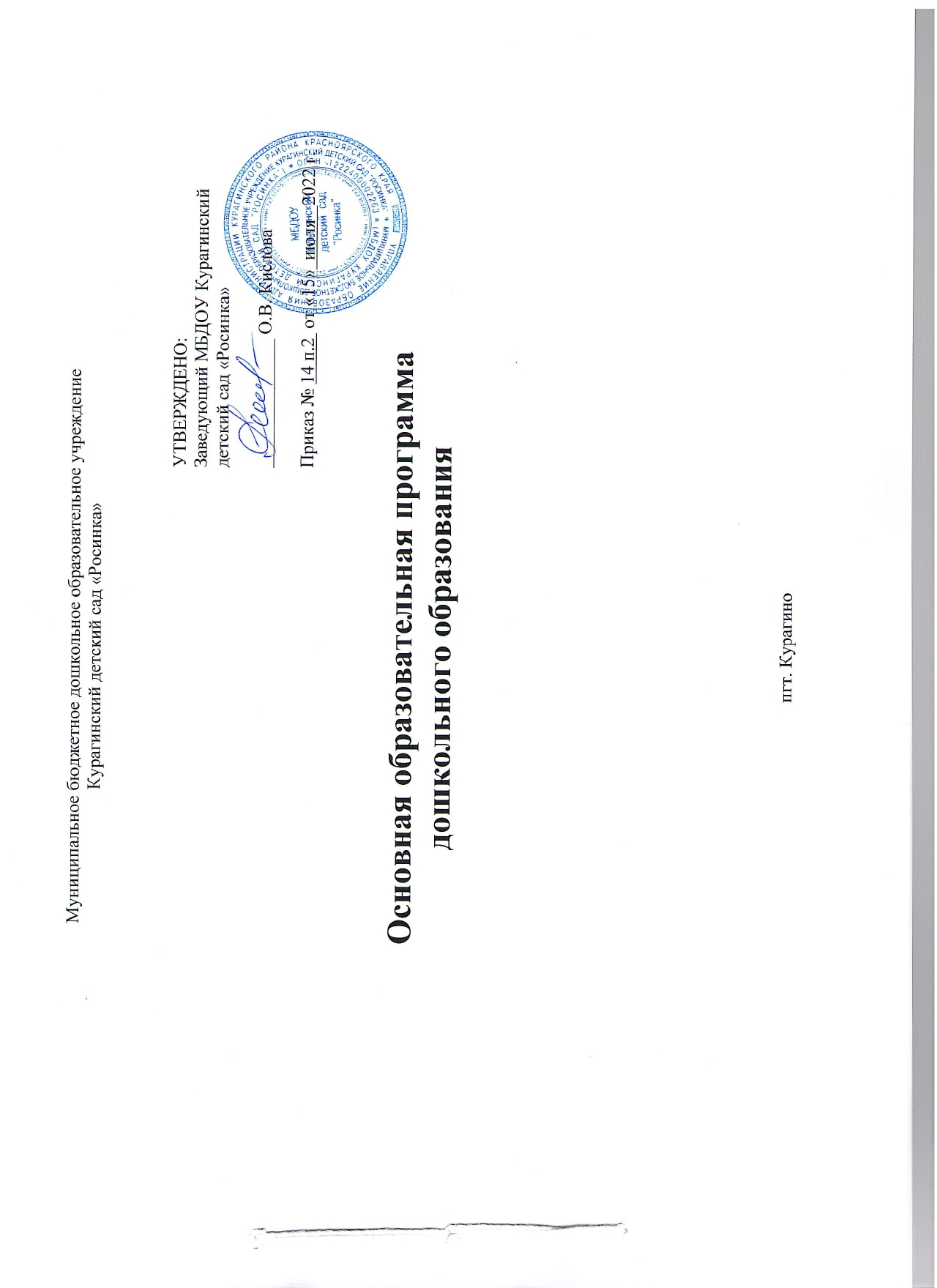 Введение.Муниципальное бюджетное дошкольное образовательное учреждение Курагинский детский сад «Росинка» является составной частью муниципальной системы образования  Курагинского района и предназначено для разностороннего полноценного и целостного развития детей дошкольного возраста. Общие сведения об Учреждении.Полное наименование   учреждения: Муниципальное бюджетное дошкольное образовательное учреждение Курагинский детский сад «Росинка».Официальное сокращенное наименование учреждения: МБДОУ Курагинский детский сад «Росинка».Тип - дошкольное образовательное учреждение. Вид - детский сад.Юридический адрес: 662910 Красноярский край, Курагинский район, п.г.т. Курагино, ул. Партизанская, 108	Почтовый адрес: 662910 Красноярский край, Курагинский район, п.г.т. Курагино, ул. Партизанская, 108	Учреждение осуществляет образовательную деятельность по адресу: 662912, Россия, Красноярский край, Курагинский район, п.г.т. Курагино, ул. Сибирская, 11Детский сад осуществляет образовательную деятельность в  отдельно стоящем здании, расположенных в границах пгт. Курагино, внутри жилого сектора. Поселок находится  в смешанной холмистой и горной местности.Учреждение работает в режиме 5-ти дневной недели с выходными днями: суббота, воскресенье и праздничные дни. Время пребывания детей: с 7.30 до 18.00 (10,5 часов). МБДОУ Курагинский детский сад «Росинка» осуществляет получение дошкольного образования, присмотр и уход за воспитанниками в возрасте от 1,5 лет до прекращения образовательных отношений. В МБДОУ Курагинский д/с «Росинка» образование детей дошкольного возраста осуществляется в соответствии с основной образовательной программой дошкольного образования. Программа сформирована, как программа психолого-педагогической поддержки позитивной социализации и индивидуализации, развития личности детей дошкольного возраста и определяет комплекс основных характеристик дошкольного образования (объем, содержание и планируемые результаты в виде целевых ориентиров дошкольного образования). Программа реализуется на государственном языке Российской Федерации (русском языке) с учетом возрастных и индивидуальных особенностей детей.Основная общеобразовательная программа дошкольного образования (далее Программа) Муниципального бюджетного дошкольного образовательного учреждения  Курагинский детский сад «Росинка» (далее Учреждение) разработана  в соответствии с Федеральным государственным образовательным стандартом дошкольного образования   (Приказ № 1155 от 17 октября 2013 года) и с учетом программы «От рождения до школы» под редакцией Н.Е. Вераксы, Т.С. Комаровой, М.А. Васильевой. – М.: МОЗАИКА-СИНТЕЗ, 2014 (пилотный вариант), а также парциальных программ.  Программа может корректироваться в связи с изменениями:нормативно-правовой базы Учреждения,образовательного запроса родителей,видовой структуры групп.Основная общеобразовательная программа является основанием для написания рабочей программы педагогов (ст.2 ФЗ «Об образовании в РФ» № 273-ФЗ).При разработке Программы учитывались следующие нормативные документы:Федеральный закон от 29.12.2012  № 273-ФЗ  «Об образовании в Российской Федерации»;Федеральный государственный образовательный стандарт дошкольного образования (Утвержден приказом Министерства образования и науки Российской Федерации от 17 октября . N 1155);«Порядок организации и осуществления образовательной деятельности по основным общеобразовательным программам – образовательным программам дошкольного образования» (приказ Министерства образования и науки РФ от 30 августа 2013 года №1014 г. Москва); Санитарно-эпидемиологические требования к устройству, содержанию и организации режима работы  дошкольных образовательных организаций» (Утверждены постановлением Главного государственного санитарного врача Российской  от 15 мая 2013 года №26  «Об утверждении САНПИН» 2.4.3049-13);Устав МБДОУ Курагинский детский сад «Росинка», утвержденный приказом Управления образования администрации Курагинского района от 31 января 2022 года № 33.Срок освоения основной образовательной программы - пять календарных лет. Форма обучения воспитанников - очная. Учебный год начинается с 1 сентября и заканчивается 31 мая.  Дети с ограниченными возможностями здоровья принимаются на обучение по адаптированной основной образовательной программе дошкольного образования только с согласия родителей (законных представителей) и на основании рекомендаций Районной территориальной психолого-медико-педагогической комиссии.I. Целевой раздел1.1. Пояснительная записка  основной образовательной программы дошкольного образования Муниципального бюджетного дошкольного образовательного учреждения  Курагинский детский сад «Росинка» Образовательная  программа дошкольного образования реализовывается в течение всего времени пребывания детей в детском саду.Обязательная часть программы представлена Примерной общеобразовательной программой дошкольного образования "От рождения до школы" /под редакцией Н.Е. Вераксы, Т.С. Комаровой, М.А. Васильевой (срок обучения 5 лет),  реализуется во всех возрастных группах.Часть Программы, формируемая участниками образовательных отношений Учреждения  (педагогами, воспитанниками, родителями) представлена дополнительными программами в соответствии с осуществлением приоритетной деятельности: по физическое развитие реализуется через формирование начальных представлений о здоровом образе жизни. Региональный компонент реализуется через знакомство воспитанников с достопримечательностями родного поселка, природой Красноярского края и Курагинского района, приобщение дошкольников к быту, традициям и культуре России в разных видах деятельности: музыка, пение (фольклор, танцы, хороводы);  изобразительная деятельность  (знакомство с декоративно-прикладным искусством); поделки народных игрушек из глины, меха, бумаги, картона; народные подвижные игры; чтение художественной литературы (поэзия, устное народное творчество), организация праздников по народному календарю. В соответствии с Федеральным государственным стандартом дошкольного образования Программа направлена на:Создание условий развития ребенка, открывающих возможности для его позитивной социализации, его личностного развития, развития инициативы и творческих способностей на основе сотрудничества со взрослыми и сверстниками и соответствующим возрасту видам деятельности;На создание развивающей образовательной среды, которая представляет собой систему условий социализации и индивидуализации детей.Цели программы:создание условий для обеспечения равенства возможностей для каждого ребенка в получении качественного дошкольного образования;обеспечение государственных гарантий уровня и качества дошкольного образования на основе единства обязательных  требований к условиям реализации Программы;создание условий для формирования основ базовой культуры личности;подготовка к жизни в современном обществе, к обучению в школе, обеспечение безопасности жизнедеятельности дошкольника.Задачи:обеспечить  охрану и укрепления физического и психического здоровья детей, в том числе их эмоционального благополучия;обеспечить условия для  равных возможностей для полноценного развития каждого ребенка в период дошкольного детства независимо от места жительства, пола, нации, языка, социального статуса, психофизиологических и других особенностей (в том числе ограниченных возможностей здоровья);обеспечить  преемственность  целей, задач и содержания образования, реализуемых в рамках образовательных программ различных уровней (далее - преемственность основных образовательных программ дошкольного и начального общего образования);создать  благоприятные условия развития детей в соответствии с их возрастными и индивидуальными особенностями и склонностями, развития способностей и творческого потенциала каждого ребенка как субъекта отношений с самим собой, другими детьми, взрослыми и миром;объединить обучение и воспитание в целостный образовательный процесс на основе духовно-нравственных и социокультурных ценностей и принятых в обществе правил и норм поведения в интересах человека, семьи, общества;обеспечить  формирование общей культуры личности детей, в том числе ценностей здорового образа жизни, развития их социальных, нравственных, эстетических, интеллектуальных, физических качеств, инициативности, самостоятельности и ответственности ребенка, формирования предпосылок учебной деятельности;обеспечить  вариативность и разнообразие содержания Программ и организационных форм дошкольного образования, возможности формирования Программ различной направленности с учетом образовательных потребностей, способностей и состояния здоровья детей;обеспечить формирование социокультурной среды, соответствующей возрастным, индивидуальным, психологическим и физиологическим особенностям детей;обеспечить  психолого-педагогическую  поддержку семьи и повышение компетентности родителей (законных представителей) в вопросах развития и образования, охраны и укрепления здоровья детейЦелью коррекционно-развивающего направления реализации программы является:  научно-обоснованная организация коррекционно-педагогического процесса по адаптированным основным образовательным программам дошкольного образования для своевременной коррекции речевых нарушений, нарушений познавательной сферы  у ребенка, обогащения его социального  опыта, гармоничного включения в коллектив сверстников в условиях детского сада, профилактики школьной неуспеваемости. Цели и задачи инклюзивного образования:  Цель: создание современной системы коррекционно – развивающего сопровождения детей с нарушениями речи, включающей в себя:создание условий для всестороннего развития ребенка с ОВЗ; обогащение  социального опыта воспитанника с ОВЗ и гармоничного включения в коллектив сверстников в условиях детского сада; профилактика школьной неуспеваемости; обеспечение системы средств и условий для устранения речевых недостатков у детей старшего дошкольного возраста с общим недоразвитием речи и осуществления своевременного и полноценного личностного развития; обеспечение эмоционального благополучия посредством интеграции содержания образования и организации взаимодействия субъектов образовательного процесса для выравнивая стартовых возможностей детей с речевыми проблемами и проблемами психического развития.Основные задачи коррекционного обучения.Раннее выявление и своевременное предупреждение речевых нарушений;Преодоление недостатков в речевом развитии;Воспитание артикуляционных навыков звукопроизношения и развитие слуховоговосприятия;Подготовка к овладению элементами грамоты;Формирование навыков учебной деятельности;Развитие связной речи старших дошкольников.Развитие коммуникативности, успешности в общении.Осуществление преемственности в работе с родителями воспитанников, сотрудниками ДОУ и специалистами медицинских учреждений.Развитие познавательных процессов и мелкой моторики (сопутствующая задача программы).Принципы и подходы:В основу Программы заложены принципы, отраженные в Федеральном государственном образовательном стандарте дошкольного образования: - поддержка разнообразия детства; сохранение уникальности и самоценности детства как важного этапа в общем развитии человека, самоценность детства-понимание (рассмотрение) детства как периода жизни значимого самого по себе, без всяких условий; значимого с тем, что происходит с ребенком сейчас, а не тем, что этот период есть период подготовки к следующему периоду;- личностно-развивающий и гуманистический характер взаимодействия взрослых (родителей, (законных представителей), педагогических и иных работников детского сада и детей.;-уважение личности ребенка;Программа построена на принципах дошкольной педагогики и возрастной психологии:Принцип развивающего образования, в соответствии с которым главной целью дошкольного образования является развитие ребенка.Принцип научной обоснованности и практической применимости (содержание программы соответствует основным положениям возрастной психологии и дошкольной педагогики).Принцип интеграции содержания дошкольного образования в соответствии с возрастными возможностями и особенностями детей, спецификой и возможностями образовательных областей.Построение образовательного процесса на адекватных возрасту формах работы с детьми. Основной формой работы с детьми дошкольного возраста и ведущим видом деятельности для них является игра.	 В программе отражены:	принцип единства воспитательных, развивающих и обучающих целей и задач процесса образования детей дошкольного возраста, в ходе реализации которых формируются такие качества, которые являются ключевыми в развитии дошкольников;комплексно-тематический принцип построения образовательного процесса.Подходы к реализации Программы: в основе реализации Программы лежит культурно-исторический и системно­деятельностный подходы к развитию ребенка, являющиеся методологией ФГОС:полноценное проживание ребёнком всех этапов детства (раннего и дошкольного возраста), обогащения (амплификации) детского развития;индивидуализация дошкольного образования (в том числе одарённых детей и детей с ограниченными возможностями здоровья); содействие и сотрудничество детей и взрослых, признание ребенка полноценным участником (субъектом) образовательных отношений;поддержка инициативы детей в различных видах деятельности;партнерство с семьей;приобщение детей к социокультурным нормам, традициям семьи, общества и государства;формирование познавательных интересов и познавательных действий ребенка в различных видах деятельности;возрастная адекватность (соответствия условий, требований, методов возрасту  и особенностям развития);обеспечение преемственности дошкольного общего  и  начального общего образования.Учет энокультурной ситуации развития детей.Принципы  части Программы, формируемой участниками образовательных отношений: 1) принцип природосообразности предполагает учет индивидуальных физических и психических особенностей ребенка, его самодеятельность (направленность на развитие творческой активности), задачи образования реализуются в определенных природных, климатических, географических условиях, оказывающих существенное влияние на организацию и результативность воспитания и обучения ребенка; 2) принцип культуросообразности предусматривает необходимость учета культурно-исторического опыта, традиций, социально-культурных отношений и практик, непосредственным образом встраиваемых в образовательный процесс; 3) принцип вариативности обеспечивает возможность выбора содержания образования, форм и методов воспитания и обучения с ориентацией на интересы и возможности каждого ребенка и учета социальной ситуации его развития; Программа состоит из обязательной части и части, формируемой участниками образовательных отношений. Обе части являются взаимодополняющими и необходимыми с точки зрения реализации требований Стандарта. Объем обязательной части Программы составляет не менее 60% от ее общего объема. Часть, формируемая участниками образовательных отношений, составляет не более 40%. В зависимости от возраста воспитанников объем обязательной части Программы варьируется. Программа включает время на образовательную деятельность в процессе организации различных видов детской деятельности, образовательную деятельность, осуществляемую в ходе режимных моментов, самостоятельную деятельность детей, взаимодействие с семьями воспитанников. Содержание Программы включает совокупность образовательных областей, которые обеспечивают разносторонне развитие детей с учетом их возрастных и индивидуальных особенностей по основным направлениям: социально-коммуникативному, познавательному, речевому, художественно-эстетическому,  физическому развитию. В Программе отражены основные аспекты образовательной среды для развития ребенка:1) предметно-пространственная развивающая образовательная среда;2) характер взаимодействия со взрослыми;3) характер взаимодействия с другими детьми;4) система отношений ребенка к миру, к другим людям, к себе самому.1.2.  Значимые характеристики, в том числе характеристики особенностей развития детей раннего и дошкольного возраста.Значимые характеристики определяются на начало реализации Программы и включают в себя следующие показатели: кадровый состав, возрастной и количественный состав детей, материально-техническое состояние ДОУ, возрастные особенности воспитанниковКадровые условия реализации Программы представляют собой оптимальный уровень укомплектованности  педагогическими сотрудниками, квалифицированными руководящими, административно-хозяйственным и учебно-вспомогательным персоналом учреждения. В штате Учреждения имеются педагогические сотрудники: воспитатели, инструктор по физической культуре/плаванию, учителя-логопеды, музыкальные руководители, педагоги-психологи. Педагогические работники, реализующие Программу, обладают основными компетенциями, необходимыми для создания условия развития детей, обозначенными в п. 3.2.5 ФГОС ДО.Для каждой группы компенсирующей и комбинированной направленности  предусмотрены должности педагогических работников, имеющих соответствующую квалификацию для работы с данными ограничениями здоровья детей. Ежегодно педагоги проходят процедуру аттестации в соответствии с составленным  планом-графиком.Основной структурной единицей Учреждения является группа воспитанников. В Учреждении функционирует 12 групп общеразвивающей направленности. В учреждении группы воспитанников комплектуются по возрастному принципу: 1 младшая группа  (дети от 1,5 до 3 лет);2 младшая группа  (дети от 3 до 4 лет);Средняя группа  (дети от 4 до 5 лет);Старшая группа (дети от 5 до 6 лет);Подготовительная группа (дети от 6 до 7 лет). Количество групп в Учреждении  определяется Учредителем,  исходя  из их предельной наполняемости.  Наполняемость в группах соответствует требованиям СанПина (2.4.1.3049 – 13). В содержании Программы учтены характеристики особенностей развития детей раннего и дошкольного возраста, для комфортной реализации развития  в общении, игре, познавательно – исследовательской деятельности, являющихся сквозными механизмами развития ребенка:в раннем возрасте (1,5 года - 3 года): предметная деятельность и игры с составными и динамическими игрушками; экспериментирование с материалами и веществами (песок, вода, тесто и пр.), общение с взрослым и совместные игры со сверстниками под руководством взрослого, самообслуживание и действия с бытовыми предметами-орудиями (ложка, совок, лопатка и пр.), восприятие смысла музыки, сказок, стихов, рассматривание картинок, двигательная активность;для детей дошкольного возраста (3 года - 7 лет): ряд видов деятельности, таких как игровая, включая сюжетно-ролевую игру, игру с правилами и другие виды игры, коммуникативная (общение и взаимодействие со взрослыми и сверстниками), познавательно-исследовательская (исследования объектов окружающего мира и экспериментирования с ними), а также восприятие художественной литературы и фольклора, самообслуживание и элементарный бытовой труд (в помещении и на улице), конструирование из разного материала, включая конструкторы, модули, бумагу, природный и иной материал, изобразительная (рисование, лепка, аппликация), музыкальная (восприятие и понимание смысла музыкальных произведений, пение, музыкально-ритмические движения, игры на детских музыкальных инструментах) и двигательная (овладение основными движениями) формы активности ребенка.Психологические особенности детей.Ранний возраст. Возраст от одного года до трех лет характеризуется возрастающей самостоятельностью ребенка, бурным развитием речи, движения, восприятия. Этот возраст сенситивен для развития сенсорных ощущений различной модальности, формирования первичных представлений о ближайшем окружении. На основе вестибулярных, тактильных и иных ощущений у малыша формируется «схема тела», что позволяет ему учиться, управлять своими движениями, осуществлять действия с предметами.  Ведущей деятельностью в раннем возрасте является предметная исследовательская деятельность – ребенок самостоятельно и по инициативе взрослого осваивает разнообразные способы действий с предметами, что является основой для развития наглядно-действенного мышления и речи.   В ситуации, когда взрослыми оказывается противодействие возрастающей внутренней готовности ребенка к самостоятельным действиям, приблизительно к трем годам наступает кризисная фаза развития – ребенок осознает себя отдельным от взрослого активным действующим субъектом с собственными желаниями и намерениями и часто противопоставляет себя взрослым, проверяет границы дозволенного. В этот период взрослым необходимо проявлять терпеливое, взвешенное отношение к ребенку – поддерживать детскую инициативу и самостоятельность и одновременно предъявлять разумные, последовательные требования. Если эти условия выполняются, то благоприятным исходом кризиса является инициативность и самостоятельность ребенка, готовность учитывать желания других людей.Дошкольный возраст. В дошкольном возрасте практически равную значимость приобретают поисково-исследовательская деятельность и игра, внутри  которых зарождается, расширяется и укрепляется учебная деятельность;  закладываются черты характера и привычки человека, которые будут сопровождать его всю жизнь.   Выделяют два основных периода – младший дошкольный возраст (дети трех- пяти лет) и старший дошкольный возраст (пяти-семи лет).   Младший возраст сензитивен для развития речи – формирования лексикона, звукопроизношения, основных грамматических форм.    Происходит переход от наглядно-действенного к наглядно-образному мышлению.   Внимание, память и познавательные процессы ребенка носят непроизвольный характер – он воспринимает и запоминает только то, что было интересно, эмоционально его затронуло. В этом возрасте введение сказочного контекста во все виды деятельности направляет внимание малышей и помогает лучше понять и усвоить материал.   В старшем дошкольном возрасте ярко выражено развитие фантазии, творческого начала в ребенке. Детям становятся особенно интересны продуктивные виды деятельности, такие как знакомство, с определенными приемами и техниками изобразительной деятельности, самостоятельное экспериментирование с материалами, цветом, формой, попытки реализовать собственный замысел.   Мышление ребенка в большей степени приближается к логическому мышлению взрослых, ему становятся доступны обобщенные понятия и способы действий.   В образовательной деятельности в этом возрасте педагог может опираться не только на наглядные иллюстрации, но также более широко использовать устные объяснения и инструкции – дети становятся способны их воспринимать.  Постепенно формируется произвольность поведения и психических процессов, рефлексия. Деятельность ребенка становится более сложной, появляется поэтапное планирование, ребенок может наблюдать, делать выводы и обобщения своего опыта. Все это делает актуальным смещение акцента в сторону познавательной, исследовательской образовательной деятельности.   Таким образом, младший и старший дошкольный возраст существенно различаются между собой как в особенностях психической организации детей, так и в соответствующей образовательной деятельности. Более дробное деление периода дошкольного детства представляется нецелесообразным, так как «паспортный возраст» ребенка часто отличается от его психологического возраста и уровня развития различных систем.При выборе индивидуального подхода в образовании каждого ребенка более продуктивно ориентироваться на особенности его психической организации, чем на биологический возраст.Возрастные и индивидуальные  особенности контингента детей, воспитывающихся в Учреждении  1.3. Планируемые результаты освоения программы.Освоение Программы не сопровождается проведением промежуточной аттестации и итоговой аттестации воспитанников. В течение двух недель в сентябре (до образовательной работы) и мае (после образовательной работы) проводится комплексная психолого-педагогическая диагностика как адекватная форма оценивания  результатов освоения Программы детьми дошкольного возраста. Оценка индивидуального развития детей проводится педагогами в ходе внутреннего мониторинга становления основных (ключевых) характеристик развития личности ребенка, результаты которого используются только для оптимизации образовательной работы с группой дошкольников и для решения задач индивидуализации образования через построение образовательной траектории для детей, испытывающих трудности в образовательном процессе или имеющих особые образовательные потребности. Результаты освоения Программы представлены в виде целевых ориентиров дошкольного образования, которые являют собой социально-нормативные возрастные характеристики возможных достижений ребенка на этапе завершения уровня дошкольного образования.Целевые ориентиры образования в раннем возрасте:Ребенок интересуется окружающими предметами и активно действует с ними; эмоционально вовлечен в действия с игрушками и другими предметами, стремится проявлять настойчивость в достижении результата своих действий.Использует специфические, культурно фиксированные предметные действия, знает название бытовых предметов (ложки, расчески, карандаша и пр.) и умеет пользоваться ими. Владеет простейшими навыками самообслуживания; стремится проявлять самостоятельность в бытовом и игровом поведении.Владеет активной и пассивной речью, включенной в общение, может обращаться с вопросами и просьбами, понимает речь взрослых; знает названия окружающих предметов и игрушек.Стремится к общению со взрослыми и активно подражает им в движениях и действиях; появляются игры, в которых ребенок воспроизводит действия взрослого.Проявляет интерес к сверстникам, наблюдает за их действиями и подражает им.Проявляет интерес к стихам, песням и сказкам, рассматриванию картинки, стремится двигаться под музыку; эмоционально откликается на различные произведения культуры и искусства.У ребенка развита крупная моторика, он стремится осваивать различные виды движений (бег, лазание, перешагивание и пр.).У ребенка сформированы умения и навыки, необходимые для осуществления различных видов детской деятельности.Целевые ориентиры на этапе завершения дошкольного образования:Ребенок овладевает основными культурными способами деятельности, проявляет инициативу и самостоятельность в разных видах деятельности – игре, общении, познавательно-исследовательской деятельности, конструировании и др.; способен выбирать себе род занятий, участников по совместной деятельности.Ребенок обладает установкой положительного отношения к миру, другим людям и самому себе, обладает чувством собственного достоинства, активно взаимодействует со сверстниками и взрослыми, участвует в совместных играх. Способен договариваться, учитывать интересы и чувства других, сопереживать неудачам и радоваться успехам других, адекватно проявляет свои чувства, в том числе чувство веры в себя, старается разрешать конфликты.Ребенок обладает развитым воображением, которое реализуется в разных видах деятельности, и прежде всего, в игре; ребенок владеет разными формами и видами игры, различает условную и реальную ситуации, умеет подчиняться разным правилам и социальным нормам.Ребенок достаточно хорошо владеет устной речью, может выражать свои мысли и желания, может использовать речь для выражения своих мыслей, чувств и желаний, построения речевого высказывания в ситуации общения, может выделять звуки в словах, у ребенка складываются предпосылки грамотности.У ребенка развита крупная и мелкая моторика; он подвижен, вынослив, владеет основными движениями, может контролировать свои движения и управлять ими.Ребенок способен к волевым усилиям, может следовать социальным нормам поведения и правилам в разных видах деятельности, во взаимоотношениях со взрослыми и сверстниками, может соблюдать правила безопасного поведения и личной гигиены.Ребенок проявляет любознательность, задает вопросы взрослым и сверстниками, интересуется причинно-следственными связями, пытается самостоятельно придумывать объяснения явлениям природы и поступкам людей; склонен наблюдать и экспериментировать. Обладает начальными знаниями о себе, о природном и социальном мире, в котором он живет; знаком с произведениями детской литературы, обладает элементарными представлениями из области живой природы, естествознания, математики, истории и т.п.; ребенок способен к принятию собственных решений, опираясь на свои знания и умения в различных видах деятельности.У ребенка сформированы умения и навыки, необходимые для осуществления различных видов детской деятельности.Целевые ориентиры части, формируемые участниками образовательных отношений. Воспитанники знакомы и могут представить в разных видах деятельности: речевой, прикладных видах деятельности достопримечательности родного поселка, природу Красноярского края и Курагинского района,  быт, традиции России. ребенок знает государственные и неофициальные символы России,  знает герб, флаг своего  района, края;ребенок  обладает начальными знаниями о себе, о своей семье, о природном и социальном окружении, в котором живет,ребёнок проявляет интерес к истории своего родного посёлка, Курагинского района и Красноярского края;ребёнок знает  и  гордится подвигами земляков-Курагинцев;ребенок знаком и проявляет интерес к  творчеству  поэтов-земляков; ребенок  доброжелательно относится к людям разных национальностей, проживающих в нашей стране, нашем крае; поселке, уважительно относится к их традициям и обычаям; ребёнок имеет элементарные представления о географическом положении, климате и природе  Красноярского края и Курагинского района, явлениях неживой природы, растительном и животном мире;ребенок знаком с некоторыми  традициями и обычаями русского народа,   проявляет интерес к традиционным народным праздникам, знает элементарные сведения об истории их возникновения; ребенок узнаёт основные предметы народного быта, знает их назначение, материалы из которых они изготовлены;ребенок проявляет интерес к народной игрушке;ребенок проявляет интерес к  различным жанрам  устного народного творчества, эмоционально откликается на различные произведения, использует в своей речи и играх;ребенок проявляет интерес к художественно-изобразительному, декоративному  и музыкальному творчеству русского народа;ребенок владеет основными культурными способами деятельности в разных видах художественного творчества, проявляет инициативу и самостоятельность в выборе рода занятий по художественно-эстетическому направлению.Целевые ориентиры выступают основаниями преемственности дошкольного и начального общего образования. При соблюдении требований к условиям реализации Программы настоящие целевые ориентиры предполагают формирование у детей дошкольного возраста предпосылок учебной деятельности на этапе завершения ими дошкольного образования.При реализации Программы проводится оценка индивидуального развития детей. Такая оценка производится воспитателями, музыкальными руководителями, инструктором по физической культуре в рамках педагогической диагностики (оценки индивидуального развития детей дошкольного возраста, связанной с оценкой эффективности педагогических действий и лежащей в основе их дальнейшего планирования).Результаты педагогической диагностики (мониторинга) используются  исключительно для решения следующих образовательных задач:индивидуализации образования (в том числе поддержки ребёнка, построения его образовательной траектории или профессиональной коррекции особенностей его развития);оптимизации работы с группой детей.Педагогическая диагностика проводится 2 раза в год: в сентябре и в мае (в период учебного года). При необходимости педагогическая диагностика проводится в январе. Приложение №1 (мониторинг усвоения образовательной программы). Педагог-психолог проводит психологическую диагностику развития детей (выявление и изучение индивидуально-психологических особенностей детей). Результаты психологической диагностики могут использоваться для решения задач психологического сопровождения и проведения квалифицированной коррекции развития детей. Педагог – психолог проводит промежуточную диагностику познавательных процессов, эмоционально-волевой сферы с детьми 2-6 лет 2 раза в год: октябрь,  апрель. Мониторинг уровня адаптации вновь прибывших детей к условиям дошкольного образовательного учреждения проводится 1 раз в год (август-сентябрь). Психолого-педагогическая диагностика проводится в форме тестирования по методикам:Диагностика в детском саду (комплект материалов для педагога-психолога детских образовательных учреждений) под редакцией Павловой Н.Н., Руденко Л.Г.Психодиагностика детей в дошкольных учреждениях (методики, тесты-опросники) под редакцией Доценко Е.В.Индивидуальная психологическая диагностика ребенка 5-7 лет под редакцией Вераксы А.Н.Участие ребёнка в психологической диагностике допускается только с согласия его родителей (законных представителей), которое определено в Договоре.Реализация примерной образовательной программы «От рождения до школы» предполагает оценку индивидуальногоразвития детей. Такая оценка производится педагогическим работником в рамках педагогической диагностики (оценкииндивидуального развития дошкольников, связанной с оценкой эффективности педагогических действий и лежащей воснове их дальнейшего планирования). Педагогическая диагностика проводится в ходе наблюдений за активностью детей в спонтанной и специально организованной деятельности. Инструментарий для педагогической диагностики  карты наблюдений детского развития, позволяющие фиксировать индивидуальную динамику и перспективы развития каждого ребенка в ходе: коммуникации со сверстниками и взрослыми (как меняются способы установления и поддержания контакта, принятия совместных решений, разрешения конфликтов, лидерства и пр.); игровой деятельности; познавательной деятельности (как идет развитие детских способностей, познавательной активности);проектной деятельности (как идет развитие детской инициативности, ответственности и автономии, как развиваетсяумение планировать и организовывать свою деятельность);художественной деятельности;физического развития.Усвоение образовательной программы отражается в картах диагностики по образовательным областям в соответствии с возрастом воспитанников.В ходе образовательной деятельности педагоги должны создавать диагностические ситуации, чтобы оценитьиндивидуальную динамику детей и скорректировать свои действия.II. Содержательный раздел. Содержание Программы обеспечивает развитие личности, мотивации и способностей детей в различных видах деятельности и охватывает следующие образовательные области: социально-коммуникативное развитие, познавательное развитие, речевое развитие,  художественно-эстетическое развитие, физическое развитие. 2.1.Описание образовательной деятельности в соответствии с направлениями развития ребенка.Образовательная область «Социально-коммуникативное развитие»:Обязательная частьЦель: усвоение норм и ценностей, принятых в обществе, включая моральные и нравственные ценности; развитие общения и взаимодействия ребенка со взрослыми и сверстниками; становление самостоятельности, целенаправленности и саморегуляции собственных действий; развитие социального и эмоционального интеллекта, эмоциональной отзывчивости, сопереживания, формирование готовности к совместной деятельности со сверстниками, формирование уважительного отношения и чувства принадлежности к своей семье и к сообществу детей и взрослых в Учреждении; формирование позитивных установок к различным видам труда и творчества; формирование основ безопасного поведения в быту, социуме, природе.Задачи: Социализация, развитие общения, нравственное воспитание. Усвоение норм и ценностей, принятых в обществе, воспитание моральных и нравственных качеств ребенка, формирование умения правильно оценивать свои поступки и поступки сверстников.Развитие общения и взаимодействия ребенка с взрослыми и сверстниками, развитие социального и эмоционального интеллекта, эмоциональной отзывчивости, сопереживания, уважительного и доброжелательного отношения к окружающим.Формирование готовности детей к совместной деятельности, развитие умения договариваться, самостоятельно разрешать конфликты со сверстниками.Ребенок в семье и сообществе, патриотическое воспитание. Формирование образа Я, уважительного отношения и чувства принадлежности к своей семье и к сообществу детей и взрослых в организации; формирование гендерной, семейной, гражданской принадлежности; воспитание любви к Родине, гордости за ее достижения, патриотических чувств.Самообслуживание, самостоятельность, трудовое воспитание. Развитие навыков самообслуживания; становление самостоятельности, целенаправленности и саморегуляции собственных действий.Воспитание культурно-гигиенических навыков.Формирование позитивных установок к различным видам труда и творчества, воспитание положительного отношения к труду, желания трудиться.Воспитание ценностного отношения к собственному труду, труду других людей и его результатам. Формирование умения ответственно относиться к порученному заданию (умение и желание доводить дело до конца, стремление сделать его хорошо).Формирование первичных представлений о труде взрослых, его роли в обществе и жизни каждого человека.Формирование основ безопасности. Формирование первичных представлений о безопасном поведении в быту, социуме, природе. Воспитание осознанного отношения к выполнению правил безопасности.Формирование осторожного и осмотрительного отношения к потенциально опасным для человека и окружающего мира природы ситуациям.Формирование представлений о некоторых типичных опасных ситуациях и способах поведения в них.Формирование элементарных представлений о правилах безопасности дорожного движения; воспитание осознанного отношения к необходимости выполнения этих правил.У воспитанников формируются компетентности, которые включают в себя следующие умения:умение понимать эмоциональное состояние сверстника, взрослого (весёлый, грустный, рассерженный, упрямый и т. д.) и рассказать о нём; умение получать необходимую информацию в общении; умение выслушать другого человека, с уважением относиться к его мнению, интересам;умение вести простой диалог со взрослыми и сверстниками; умение спокойно отстаивать своё мнение;умение соотносить свои желания, стремления с интересами других людей; умение принимать участие в коллективных делах (договориться, уступать т. д.) умение уважительно относиться к окружающим людям; умение принимать и оказывать помощь; умение не ссориться, спокойно реагировать в конфликтных ситуациях.Содержание образовательной деятельности по социально – коммуникативному  развитиюПервая младшая группа (1,6 - 3 года)Задачи:по направлению «Социализация, развитие общения, нравственное воспитание»  по направлению « Ребенок в семье и сообществе» по направлению «Самообслуживание, самостоятельность, трудовое воспитание» по направлению «Формирование основ безопасности» Содержание психолого-педагогической работы с детьми дошкольного возрастаПервая младшая группа (от 1,6 до 3 лет)Социализация, развитие общения, нравственное воспитание.Задачи: Формировать у детей опыт поведения в среде сверстников, воспитывать чувство симпатии к ним. Способствовать накоплению опыта доброжелательных взаимоотношений со сверстниками, воспитывать эмоциональную отзывчивость (обращать внимание детей на ребенка, проявившего заботу о товарище, поощрять умение пожалеть, посочувствовать).Формировать у каждого ребенка уверенность в том, что его, как и всех детей, любят, о нем заботятся; проявлять уважительное отношение к интересам ребенка, его нуждам, желаниям, возможностям.Воспитывать отрицательное отношение к грубости, жадности; развивать умение играть не ссорясь, помогать друг другу и вместе радоваться успехам, красивым игрушкам и т. п.Воспитывать элементарные навыки вежливого обращения: здороваться, прощаться, обращаться с просьбой спокойно, употребляя слова «спасибо» и «пожалуйста». Формировать умение спокойно вести себя в помещении и на улице: не шуметь, не бегать, выполнять просьбу взрослого.Воспитывать внимательное отношение и любовь к родителям и близким людям. Приучать детей не перебивать говорящего взрослого, формировать умение подождать, если взрослый занят.Ребенок в семье и сообществе, патриотическое воспитание.Задачи.Образ Я. Формировать у детей элементарные представления о себе, об изменении своего социального статуса (взрослении) в связи с началом посещения детского сада; закреплять умение называть свое имя.Формировать у каждого ребенка уверенность в том, что его, как и всех детей, любят, о нем заботятся; проявлять уважительное отношение к интересам ребенка, его нуждам, желаниям, возможностям.Семья. Воспитывать внимательное отношение к родителям, близким людям. Поощрять умение называть имена членов своей семьи.Детский сад. Развивать представления о положительных сторонах детского сада, его общности с домом (тепло, уют, любовь и др.) и отличиях от домашней обстановки (больше друзей, игрушек, самостоятельности и т. д.).Обращать внимание детей на то, в какой чистой, светлой комнате они играют, как много в ней ярких, красивых игрушек, как аккуратно заправлены кроватки. На прогулке обращать внимание детей на красивые растения, оборудование участка, удобное для игр и отдыха. Развивать умение ориентироваться в помещении группы, на участке.Родная страна. Напоминать детям название поселка, в котором мы живем.Самообслуживание, самостоятельность трудовое воспитание.Культурно - гигиенические навыки. Формировать привычку (сначала под контролем взрослого, а затем самостоятельно) мыть руки по мере загрязнения и перед едой, насухо вытирать лицо и руки личным полотенцем.Учить с помощью взрослого приводить себя в порядок; пользоваться индивидуальными предметами (носовым платком, салфеткой, полотенцем, расческой, горшком).Формировать умение во время еды правильно держать ложку.Самообслуживание. Учить детей одеваться и раздеваться в определенном порядке; при небольшой помощи взрослого снимать одежду, обувь (расстегивать пуговицы спереди, застежки на липучках); в определенном порядке аккуратно складывать снятую одежду. Приучать к опрятности.Общественно-полезный труд. Привлекать детей к выполнению простейших трудовых действий: совместно с взрослым и под его контролемрасставлять хлебницы (без хлеба), салфетницы, раскладывать ложки и пр.Приучать поддерживать порядок в игровой комнате, по окончании игр расставлять игровой материал по местам.Уважение к труду взрослых. Поощрять интерес детей к деятельности взрослых. Обращать внимание на то, что и как делает взрослый (как ухаживает за растениями (поливает) и животными (кормит); как дворник подметает двор, убирает снег; как столяр чинит беседку и т.д.), зачем он выполняет те или иные действия. Учить узнавать и называть некоторые трудовые действия (помощник воспитателя моет посуду, приносит еду, меняет полотенца).Формирование основ безопасности.Безопасное поведение в природе. Знакомить с элементарными правилами безопасного поведения в природе (не подходить к незнакомым животным, не гладить их, не дразнить; не рвать и не брать в рот растения и пр.).Безопасность на дорогах. Формировать первичные представления о машинах, улице, дороге.Знакомить с некоторыми видами транспортных средств.Безопасность собственной жизнедеятельности. Знакомить с предметным миром и правилами безопасного обращения с предметами.Знакомить с понятиями «можно — нельзя», «опасно».Формировать представления о правилах безопасного поведения в играх с песком и водой (воду не пить, песком не бросаться и т. д.).Задачи:по направлению «Социализация, развитие общения, нравственное воспитание»  по направлению « Ребенок в семье и сообществе» по направлению «Самообслуживание, самостоятельность, трудовое воспитание» по направлению «Формирование основ безопасности»  ОТ РОЖДЕНИЯ ДО ШКОЛЫ. Примерная общеобразовательная программа дошкольного воспитания  (пилотный вариант) /Под ред. Н.Е. Вераксы, Т.С. Комаровой, М.А. Васильевой.  3-е  изд., испр. и доп. М.; МОЗАИКА-СИНТЕЗ, 2014. с.48 ОТ РОЖДЕНИЯ ДО ШКОЛЫ. Примерная общеобразовательная программа дошкольного воспитания  (пилотный вариант) /Под ред. Н.Е. Вераксы, Т.С. Комаровой, М.А. Васильевой.  3-е  изд., испр. и доп. М.; МОЗАИКА-СИНТЕЗ, 2014. с.50 ОТ РОЖДЕНИЯ ДО ШКОЛЫ. Примерная общеобразовательная программа дошкольного воспитания  (пилотный вариант) /Под ред. Н.Е. Вераксы, Т.С. Комаровой, М.А. Васильевой.  3-е  изд., испр. и доп. М.; МОЗАИКА-СИНТЕЗ, 2014. с.54Вторая младшая группа  (от 3 до 4 лет)Социализация, развитие общения, нравственное воспитание.Задачи: Закреплять навыки организованного поведения в детском саду, дома, на улице. Продолжать формировать элементарные представления о том, что хорошо и что плохо.Обеспечивать условия для нравственного воспитания детей. Поощрять попытки пожалеть сверстника, обнять его, помочь. Создавать игровые ситуации, способствующие формированию внимательного, заботливого отношения к окружающим. Приучать детей общаться спокойно, без крика.Формировать доброжелательное отношение друг к другу, умение делиться с товарищем, опыт правильной оценки хороших и плохих поступков.Учить жить дружно, вместе пользоваться игрушками, книгами, помогать друг другу.Приучать детей к вежливости (учить здороваться, прощаться, благодарить за помощь).Ребенок в семье и сообществе, патриотическое воспитание.Задачи.Образ Я. Постепенно формировать образ Я. Сообщать детям разнообразные, касающиеся непосредственно их сведения (ты мальчик, у тебя серые глаза, ты любишь играть и т.п.), в том числе сведения о прошлом (не умел ходить, говорить; ел из бутылочки) и о происшедших с ними изменениях (сейчас умеешь правильно вести себя за столом, рисовать, танцевать; знаешь «вежливые» слова).Семья. Беседовать с ребенком о членах его семьи (как зовут, чем занимаются, как играют с ребенком и пр.).Детский сад. Формировать у детей положительное отношение к детскому саду. Обращать их внимание на красоту и удобство оформления групповой комнаты, раздевалки (светлые стены, красивые занавески, удобная мебель, новые игрушки, в книжном уголке аккуратно расставлены книги с яркими картинками). Знакомить детей с оборудованием и оформлением участка для игр и занятий, подчеркивая его красоту, удобство, веселую, разноцветную окраску строений. Обращать внимание детей на различные растения, на их разнообразие и красоту.Вовлекать детей в жизнь группы, воспитывать стремление поддерживать чистоту и порядок в группе, формировать бережное отношение к игрушкам, книгам, личным вещам и пр. Формировать чувство общности, значимости каждого ребенка для детского сада. Совершенствовать умение свободно ориентироваться в помещениях и на участке детского сада. Формировать уважительное отношение к сотрудникам детского сада (музыкальный руководитель, медицинская сестра, заведующая, старший воспитатель и др.), их труду; напоминать их имена и отчества.Родная страна. Формировать интерес к малой родине и первичные представления о ней: напоминать детям название поселка, в котором они живут; побуждать рассказывать о том, где они гуляли в выходные дни (в парке, сквере, детском городке) и пр.Самообслуживание, самостоятельность трудовое воспитание.Культурно-гигиенические навыки. Совершенствовать культурно-гигиенические навыки, формировать простейшие навыки поведения во время еды, умывания. Приучать детей следить за своим внешним видом; учить правильно пользоваться мылом, аккуратно мыть руки, лицо, уши; насухо вытираться после умывания, вешать полотенце на место, пользоваться расческой и носовым платком. Формировать элементарные навыки поведения за столом: умение правильно пользоваться столовой и чайной ложками, вилкой, салфеткой; не крошить хлеб, пережевывать пищу с закрытым ртом, не разговаривать с полным ртом.Самообслуживание. Учить детей самостоятельно одеваться и раздеваться в определенной последовательности (надевать и снимать одежду, расстегивать и застегивать пуговицы, складывать, вешать предметы одежды и т.п.). Воспитывать навыки опрятности, умение замечать непорядок в одежде и устранять его при небольшой помощи взрослых.Общественно-полезный труд. Формировать желание участвовать в посильном труде, умение преодолевать небольшие трудности. Побуждать детей к самостоятельному выполнению элементарных поручений: готовить материалы к занятиям (кисти, доски для лепки и пр.), после игры убирать на место игрушки, строительный материал. Приучать соблюдать порядок и чистоту в помещении и на участке детского сада. Во второй половине года начинать формировать у детей умения, необходимые при дежурстве по столовой (помогать накрывать стол к обеду: раскладывать ложки, расставлять хлебницы (без хлеба), тарелки, чашки и т.п.).Труд в природе. Воспитывать желание участвовать в уходе за растениями и животными в уголке природы и на участке: с помощью взрослого кормить рыб, птиц, поливать комнатные растения, растения на грядках, сажать лук, собирать овощи, расчищать дорожки от снега, счищать снег со скамеек.Уважение к труду взрослых. Формировать положительное отношение к труду взрослых. Рассказывать детям о понятных им профессиях (воспитатель, младший воспитатель, музыкальный руководитель, повар, врач, продавец шофер, строитель), расширять и обогащать представления о трудовых действиях, результатах труда. Воспитывать уважение к людям знакомых профессий. Побуждать оказывать помощь взрослым, воспитывать бережное отношение к результатам их труда.Формирование основ безопасности.Безопасное поведение в природе. Формировать представления о простейших взаимосвязях в живой и неживой природе. Знакомить с правилами поведения в природе (не рвать без надобности растения, не ломать ветки деревьев, не трогать животных).Безопасность на дорогах. Расширять ориентировку в окружающем пространстве. Знакомить детей с правилами дорожного движения. Учить различать проезжую часть дороги, тротуар, понимать значение зеленого, желтого и красного сигналов светофора.Формировать первичные представления о безопасном поведении на дорогах (переходить дорогу, держась за руку взрослого).Знакомить с работой водителя.Безопасность собственной жизнедеятельности. Знакомить с источниками опасности дома (горячая плита, утюг и др.).Формировать навыки безопасного передвижения в помещении (осторожно спускаться и подниматься по лестнице, держась за перила; открывать и закрывать двери, держась за дверную ручку).Формировать умение соблюдать правила в играх с мелкими предметами (не засовывать предметы в ухо, нос; не брать их в рот).Развивать умение обращаться за помощью к взрослым.Развивать умение соблюдать правила безопасности в играх с песком, водой, снегом.Средняя группа (от 4 до 5 лет)Социализация, развитие общения, нравственное воспитание.Задачи: Способствовать формированию личностного отношения ребенка к соблюдению (и нарушению) моральных норм: взаимопомощи, сочувствия обиженному и несогласия с действиями обидчика; одобрения действий того, кто поступил справедливо, уступил по просьбе сверстника. Продолжать работу по формированию доброжелательных взаимоотношений между детьми (рассказывать о том, чем хорош каждый воспитанник, помогать каждому ребенку как можно чаще убеждаться в том, что он хороший, что его любят и пр.).Учить коллективным играм, правилам добрых взаимоотношений. Воспитывать скромность, отзывчивость, желание быть справедливым, сильным и смелым; учить испытывать чувство стыда за неблаговидный поступок. Напоминать детям о необходимости здороваться, прощаться, называть работников дошкольного учреждения по имени и отчеству, не вмешиваться в разговор взрослых, вежливо выражать свою просьбу, благодарить за оказанную услугу.Ребенок в семье и сообществе, патриотическое воспитаниеОбраз Я. Формировать представления о росте и развитии ребенка, его прошлом, настоящем и будущем («я был маленьким, я расту, я буду взрослым»). Формировать первичные представления детей об их правах (на игру, доброжелательное отношение, новые знания и др.) и обязанностях в группе детского сада, дома, на улице, на природе (самостоятельно кушать, одеваться, убирать игрушки и др.). Формировать у каждого ребенка уверенность в том, что он хороший, что его любят.  Формировать первичные гендерные представления (мальчики сильные, смелые; девочки нежные, женственные).Семья. Углублять представления детей о семье, ее членах. Дать первоначальные представления о родственных отношениях. Интересоваться тем, какие обязанности по дому есть у ребенка (убирать игрушки, помогать накрывать на стол и т. п.).Детский сад. Продолжать знакомить детей с детским садом и его сотрудниками. Совершенствовать умение свободно ориентироваться в помещениях детского сада. Закреплять навыки бережного отношения к вещам, учить использовать их по назначению, ставить на место.Знакомить с традициями детского сада. Закреплять представления ребенка о себе как о члене коллектива, развивать чувство общности с другими детьми. Формировать умение замечать изменения в оформлении группы и зала, участка детского сада (как красиво смотрятся яркие, нарядные игрушки, рисунки детей и т. п.). Привлекать к обсуждению и посильному участию в оформлении группы, к созданию ее символики и традиций.Родная страна. Продолжать воспитывать любовь к родному краю; рассказывать детям о самых красивых местах родного поселка, его достопримечательностях. Дать детям доступные их пониманию представления о государственных праздниках. Рассказывать о Российской армии, о воинах, которые охраняют нашу Родину (пограничники, моряки, летчики).Самообслуживание, самостоятельность трудовое воспитание.Культурно-гигиенические навыки. Продолжать воспитывать у детей опрятность, привычку следить за своим внешним видом.Воспитывать привычку самостоятельно умываться, мыть руки с мылом перед едой, по мере загрязнения, после пользования туалетом.Закреплять умение пользоваться расческой, носовым платком; при кашле и чихании отворачиваться, прикрывать рот и нос носовым платком. Совершенствовать навыки аккуратного приема пищи: умение брать пищу понемногу, хорошо пережевывать, есть бесшумно, правильно пользоваться столовыми приборами (ложка, вилка), салфеткой, полоскать рот после еды.Самообслуживание. Совершенствовать умение самостоятельно одеваться, раздеваться. Приучать аккуратно складывать и вешать одежду, с помощью взрослого приводить ее в порядок (чистить, просушивать). Воспитывать стремление быть аккуратным, опрятным.Приучать самостоятельно готовить свое рабочее место и убирать его после окончания занятий рисованием, лепкой, аппликацией (мыть баночки, кисти, протирать стол и т.д.)Общественно-полезный труд. Воспитывать у детей положительное отношение к труду, желание трудиться. Формировать ответственное отношение к порученному заданию (умение и желание доводить дело до конца, стремление сделать его хорошо).Воспитывать умение выполнять индивидуальные и коллективные поручения, понимать значение результатов своего труда для других; формировать умение договариваться с помощью воспитателя о распределении коллективной работы, заботиться о своевременном завершении совместного задания. Поощрять инициативу в оказании помощи товарищам, взрослым.Приучать детей самостоятельно поддерживать порядок в групповой комнате и на участке детского сада: убирать на место строительный материал, игрушки; помогать воспитателю подклеивать книги, коробки.Учить детей самостоятельно выполнять обязанности дежурных по столовой: аккуратно расставлять хлебницы, чашки с блюдцами, глубокие тарелки, ставить салфетницы, раскладывать столовые приборы (ложки, вилки, ножи).Труд в природе. Поощрять желание детей ухаживать за растениями и животными; поливать растения, кормить рыб, мыть поилки, наливать в них воду, класть корм в кормушки (при участии воспитателя).В весенний, летний и осенний периоды привлекать детей к посильной работе на огороде и в цветнике (посев семян, полив, сбор урожая); в зимний период — к расчистке снега.Приобщать детей к работе по выращиванию зелени для корма птицам в зимнее время; к подкормке зимующих птиц.Формировать стремление помогать воспитателю приводить в порядок используемое в трудовой деятельности оборудование (очищать, просушивать, относить в отведенное место). Уважение к труду взрослых. Знакомить детей с профессиями близких людей, подчеркивая значимость их труда. Формировать интерес к профессиям родителей.Формирование основ безопасностиБезопасное поведение в природе. Продолжать знакомить с многообразием животного и растительного мира, с явлениями неживой природы. Формировать элементарные представления о способах взаимодействия с животными и растениями, о правилах поведения в природе. Формировать понятия: «съедобное», «несъедобное», «лекарственные растения». Знакомить с опасными насекомыми и ядовитыми растениями.Безопасность на дорогах. Развивать наблюдательность, умение ориентироваться в помещении и на участке детского сада, в ближайшей местности. Продолжать знакомить с понятиями «улица», «дорога», «перекресток», «остановка общественного транспорта» и элементарными правилами поведения на улице. Подводить детей к осознанию необходимости соблюдать правила дорожного движения.Уточнять знания детей о назначении светофора и работе полицейского. Знакомить с различными видами городского транспорта, особенностями их внешнего вида и назначения («Скорая помощь», «Пожарная», машина МЧС, «Полиция», трамвай, троллейбус, автобус). Знакомить со знаками дорожного движения «Пешеходный переход», «Остановка общественного транспорта». Формировать навыки культурного поведения в общественном транспорте.Безопасность собственной жизнедеятельности. Знакомить с правилами безопасного поведения во время игр. Рассказывать о ситуациях, опасных для жизни и здоровья. Знакомить с назначением, работой и правилами пользования бытовыми электроприборами (пылесос, электрочайник, утюг и др.). Закреплять умение пользоваться столовыми приборами (вилка, нож), ножницами. Знакомить с правилами езды на велосипеде. Знакомить с правилами поведения с незнакомыми людьми.Рассказывать детям о работе пожарных, причинах возникновения пожаров и правилах поведения при пожаре.Социализация, развитие общения, нравственное воспитание. Старший дошкольный возраст   (5-7 лет)Цель: создание условий для развития социального и эмоционального интеллекта, освоение представлений социального характераОбязательная часть:Часть, формируемая участниками образовательных отношений:Решение образовательных задач  предусматривает: предъявление образцов эстетически ценного поведения по отношению к окружающим; актуализацию и поддержку проявления симпатии, привязанности детей друг к другу; разъяснение детям значимости труда для человека; поощрение инициативы в оказании помощи товарищам, взрослым; право выбора ребенком роли, игрушки, материалов, возможность самостоятельного принятия решений; обсуждение с ребенком, настроения близких, причину данного настроения, побуждение проявлять отзывчивость к переживаниям других, оказывать содействие, адекватную помощь; использование возникающих в группе, дома ситуаций, а также художественной литературы, игр по сюжетам сказок, пения, рисования, различных видов театрализации с участием детей и взрослых, отображающих отношения и чувства людей.Целевые ориентиры образовательной деятельности:ребенок активен в играх, в тематике отражает семейные и несложные профессиональные отношения взрослых; проявляет в играх добрые чувства по отношению к сверстникам и игрушкам, интерес к общему замыслу, действовать согласованно с партнерами по игре;ребенок охотно вступает в ролевой диалог со сверстниками, взрослым;ребенок стремится комментировать события, происходящие в совместной деятельности с  детьми, взрослым; выразительно передавать особенности движений, эмоциональных состояний;развит интерес к родному поселку.ребенок проявляет интерес к игровому общению;ребенок вступает в ролевой диалог;ребенок выделяет конкретные действия и поступки взрослых, в которых проявляется их забота о других (о детях, животных, членах семьи), а также поступки, в которых проявляется доброе отношение детей к взрослым, к родителям, к воспитателю;ребенок сохраняет преобладающее эмоционально-положительное настроение, быстро преодолевает негативные состояния, стремится к положительной оценке окружающих и повторению одобренных действий;ребенок понимает и словесно выражает некоторые свои состояния, желания;ребенок проявляет интерес к результату собственного труда и труда других людей;ребенок бережно относится к предметному миру как результату труда взрослых;ребенок охотно включается в совместный труд со взрослым или сверстниками, стремится к выполнению трудовых обязанностей;ребенок выражает потребность больше узнать об окружающем, о жизни людей, задает вопросы о себе, о своих близких, об окружающем мире;ребенок проявляет любовь к родителям, интересуется событиями в семье.Формы совместной образовательной деятельности с детьми: имитационно-образные игры. Режиссерские игры; сюжетно-ролевые игры детей связанные с отражением семейных отношений и элементарного профессионального взаимодействия близких взрослых; игровые ситуации; инсценировки с народными игрушками, хороводные народные игры; дидактические игры; игры с предметами и дидактическими игрушками;  игры с бытовыми предметами; просмотр мультипликационных фильмов, сюжетов несложных иллюстраций и картинок; импровизации с персонажами народных сказок (пальчиковый, варежковый театр и др.); игры с подвижными игрушками, игрушками-забавами; проблемная ситуация, ситуации добрых дел; игры-имитации; ряжение, театрализованная игра;жизненные и игровые развивающие ситуации; чтение стихов, потешек, сказок на темы доброты, любви к родителям, заботы о животных; чтение художественной литературы;  загадки; разучивание стихов и песен о поселке; создание коллекций; экскурсии с целью ориентировки в ближайшем окружении;совместное рассматривание семейных фотографий, фотографий близких друзей; наблюдением за трудом взрослых и посильное участие в труде взрослых; описательный рассказ;  обсуждение детского опыта; ролевые диалоги;   беседа о семье, о семейных событиях; ознакомление с правилами культурного поведения; целевые прогулки по улицам родного поселка;Методическое обеспечение образовательной области «Социально-коммуникативное развитие»Обязательная часть: Примерная основная образовательная программа дошкольного образования «От рождения до школы» под редакцией Н.Е.Вераксы, Т.С.   Комаровой, М. А. Васильевой,- М.: Мозаика-синтез, 2015гКуцакова Л. В. Конструирование и ручной труд в детском саду  М.: Мозаика-Синтез, 2014Губанова Н.Ф. Развитие игровой деятельности: Младшая группа. - М.: МОЗАИКА-СИНТЕЗ, 2014Губанова Н.Ф. Развитие игровой деятельности: Первая младшая  группа. - М.: МОЗАИКА-СИНТЕЗ, 2014Теплюк С.Н. Игры-занятия на прогулке с малышами: для занятий с детьми 2-4 лет. - М.: МОЗАИКА-СИНТЕЗ, 2014Н.Ф. Губанова. Игровая деятельность в детском саду. М.: Мозаика-Синтез, 2015Часть, формируемая участниками образовательных отношений: Рукотворный мир. Сценарии игр-занятий для дошкольников. / О.В.Дыбина.: Сфера, 2001Куцакова Л. В. Конструирование и ручной труд в детском саду. М.: Мозаика-Синтез, 2008-2010.Как  знакомить  дошкольников  с  природой. Под  ред. П.Г.Саморуковой Москва, 1987;Петрова В. И., Стульник Т. Д. Этические беседы с детьми 4-7 лет.  М.: Мозаика-Синтез, 2007 Комарова Т. С, Куцакова Л. В., Павлова Л. Ю. Трудовое воспитание в детском саду. М.: Мозаика-Синтез, 2005 Кондрыкинская Л.А. Занятия по патриотическому воспитанию в детском салу. – М: ТЦ Сфера, 2010Шорыгина Т.А. Наша Родина – Россия. Методическое пособие. – М.: ТЦ Сфера, 2014.Князева О.Л., Маханёва М.Д. Приобщение детей к истокам русской народной культуры. – С-Пб.: Детство ПРЕСС, 1999г.Куцакова Л.В. Нравственно-трудовое воспитание ребёнка- дошкольника. – М.: Владос, 2003.Дыбина О.Б. Рукотворный мир. Сценарии игр-занятий для дошкольников. – М: Сфера, 2001.Богатеева З.А.Чудесные поделки из бумаги. Книга для воспитателей детского сада. /. – М.: Просвещение, 1992.Уроки этикета / С.А. Насонкина. – СПб.: Акцидент, 1996.Разговор о правильном питании / М.М. Безруких, Т.А. Филиппова. – М.:  Олма-Пресс, 2000.Как воспитать здорового ребенка / В.Г. Алямовская. – М.: linka- press, 1993.Здоровый малыш. Программа оздоровления в детском саду. / Под ред. З.И. Бересневой М.2004.Латохина Л.Ю. Творим здоровье души и тела. - Спб. Ик «Комплект».1997.- 406с.Шорыгина Т.А. Осторожные сказки: Безопасность для малышей. – М.: Книголюб, 2004.Шорыгина Т.А. Правила пожарной безопасности детей 5-8 лет. – М.: Сфера,2005Бондаренко А.К. Дидактические игры в детском саду. – М.: Просвещение, 1991.Е.А.Алябьева. Воспитание  культуры  поведения  у  детей  5-7  лет. Москва, 2009.Е.В.Зворыкина.  Первые  сюжетные  игры  малышей. Москва, 1988;Михайленко И.Я., Короткова Н.А. Игра с правилами в дошкольном возрасте. – М.: Сфера, 2008.Михайленко, Н.Короткова.   Организация  сюжетной  игры  в  детском  саду.  Москва, 2009;ОБРАЗОВАТЕЛЬНАЯ ОБЛАСТЬ «ПОЗНАВАТЕЛЬНОЕ РАЗВИТИЕ»Обязательная часть Цель: Развитие познавательных интересов и способностей детей (сенсорных, интеллектуально-познавательных и интеллектуально-творческих)Содержание психолого-педагогической работы по возрастным группам:Формирование элементарных математических представленийРазвитие познавательно-исследовательской деятельности Ознакомление с предметным окружением Ознакомление с социальным миром,  Ознакомление с миром природы Педагогические условия поддержки детской инициативы в познавательном развитииПримерное содержание совместной образовательной деятельности по формированию целостной картины мираОкружающий мир Цель: создание условий для формирования представлений об объектах окружающего мираЗадача: обеспечить психолого-педагогическое сопровождение для формирования познавательных действийЧасть, формируемая участниками образовательных отношений.Задачи воспитания и обучения:Способствовать накоплению ребенком ярких впечатлений о ближайшем природном окружении.Обогащать представления ребенка о растениях, животных, человеке, а также об объектах неживой природы, встречающихся в  окружении поселка, побуждать стремление быть доброжелательными в общении с животными.Вовлекать ребенка в элементарную познавательную, исследовательскую деятельность по изучению объектов окружающей природы.Побуждать ребенка к непосредственному проявлению эмоционального отклика, переживания радости, удивления, восхищения от общения с объектами живой и неживой природы ближайшего окружения.Стимулировать и поощрять добрые, трогательные поступки ребенка, радостные переживания от положительного поступка, разделять размышления ребенка над проявлениями разного отношения людей к природе.Способствовать накоплению у ребенка представлений об особенностях сезонных явлений природы ближайшего окружения, приспособления растений и животных поселка, родного края к изменяющимся условиям среды.Поддерживать потребность в общении со взрослым как источником разнообразной интересной познавательной информации об окружающем.Целевые ориентиры образовательной деятельности:ребенок проявляет интерес к животным и растениям ближайшего природного окружения;ребенок способен к целенаправленному наблюдению за объектами природного окружения;ребенок эмоционально откликается на красоту природы ближайшего окружения, проявляет сочувствие попавшим в беду, обнаруживает стремление оказывать помощь;ребенок с удовольствием включается в поисково-исследовательскую деятельность познания природы ближайшего окружения как вместе со взрослым, так и самостоятельно, использует разные поисковые действия.ребенок способен устанавливать взаимосвязь между явлениями живой и неживой природы;ребенок проявляет самостоятельность в наблюдении за изменениями в погоде, жизни растений и животных от одного времени года к другому; способен различать объекты и явления окружающей природы по их признакам.Формы совместной образовательной деятельности с детьми: наблюдение; игры-экспериментирования; дидактическая игра; образные игры-имитации;  игровые ситуации; рассматривание иллюстративно-наглядного материала; работа с календарем природы; чтение литературы природоведческого содержания; образовательные ситуации; составление описательных рассказов; экскурсии;  целевые прогулки; отгадывание загадок; праздники;  развлечения; просмотр видеофрагментов; игровое моделирование; рассматривание иллюстраций, художественных картин, репродукций; поделки из природного материала;  продуктивная деятельность; познавательные, практические ситуации; исследования и рассматривание изделий из металла (алюминиевые, стальные, чугунные); рассматривание иллюстраций: как добывают руду и выплавляют металл, прокатывают трубы; увлекательные путешествия по карте «Красноярский край»; подбор картинок с характерными видами ландшафта, наклеивание маленьких картинок (символов) на карту (животные, растения, одежда людей, виды транспорта и т.п.); подбор и рассматривание иллюстраций, фотографий, картинок хвойного и лиственного леса Красноярского края. «Путешествие» по городам, рекам, нахождение по карте Красноярского края полезных ископаемых, выяснение - люди, каких национальностей живут в Красноярском крае.метод детско-родительских проектов: «Растения и животные Красноярского края, занесенные в Красную книгу», «Заповедники Красноярского края» др.;  экомакеты «Луг», «Водоем», «Лес», «Горы», «Болото» и т.п.; дидактические игры «Зоологическое лото», «Животный мир Красноярья», «Мир растений Красноярского края», «В лесу, на лугу, в поле», «Ботаническое лото», «Живая природа Красноярского края» и др.; рассуждение на темы «Наш общий дом», «Что я люблю в своем родном крае», «Как помочь природе родного края», «Что будет, если...»; «Как это изменить, чтобы...»;  путешествия по экологической тропе;  ознакомление с экологическим правилами. совместные мероприятия с младшими детьми, направленные на помощь животным и растениям;Методическое обеспечение образовательной области «ПОЗНАВАТЕЛЬНОЕ РАЗВИТИЕ»Обязательная часть: Примерная основная образовательная программа дошкольного образования «От рождения до школы» под редакцией Н.Е.Вераксы, Т.С.   Комаровой, М. А. Васильевой,- М.: Мозаика-синтез, 2015гВеракса Н. Е., Веракса А. Н. Проектная деятельность дошкольников. М.: Мозаика-Синтез, 2008-2010.Арапова-Пискарева Н. А. Формирование элементарных математических представлений. М.: Мозаика-Синтез, 2006-2010.Помораева И. А., Позина В. А. Занятия по формированию элементарных математических представлений во второй младшей группе детского сада: Планы занятий. М.: Мозаика-Синтез, 2006-2010.Помораева И. А., Позина В. А. Занятия по формированию элементарных математических представлений в средней группе детского сада: Планы занятий.-М.: Мозаика-Синтез, 2006-2010.Помораева И. А., Позина В. А. Занятия по формированию элементарных математических представлений в старшей группе детского сада: Планы занятий. - М.; Мозаика-Синтез, 2009-2010.Помораева И.А., Позина В.А. Занятия по формированию элементарных математических представлений в старшей группе детского сада. – М. Мозаика-Синтез, 2014Соломенникова О.А. Ознакомление с природой в детском саду (2-3 года) – М. Мозаика-Синтез, 2014Соломенникова О.А. Ознакомление с природой в детском саду. Средняя группа – М. Мозаика-Синтез, 2014Соломенникова О.А. Экологическое воспитание в детском саду. – М. Мозаика-Синтез, 2010.Соломенникова О.А. Занятия по формированию элементарных экологических представлений во второй младшей группе. М. Мозаика Синтез, 2010.Комплексные занятия по программе «От рождения до школы» под редакцией Н.Е Вераксы, Т.С Комаровой, М.А Васильевой. Вторая  младшая группа/авт.- сост Т.В.  Коврыгина, М.В.Косьянинко, О.В. Павлова.– Волгоград: учитель 2012Часть, формируемая участниками образовательных отношенийНиколаева С.Н. Теория и методика экологического образования детей. М.: Академия, 2005.Николаева С.Н. Юный эколог: Программа экологического воспитания дошкольников. М.: Мозаика-Синтез, 2002.Скоролупова О.А. Покорение космоса. Занятия с детьми старшего дошкольного возраста. М.: Скрипторий 2003, 2010.2.3. Образовательная область «Речевое развитие»2.3.1. Обязательная часть:Цель: Развитие свободного общения с взрослыми и детьми, овладение конструктивными способами и средствами взаимодействия с окружающими.Содержание психолого-педагогической работы по возрастным группам в образовательной области «Речевое развитие»: Первая младшая группа ; Вторая младшая группа ;  Средняя группа ; Старшая группа; Подготовительная к школе группа . Часть, формируемая участниками образовательных отношенийЗадачи воспитания и обучения: Развивать инициативность и самостоятельность ребенка в речевом общении со взрослыми и сверстниками. Обогащать словарь ребенка в связи с расширением ориентировки в ближайшем окружающем пространстве (ознакомление с предметами быта, объектами природы, явлениями общественной жизни в поселке). Поддерживать пробуждение лингвистического отношения ребенка к слову (игры со звуками, рифмами). Создавать благоприятную атмосферу для детского словотворчества, игровых и юмористических вариаций стихотворных текстов, в частности, произведений поэтического фольклора, различных импровизаций на основе литературных произведений.Целевые ориентиры образовательной деятельности: ребенок с удовольствием вступает в общение со знакомыми взрослыми людьми: понимает обращенную к нему речь, отвечает на вопросы, используя простые распространенные предложения; ребенок совместно со взрослым охотно пересказывает потешки, знакомые сказки, играет со звуками, рифмами, словом; ребенок проявляет интерес к красоте и выразительности родного языка, языка художественного произведения, поэтического слова;ребенок инициативен в разговоре, отвечает на вопросы, задает встречные. ребенок проявляет словотворчество, интерес к языку, различает понятия «слово» и «звук».Решение образовательных задач предусматривает: стимулирование инициативных высказываний ребенка, обращений к взрослому с просьбами и предложениями; организацию игрового взаимодействия со сверстниками, взрослыми, в ходе которого дети комментируют свои игровые действия, обозначают словом игрушки, предметы-заместители, условные действия; поддержку пробуждения лингвистического отношения к слову (игры со звуками, рифмами, словотворчество); обогащение словаря ребенка наименованиями разных частей речи (существительными, прилагательными, глаголами), обобщающими словами, антонимами на основе расширения представлений о мире ближайшего окружения; использование в практике общения описательных монологов.Знакомство детей с художественной литературой.Содержание психолого-педагогической работы по возрастным группамПримерный список литературы для чтения детям2.3.4. Методическое обеспечение образовательной области «Речевое развитие»Обязательная часть: ОТ РОЖДЕНИЯ ДО ШКОЛЫ. Примерная общеобразовательная программа дошкольного воспитания  (пилотный вариант) /Под ред. Н.Е. Вераксы, Т.С. Комаровой, М.А. Васильевой.  3-е  изд., испр. и доп. М.; МОЗАИКА-СИНТЕЗ, 2014.Гербова В.В. Занятия по развитию речи в детском саду в первой младшей группе детского сада. М.Мозаика-Синтез, 2010.Гербова В.В. Занятия по развитию речи в детском саду во второй младшей группе детского сада. М.Мозаика-Синтез, 2010.Гербова В.В. Занятия по развитию речи в детском саду в средней группе детского сада. М.Мозаика-Синтез, 2010.Гербова В.В. Занятия по развитию речи в детском саду в старшей группе детского сада. М.Мозаика-Синтез, 2010.Гербова В.В. Занятия по развитию речи в детском саду в подготовительной группе детского сада. М.Мозаика-Синтез, 2010Гербова В.В. Приобщение детей к художественной литературе. – М. Мозаика-Синтез, 2010.Книга для чтения в детском саду и дома. Хрестоматия 2-4 года./ сост. В.В. Гербова, Н.П. Ильчук и др. – М., 2005.Книга для чтения в детском саду и дома. Хрестоматия 4-5 лет./ сост. В.В. Гербова, Н.П. Ильчук и др. – М., 2005. Хрестоматия 4 – 7 лет, Составители Гербова В.В., Ильчук Н.П., и др.,  М.:Оникс – XXI век, 2005.Часть, формируемая участниками образовательных отношений.Бондаренко Т.М.; Комплексные занятия в подготовительной группе детского сада; Практическое пособие для воспитателей и методистов ДОУ. – Воронеж: ТЦ «Учитель», 2005.010.Ушакова О.С. Занятия по развитию речи в детском саду. М., 1998.Бондаренко Т.М.; Комплексные занятия в подготовительной группе детского сада; Практическое пособие для воспитателей и методистов ДОУ. – Воронеж: ТЦ «Учитель», 2005.Ушакова О.С. Знакомим дошкольников с литературой. М., 1998.Гриценко З.А. Ты детям сказку расскажи: Методика приобщения детей чтению. М.:ЛИНКА-Пресс, 2003.Образовательная область «Художественно-эстетическое  развитие»Художественно-эстетическое развитие предполагает развитие предпосылок ценностно-смыслового восприятия и понимания произведений искусства (словесного, музыкального, изобразительного), мира природы; становление эстетического отношения к окружающему миру; формирование элементарных представлений о видах искусства; восприятие музыки, художественной литературы, фольклора; стимулирование сопереживания персонажам художественных произведений; реализацию самостоятельной творческой деятельности детей (изобразительной, конструктивно-модельной, музыкальной и др.). Обязательная часть. Основные цели и задачи: Формирование интереса к эстетической стороне окружающей действительности, эстетического отношения к предметам и явлениям окружающего мира, произведениям искусства; воспитание интереса к художественно-творческой деятельности. Развитие эстетических чувств детей, художественного восприятия, образных представлений, воображения, художественно-творческих способностей. Развитие детского художественного творчества, интереса к самостоятельной творческой деятельности (изобразительной, конструктивно-модельной, музыкальной и др.); удовлетворение потребности детей в самовыражении.Приобщение к искусству. Развитие эмоциональной восприимчивости, эмоционального отклика на литературные и музыкальные произведения, красоту окружающего мира, произведения искусства. Приобщение детей к народному и профессиональному искусству (словесному, музыкальному, изобразительному, театральному, к архитектуре) через ознакомление с лучшими образцами отечественного и мирового искусства; воспитание умения понимать содержание произведений искусства. Формирование элементарных представлений о видах и жанрах искусства, средствах выразительности в различных видах искусства. Изобразительная деятельность. Развитие интереса к различным видам изобразительной деятельности; совершенствование умений в рисовании, лепке, аппликации, художественном труде. Воспитание эмоциональной отзывчивости при восприятии произведений изобразительного искусства. Воспитание желания и умения взаимодействовать со сверстниками при создании коллективных работ. Изобразительная деятельность – это раздел образовательной области «Художественно – эстетическое развитие дошкольников». Примерное содержание работы этого раздела -  это обучение рисованию, лепке, аппликации. Последовательность тем программного  материала этого раздела тесно связана с познанием окружающей жизни. Это  знакомство со свойствами материалов (бумаги, карандашей, красок, глины и т. д.), познание связи действий с полученным результатом. Изобразительная деятельность тесно связана с решением задач нравственного воспитания. Эта связь осуществляется через содержание детских работ, закрепляющих определенное отношение к окружающей действительности, и воспитание у детей наблюдательности, настойчивости, активности, самостоятельности, инициативы, умения выслушивать и выполнять задание, доводить начатую работу до конца.Занятия рисованием, лепкой, аппликацией, аппликацией способствуют развитию руки ребенка, особенно мускулатуры кисти и пальцев, что так важно для дальнейшего обучения письму в школе.Трудовые навыки, приобретаемые детьми в процессе изобразительной деятельности, также развивают руку и глаз ребенка и могут быть использованы в разных видах труда.Конструктивно-модельная деятельность. Приобщение к конструированию; развитие интереса к конструктивной деятельности, знакомство с различными видами конструкторов. Воспитание умения работать коллективно, объединять свои поделки в соответствии с общим замыслом, договариваться, кто какую часть работы будет выполнять.Музыкально-художественная деятельность. Приобщение к музыкальному искусству; формирование основ музыкальной культуры, ознакомление с элементарными музыкальными понятиями, жанрами; воспитание эмоциональной отзывчивости при восприятии музыкальных произведений. Развитие музыкальных способностей: поэтического и музыкального слуха, чувства ритма, музыкальной памяти; формирование песенного, музыкального вкуса. Воспитание интереса к музыкально-художественной деятельности, совершенствование умений в этом виде деятельности. Развитие детского музыкально-художественного творчества, реализация самостоятельной творческой деятельности детей; удовлетворение потребности в самовыражении. Основные формы, методы, средства развития музыкально-творческой деятельности детей.Одной из форм организации процесса музыкально-творческого развития детей  дошкольного возраста являются музыкальные занятия, которые могут проводиться в партнерском взаимодействии педагога со всей группой (фронтально) или с подгруппой детей. 	Кроме музыкальных занятий, особое внимание уделяется организации свободной, самостоятельной музыкальной деятельности детей, которая включает в себя:• проведение музыкально-дидактических игр на развитие  музыкально-слуховых представлений, чувства ритма, ладового чувства, тембрового и динамического восприятия; творческих и музыкально-двигательных игр;• организацию музыкально-творческих игр-забав, игр-импровизаций, игр-хороводов, включающих исполнение на детских музыкальных инструментах;• танцевальные импровизации с использованием сюжетного оформления;• чтение сказок с выполнением музыкально-творческих заданий.	Предусматривается также и организация музыкальной среды в семье. Она заключается в информировании родителей относительно задач, содержания, средств музыкально-творческого развития детей и рекомендациях совместного посещения детьми и родителями различных концертов для детей (в детских музыкальных школах, концертных залах), вовлечение родителей в подготовку и проведение праздников, развлечений, а также в посещении детских музыкальных спектаклей во Дворце Культуры, в формировании у родителей умения выстраивать собственную оценочную деятельность в ходе наблюдения за достижениями ребёнка в музыкально-творческой деятельности. 	 Методы и приемы музыкального развития используются в комплексе:Словесные методы: объяснения, указания, вопросы, словесные приёмы (словесные инструкции, сюжетные рассказы, пояснения, беседы, команды)Практические методы или методы упражненийигровые приёмы;многократное повторение трудных мест или всего произведения в целом;сочетание приёмов: практический + наглядный методы (упражнение детей по показу взрослого); наглядный + словесный (показ и объяснение педагога); словесный + практический (объяснение педагога и упражнение детей); тактильно-мышечная наглядность + упражнение (индивидуальная помощь педагога «слабым» детям, которые не справляются в силу своих психофизических особенностей или пропуска занятий); наглядность + упражнение (постепенное включение всех детей в пляску).метод рассказа: используется чаще всего в вводной части занятия при введении детей в сюжетную основу;объяснение: необходимо для обучения детей игре на детских музыкальных инструментах, различным способам звукоизвлечения;наглядные методы: использование иллюстраций, сюжетных игрушек, наглядных материалов (карточек, схем, пиктограмм) для развивающих заданий, упражнений;музыкальные иллюстрации: зависят от сюжетного наполнения занятия или другой музыкально-творческой деятельности, подбираются в соответствии с возрастным уровнем восприятия детьми музыки;игровые методы (игровые ситуации и музыкально-развивающие игры) наиболее часто используются на занятиях и при организации работы вне занятий.Наглядные методы	Наглядно-слуховые приёмы:исполнение музыкального произведения, пение музыкального руководителя, воспитателя, ребёнка;слушание инструментальной и вокальной музыки (аудиозапись);использование разнообразных видов фольклора (словесного, певческого, инструментального, игрового и т. д.);использование в качестве наглядности музыкальных инструментов (металлофона, барабана, бубна, погремушек и т. д.).		Наглядно-зрительные приёмы:показ педагогом разнообразных приёмов исполнения по всем видам музыкальной деятельности;показ приёма детьми, которые хорошо его освоили;«сравнительный показ». Педагог даёт правильный и неправильный показ выполнения движения, правильное исполнение дети могут отметить хлопками;показ педагога с утрированными ошибками, с дальнейшим правильным исполнением детьми;наглядные пособия: иллюстрации, картины, музыкально-дидактические игры, видеофильмы, игрушки; всевозможные пособия и атрибуты (султанчики, листочки, платочки и т. д.)тактильно-мышечная наглядность. Индивидуальная помощь педагога для принятия правильного исходного положения или при выполнении того или иного движения. Приёмы, активизирующие эмоциональную отзывчивость:использование игровых мотиваций;использование коротких познавательных рассказов сказок, стихотворений, загадок, пословиц, поговорок, закличек, потешек, примет и т.д.;обсуждение ситуаций взаимодействия в ходе игры и творческой деятельности использование сюрпризных моментов;включение игровых и сказочных персонажей;использование музыкального сопровождения, соответствующего характеру осуществляемой деятельности, её темпу и содержанию;предоставление детям возможности сделать самостоятельный выбор: материалов, способов действий, партнёров и т.д.;претворение полученных музыкальных впечатлений в самостоятельной игровой деятельности передача, имитация через движение;поощрение детей за внимательность, доброжелательность, сотрудничество;использование синтеза искусств: музыка, художественное слово, изобразительное искусство.Часть, формируемая участниками образовательных отношений. Задачи воспитания и обучения:Развивать у ребенка представления о художественно-эстетическом образе, влияющем на его эмоциональное состояние,Побуждать ребенка творить прекрасное в своей повседневной жизни через включение в процесс воспитания и обучения видов искусств - литературы, музыки, изобразительного искусства, народного фольклора, обеспечивающих творческую самореализацию своего «Я» в различных видах продуктивной деятельности.Формировать и поддерживать интерес ребенка к народному литературному, музыкальному творчеству и декоративному искусству,Побуждать ребенка к воплощению в свободных естественных движениях характера и настроения народной музыки, знакомых образов и сюжетов.- развивать у детей наблюдательность, умение видеть характерные эстетические признаки окружающих объектов, сравнивать их. Знакомить детей с произведениями изобразительного искусства художников Красноярского края, Курагинского района;- формировать у детей личностную позицию, как при восприятии произведений изобразительного искусства, так и в процессе творчества;активизировать выбор сюжетов о семье, жизни в детском саду, а также о бытовых, общественных и природных явлениях; поощрять интерес к изображению человека; при создании пейзажей и сюжетов на тему природы поддерживать желание детей изображать животных с детёнышами в движении; учить передавать своё представление об историческом прошлом Родины посредством изображения характерных костюмов, интерьеров, предметов быта; поощрять самостоятельное конструирование детьми карнавальных и праздничных костюмов, атрибутов для игры, моделирование одежды для кукол и использование их по назначению; приобщать детей к основам рукоделий; учить создавать оригинальные аранжировки из природных и искусственных материалов, используя их для украшения одежды и комнат;организовывать коллективное сюжетное конструирование;поощрять стремление ребёнка к дизайн-деятельности по благоустройству и декоративному оформлению интерьера (кукольного, детского, взрослого); организовывать выставки детских работ; украшать ими интерьеры детского сада;организовывать тематические экспозиции в детском саду, проводить беседы и игры по тематике художественного музея, консультировать родителей;Формы работы в разных видах деятельностиРешение образовательных задач предусматривает: поддержку стремления ребенка выражать свои чувства и впечатления на основе эмоционально содержательного восприятия доступных для понимания произведений искусства или наблюдений за природными явлениями; стимулирование ребенка на эмоциональный отклик на прекрасную музыку, двигательную) импровизацию под нее; поддержку желания ребенка отражать свои впечатления о прослушанных произведениях, литературных героях и событиях в разных видах художественной деятельности: в рисунках, изготовлении фигурок и элементов декораций для театрализованных игр, в игре-драматизации и т.д.; обеспечение ребенку возможности почувствовать многообразие музыки, которую можно воплотить в движении; поощрение инструментальной импровизации, с немузыкальными и музыкальными звуками и исследования качеств музыкального звука: высоты, длительности, динамики, тембра; включение народной музыки в доступные и привлекательные для ребенка виды деятельности;  использование наблюдений в природе, ее звуков и классической музыки для того, чтобы помочь ребенку на эмоциональном уровне воспринять и лучше осознать осваиваемые представления об окружающем природном мире; поощрение желания ребенка придумать свои способы реализации задуманного в игре, в образно-игровых этюдах по текстам прибауток, сказок, литературных текстов и в ходе обсуждения созданных детьми образов героев с акцентом на вариативность создания образа;Целевые ориентиры образовательной деятельности: ребенок использует некоторые средства выразительности фольклорного и литературного языка: «говорящие» имена героев народных сказок, формулы начала и окончания сказки, традиционные сказочные и отдельные поэтические эпитеты, простые сравнения из загадок и стихов; ребенок использует разные способы выражения своего отношения к литературному произведению, его героям в рассказе, рисунке, аппликации, лепке, при пересказывании и чтении наизусть текста, в разных видах театрализованной деятельности; ребенок активно и с желанием участвует в разных видах творческой художественной деятельности на основе фольклорных и литературных произведений;Методическое обеспечение образовательной области «Художественно – эстетическое развитие»Обязательная часть: ОТ РОЖДЕНИЯ ДО ШКОЛЫ. Примерная общеобразовательная программа дошкольного воспитания  (пилотный вариант) /Под ред. Н.Е. Вераксы, Т.С. Комаровой, М.А. Васильевой.  3-е  изд., испр. и доп. М.; МОЗАИКА-СИНТЕЗ, 2014.Комарова Т.С. Занятие по изобразительной деятельности в детском саду: Кн. для воспитателя дет. сада.- 3-е изд., перераб. и доп. – М.: Просвещение, 1991.Гусакова М. А. Аппликация. Москва, 1999;Комарова Т. С. Занятия по изобразительной деятельности во второй младшей детского сада. Конспекты занятий. — М.: Мозаика-Синтез, 2007-2010. Комарова Т. С. Занятия по изобразительной деятельности в средней группе детского сада. Конспекты занятий. — М.: Мозаика-Синтез, 2007-2010.Комарова Т. С. Занятия по изобразительной деятельности в старшей группе детского сада. Конспекты занятий. — М.: Мозаика-Синтез, Комарова Т. С. Савенков А. И. Коллективное творчество дошкольников. М., 2005.Серия «Мир в картинках»Филимоновская народная игрушка.  М.: Мозаика-Синтез, 2005-2010.Городецкая роспись по дереву. М,: Мозаика-Синтез, 2005-2010.Полхов-Майдан. - М.: Мозаика-Синтез, 2005-2010.	:iКаргополь. Народная игрушка. М,: Мозаика-Синтез, 2005-2010.Дымковская игрушка.- М.: Мозаика-Синтез, 2005-2010.Хохлома, М.: Мозаика-Синтез, 2005-2010.Гжель.  М.: Мозаика-Синтез, 2005-2010. Рабочие тетрадиВолшебный пластилин. М.: Мозаика-Синтез, 2005-2010. Городецкая роспись. М.: Мозаика-Синтез, 2005-2010. Дымковская игрушка. М.: Мозаика-Синтез, 2005-2010.Зацепина М. Б. Музыкальное воспитание в детском саду.М,: Мозаика-Синтеэ, 2005-2010.Зацепина М. Б. Культурно-досуговая деятельность.  М., 2004.Зацепина М. Б. Культурно-досуговая деятельность в детском саду. М.: Мозаика-Синтез, 2005-2010.Зацепина М. Б., Антонова Т. В. Народные праздники в детском саду.  М.:-Мозаика-Синтез, 2005-2010. Зацепина М. Б., Антонова ТВ. Праздники и развлечения в детском саду. - М.: Мозаика-Синтез, 2005-2010.Часть, формируемая участниками образовательных отношений.Изобразительная деятельность.Программа эстетического воспитания детей 2-7 лет «Красота. Радость. Творчество» / Комарова Т.С., Антонова А.В., Зацепина М.Б. -  М., 2002.Швайко Г.С. Занятия по изобразительной деятельности в детском саду (средняя, старшая группы). – М.:  Владос, 2001.Казакова Т.Г. Развивайте у дошкольников творчество (Конспекты занятий рисованием, лепкой, аппликацией): Пособие для воспитателей дет. сада.- М.: Просвещение, 1985.Музыкальная деятельностьКаплунова И., Новоскольцева И. Праздник каждый день. Программа музыкального воспитания детей дошкольного возраста «Ладушки», младшая группа. СПб.: Изд-во «Композитор», 1999. Красота. Радость. Творчество. Программа / сост. Комарова, Т. С., Антонова А.В., Зацепина, М. Б., – Испр. и доп. – М., 2002.Мерзлякова С.И. «Волшебный мир театра». Программа развития сценического творчества детей средствами театрализованных игр и игровых представлений». – М.: «Владос», 1999.Радынова О.П. Музыкальные шедевры. Авторская программа и методические рекомендации. – М.: «Издательство ГНОМ и Д», 2000. – (Музыка для дошкольников и младших школьников.) Сауко Т.Н., Буренина А.И. Топ-хлоп, малыши: программа музыкально-ритмического воспитания детей 2-3 лет. – СПб., 2001.Трубникова М.А. «Играем в оркестре по слуху». – М.: Центр «Гармония», 1994. Т.Суворова. Танцевальная  ритмика  для  детей. Санкт-Петербург, 2005Аудиокассеты с записями музыкальных произведений (сост. В. А. Петрова). – М.: ГДРЗ, 1995. О.П. Радынова «Музыкальное развитие детей» в двух частях. – М.: «Владос», 1997. О.П. Радынова «Беседы о музыкальных инструментах». Комплект из 3 аудиокассет с дидактическим альбомом. – М., 1997 Образовательная область «Физическое развитие»Обязательная часть. «Физическое развитие включает приобретение опыта в следующих видах деятельности детей: двигательной, в том числе связанной с выполнением упражнений, направленных на развитие таких физических качеств, как координация и гибкость; способствующих правильному формированию опорно-двигательной системы организма, развитию равновесия, координации движения, крупной и мелкой моторики обеих рук, а также с правильным, не наносящим ущерба организму, выполнением основных движений (ходьба, бег, мягкие прыжки, повороты в обе стороны), формирование начальных представлений о некоторых видах спорта, овладение подвижными играми с правилами; становление целенаправленности и саморегуляции в двигательной сфере; становление ценностей здорового образа жизни, овладение его элементарными нормами и правилами (в питании, двигательном режиме, закаливании, при формировании полезных привычек и др.)». Основные цели и задачи:Формирование у детей начальных представлений о здоровом образе жизни.Физическая культура. Сохранение, укрепление и охрана здоровья детей; повышение умственной и физической работоспособности, предупреждение утомления. Обеспечение гармоничного физического развития, совершенствование умений и навыков в основных видах движений, воспитание красоты, грациозности, выразительности движений, формирование правильной осанки. Формирование потребности в ежедневной двигательной деятельности. Развитие инициативы, самостоятельности и творчества в двигательной активности, способности к самоконтролю, самооценке при выполнении движений. Развитие интереса к участию в подвижных и спортивных играх и физических упражнениях, активности в самостоятельной двигательной деятельности; интереса и любви к спорту. Образовательная область « Физическое развитие» представлена в виде примерного содержания работы учреждения, по двум направлениям:  Формирование начальных представлений о здоровом образе жизни Физическая культура С учетом требований СанПиН 2.4.1.3049-13 в детском саду организован двигательный режим.Двигательный режимНаправление образовательной деятельности по физической культуре предполагает достижение целей формирования у детей раннего и дошкольного возраста интереса и ценностного отношения к занятиям физической культурой, которое включает в себя: развитие физических качеств: скоростных, силовых, гибкости, выносливости, координации; накопление и обогащение двигательного опыта детей, овладение основными движениями; формирование потребности в двигательной активности и физическом совершенствовании.Направление  «формирование начальных представлений по физической культуре» в воспитательно-образовательном процессе Учреждения предполагает:сохранение и укрепление физического и психического здоровья;воспитание культурно – гигиенических навыков;формирование начальных представлений о здоровом образе жизни;организацию рационального питания (второй завтрак, питьевой режим, прием овощей и фруктов).Такие подходы позволяют создать условия, для того, чтобы ребенок проявлял волевые усилия, следовал социальным нормам поведения  в игровых и подвижных  видах деятельности, соблюдал правила безопасного поведения и личной гигиены, что является требованиями Федерального Государственного образовательного стандарта дошкольного образования. Часть, формируемая участниками образовательных отношений, реализуется во время непосредственно-образовательной деятельности на улице, в режимных моментах.Задачи:приобщать к миру физической культуры создавать условия для достижения оптимального уровня двигательной активности детей в соответствии с их возрастными и индивидуальными особенностями. - Обогащать двигательный опыт детей разнообразным содержанием знакомых движений в игровых ситуациях, простейшими спортивными упражнениями и играми в разные сезоны года (с мячом, со скакалкой, на велосипеде и т. д.);  привлекать детей к участию в совместных подвижных играх и выполнению физических упражнений на прогулке. широко использовать сюжетно-игровые формы проведения занятий по физической культуре. Обучать детей правильным способам выполнения основных видов движений; стимулировать естественное развитие двигательных качеств и навыков: легкости и естественности, ритмичности и согласованности движений. Регулировать интенсивность физической нагрузки в течение дня в соответствии с медицинскими показаниями (на занятиях, на прогулке, после дневного сна); активно применять педагогические воздействия: поощрение, личный пример, помощь, сопереживание, подбадривания и др. предупреждать детский травматизм. Давать оценку физической подготовленности; ежедневно проводить занятия с использованием физических упражнений и подвижных игр разной направленности.обогащать двигательный опыт детей содержанием широкого спектра упражнений для развития двигательных качеств и способностей. широко использовать спортивные игры и упражнения, дыхательные упражнения, корригирующие упражнения для профилактики нарушений опорно-двигательного аппарата. Продолжать обучать элементам техники выполнения сложно координированных видов движений. Целенаправленно развивать мелкую моторику. создавать условия для развития двигательного творчества. Формировать у детей культуру движений. Развивать интерес к событиям физкультурной и спортивной жизни поселка. Решение образовательных задач предусматривает: учет функциональных и адаптационных возможностей ребенка; удовлетворение биологической потребности ребенка в движении; поддержку и развитие всех систем и функций организма ребенка через специально подобранные комплексы физических упражнений и игр, закаливающие процедуры; поддержку интереса ребенка к народным подвижным играм, играм- забавам, играм-развлечениям; внимательное наблюдение за самочувствием каждого ребенка на занятиях, его реакцией на нагрузку, на новые упражнения; корректировку движения и осанки каждого ребенка, который в этом нуждается; использование игровых образов и воображаемых ситуаций (животных, растений, воды, ветра и др.), поддержку и стимулирование стремления ребенка к творческому самовыражению и импровизации в движении (мимике, пантомимике);варьирование нагрузки в соответствии с состоянием здоровья и темпом физического развития ребенка; развитие и тренировку всех систем и функций организма ребенка через специально подобранные комплексы физических упражнений и игр; В детском саду используются эффективные и доступные для детей дошкольного возраста закаливающие мероприятия. Их  перечень скорректирован с учетом региональных климатических и сезонных особенностей, а также имеющихся условий  для проведения закаливающих процедур.  При организации закаливания учитываются следующие требования:возрастные и индивидуальные особенности состояния здоровья и развития, степени тренированности организма ребенка;позитивный эмоциональный настрой;использование в комплексе природных факторов и закаливающих процедур;соблюдение постепенности в увеличении силы воздействия различных факторов и  непрерывность мероприятий; разные участки тела: различаться и чередоваться как по силе, так и длительности; соблюдение методики выбранного вида закаливания.     Закаливание в повседневной жизни органично вписывается в режим группы.  Чем старше дошкольники, тем больше возможностей для проведения закаливающих процедур и, соответственно, время для их проведения увеличивается.Целевые ориентиры образовательной деятельности: ребенок проявляет интерес к подвижным и спортивным народным играм, традиционным для Сибири; ребенок проявляет инициативность в общении с другими детьми и взрослым во время участия в народных подвижных играх; ребенок проявляет интерес к правилам здоровьесберегающего и безопасного поведения; ребенок стремится соблюдать элементарные правила здорового и безопасного образа жизни; ребенок имеет элементарные представления о том, что такое здоровый человек, что помогает нам быть здоровыми; ребенок с интересом изучает себя, наблюдает за своим здоровьем; ребенок проявляют стремление узнавать от взрослого некоторые сведения о своем организме, о функционировании отдельных органов; ребенок прислушивается к взрослому при объяснении причин возникновения опасных ситуаций, подтверждает согласие, понимание, проявляет стремление выполнять правила безопасного поведения; ребенок отражает в подвижных играх различные образы, проявляет интерес к обыгрыванию действий сказочных персонажей, героев детских стихов, песен; ребенок проявляет элементарное творчество в двигательной деятельности (видоизменяет физические и спортивные упражнения, создает комбинации из знакомых упражнений, выразительно передает образы персонажей в народных подвижных играх).Закаливание в МБДОУ Курагинский д/с «Росинка».2.5.3. Методическое обеспечение реализации образовательной области «Физическая культура»Обязательная часть: ОТ РОЖДЕНИЯ ДО ШКОЛЫ. Примерная общеобразовательная программа дошкольного воспитания  (пилотный вариант) /Под ред. Н.Е. Вераксы, Т.С. Комаровой, М.А. Васильевой.  3-е  изд., испр. и доп. М.; МОЗАИКА-СИНТЕЗ, 2014.Пензулаева Л.И. Физкультурные занятия с детьми 3-4 лет. Москва, 2009;Пензулаева Л.И. Физкультурные занятия в детском саду (средняя группа).  Москва, 2009;Пензулаева Л.И. Физкультурные занятия в детском саду (старшая группа).  Москва, 2009; Подвижные игры и игровые упражнения для детей 5-7 лет / Л.И. Пензулаева. М.: Владос, 2002.Степаненкова Э. Я. Методика физического воспитания.  М., 2005.Степаненкова Э. Я. Методика проведения подвижных игр. М.: Мозаика-Синтез, 2008-2010. Часть, формируемая участниками образовательных отношений.Е.Н.Вавилова Е.Н. Развитие основных движений у детей 3-7 лет (система работы).  Москва, 2007;Рунова М.А. Радость в движении.  Москва, 2004;Галанова А.С. Игры, которые лечат (для детей от 5 до 7 лет).  Москва,  2005;Карепова Т.Г. Формирование здорового образа жизни у дошкольников.  Волгоград,  2011;Буцинская П.П.,Васюкова В.И., Лескова Г.П. Общеразвивающие упражнения в детском саду. Москва, 1990;Шебеко В.Н. Вариативные физкультурные занятия в детском саду.  Москва, 2003;Зацепина М.Б., Антонова Т.В. «Народные праздники в детском саду». Москва, 2006;Ковалько В.И.  Азбука  физкультминуток  для  дошкольников. Москва, 2005.  Физическое воспитание в детском саду /  Э.Я. Степаненкова. – М.: Мозаика-синтез, 2004.Физическая культура – дошкольникам / Л.Д. Глазырина. – М.: Владос, 2004Психолого-педагогические условия  реализации программы:уважение взрослых к человеческому достоинству детей, формирование и поддержка их положительной самооценки, уверенности в собственных возможностях и способностях;использование в образовательной деятельности форм и методов работы с детьми, соответствующих их возрастным и индивидуальным особенностям (недопустимость, как искусственного ускорения, так и искусственного замедления развития детей);построение образовательной деятельности на основе взаимодействия взрослых с детьми, ориентированного на интересы и возможности каждого ребенка и учитывающего социальную ситуацию его развития;поддержка взрослыми положительного, доброжелательного отношения детей друг к другу и взаимодействия детей друг с другом в разных видах деятельности;поддержка инициативы и самостоятельности детей в специфических для них видах деятельности;возможность выбора детьми материалов, видов активности, участников совместной деятельности и общения;защита детей от всех форм физического и психического насилия. Содержание коррекционно-развивающей работы (инклюзивного образования) с детьми с ограниченными возможностями здоровья (ОВЗ).К группе детей с ОВЗ относятся дети, состояние здоровья которых  препятствует освоению ими всех или некоторых разделов образовательной программы дошкольного учреждения вне специальных условий воспитания и обучения.  В муниципальном бюджетном дошкольном образовательном учреждении Курагинский детский сад «Росинка» созданы условия для квалифицированной помощи воспитанникам с тяжелыми нарушениями речи (ТНР): имеются оборудованные кабинеты педагога-психолога, логопеда, групповые помещения.  Учреждение сотрудничает с территориальной психолого-медико-педагогической комиссией.Адаптированная основная образовательная программа для детей с тяжелыми нарушениями речи (ТНР) определяет содержание и организацию коррекционно-образовательного процесса в компенсирующих группах для детей с тяжелыми нарушениями речи (ТНР) муниципального бюджетного дошкольного образовательного учреждения Курагинский детский сад «Росинка» с детьми дошкольного возраста от 5 до 7 лет. Целями  Программы  являются:построение системы коррекционно-развивающей работы в группе компенсирующей направленности для детей с тяжелыми нарушениями речи (общим недоразвитием речи), предусматривающей полную интеграцию действий всех специалистов дошкольной образовательной организации и родителей дошкольников. проектирование  социальных  ситуаций  развития  ребенка  и  развивающей        предметно-пространственной             среды,       обеспечивающих           позитивную  социализацию,    личностное развитие, развитие инициативы и творческих способностей,  мотивацию   и      поддержку     индивидуальности       детей    через   общение,    игру,  познавательно-исследовательскую деятельность и другие формы активности. развитие общих способностей дошкольников: умственных, коммуникативных, регуляторных, в процессе специфических дошкольных видов деятельности, в процессе их коммуникации с взрослыми и другими детьми по мере реализации задач разных образовательных областей: социально-коммуникативное развитие; познавательное развитие; речевое развитие; художественно-эстетическое развитие; физическое развитие.  Принципы и подходы к реализации программ коррекционного обучения.Успешность коррекционно-развивающей деятельности обеспечивается реализацией следующих принципов:Принцип взаимосвязи сенсорного, умственного и речевого развития детей.Принцип коммуникативно-деятельного подхода к развитию речи.Принцип обогащения мотивации речевой деятельности.Учет ведущей деятельности дошкольников.Принцип индивидуального подхода.Принцип социального взаимодействия.Принцип создания равных условий образования детей дошкольного возраста, независимо от языковой и культурной среды в семье.Принцип поддержки самостоятельной активности ребенка (индивидуализации).Принцип междисциплинарного подхода.Принцип вариативности в организации процессов обучения и воспитания.Принцип партнерского взаимодействия с семьей..Механизмы адаптации Программы для детей с ограниченными возможностями здоровья (ОВЗ): использование специальных методов и приёмов обучения и воспитания для детей с задержкой психического развития (ЗПР)индивидуальный подход;использование практических и наглядных методов, формирующих сенсомоторную основу представлений и понятий о познавательной действительности, дополнением к этим методам являются словесные методы;практически-действенные методы воспитания: приучение, упражнение, воспитывающие ситуации, игра, ручной труд, изобразительная и художественная деятельность. Эти методы необходимо сочетать с различными информационными методами. Ценным является опора на визуальную информацию, сопровождаемую комментариями, разъяснениями педагога, использование примеров из окружающей ребенка жизни, личного опыта педагога;различные виды игр для формирования личности ребенка, его взаимоотношений с окружающими, для коррекции познавательных, эмоциональных, волевых процессов, общения;комплекс учебно-игровых занятий;предотвращение наступления утомляемости;активизация познавательной деятельности;проведение подготовительных занятий;обогащение знаниями об окружающем мире;внимание на коррекцию всех видов деятельности;проявление педагогического такта.Организация работы специалистов в коррекционном блоке также предполагает обучение родителей некоторым психолого-педагогическим приемам, повышающим эффективность взаимодействия с ребенком, имеющим ЗПР, стимулирующим его активность в повседневной жизни.Использование специальных образовательных программ и методов, специальных методических пособий и дидактических материалов.	 Порядок разработки и корректировки индивидуальных образовательных программ для детей с ОВЗ или детей-инвалидов проходит в рамках ТПМПК учреждения. Образовательная программа разрабатывается педагогами и специалистами Учреждения  и утверждается заведующей Для дошкольников с ОВЗ  образовательная работа строится  на близком и понятном детям материале, максимально охватывая тот круг явлений, с которыми они сталкиваются. Знакомство с новым материалом следует проводить на доступном детям уровне. Основная цель индивидуального маршрута сопровождения: построение образовательного процесса для ребёнка с ОВЗ в соответствии с его реальными возможностями, исходя из особенностей его развития и образовательных потребностей.Особенности образовательной деятельности разных видов и практик.Культурные практики выражены в совместной работе детей и воспитателя по накоплению опыта разнообразных практических действий. Их исключительная роль – восполнение недостающего детского опыта в разных жизненных сферах (игровой, бытовой). В практиках происходит важнейшие изменения в детских действиях: они осознаются самим ребенком. Практики – «полигон» для опробования найденных детьми способов действий, необходимое условие их проверки и использования. Образовательная деятельность в детском саду осуществляется в ходе:непосредственно образовательной деятельности;в режимных моментах;самостоятельной деятельности детей.В основу непосредственно образовательной деятельности (далее НОД) положена организация всех видов деятельности в соответствии с возрастными периодами (ранним с 1.5 до 3 лет и дошкольным с 3 до 7 лет) с учетом индивидуальных особенностей воспитанников. Особенности образовательной деятельности разных видов и практик.Особенности культурных практикКультурно-антропологические практики, как особый вид деятельности по освоению и преобразованию ребенком объектов предметно - развивающей среды представлены правовыми и свободными практиками, практиками культурной идентификации и целостности телесно-душевно-духовной организации ребенка, практиками расширения возможностей ребенка в различных образовательных областях которые выступают содержанием и условиям формирования личности дошкольника.         Кроме того, культурные практики – это ситуативное, автономное, самостоятельное, инициируемое взрослым или самим ребенком приобретение и повторение различного опыта общения и взаимодействия с людьми в различных ситуациях, командах, сообществах и общественных структурах со взрослыми, сверстниками и младшими детьми. Это освоение жизненного опыта сопереживания, доброжелательности, помощи, заботы, а также негативного опыта недовольства, обиды, ревности, протеста, грубости.Виды деятельности и культурные практики: игры дидактические, сюжетно-ролевые, подвижные, музыкальные, игры-драматизации;чтение и обсуждение произведений разных жанров, книг, детских энциклопедий;  создание ситуаций педагогических, морального выбора, проблемных;беседы социально-нравственного содержания, рассказы воспитателя об интересных фактах и событиях, о выходе из трудных житейских ситуаций;наблюдения за трудом взрослых, за природой, сезонные наблюдения;изготовление предметов для игр, создание макетов, коллекций, украшений для группового помещения;познавательно-исследовательская деятельность, конструирование, опыты; оформление выставок детских работ, произведений декоративно-прикладного искусства;инсценирование и драматизация сказок, стихотворений;рассматривание и обсуждение предметных и сюжетных картинок, иллюстраций, произведений искусства; продуктивная деятельность по замыслу, на темы сказок;пение, совместное пение, беседы;танцы, показ взрослым танцевальных и плясовых музыкально-ритмических движений, совместные действия детей под народные мелодии, хороводы;физкультурные занятия игровые, сюжетные, тематические, физкультминутки, ритмическая гимнастика.        В культурных практиках воспитателем создается атмосфера свободы выбора, творческого обмена и самовыражения, сотрудничества взрослого и детей. Организация культурных практик носит преимущественно подгрупповой характер.   Описание вариативных форм, способов, методов и средств реализации программы                     Формы, методы образовательной деятельности, способы взаимодействия подбираются педагогами в соответствии с принципами Программы, сложившейся образовательной ситуацией в группе, индивидуальными интересами и потребностями детей, образовательными запросами родителей (законных представителей ребенка).Этот раздел специфичен для каждой возрастной группы, поэтому формы образовательной деятельности могут быть включены в перспективный план по каждой образовательной области знаний по возрастным группам. Учитывая, что каждая образовательная область имеет свою специфику, воспитатель самостоятельно выбирает формы образовательной деятельности детей. При этом общий объем обязательной части Программы рассчитывается  в соответствии с возрастом воспитанников. Основными направлениями их развития, спецификой дошкольного образования и включает время, отведенное на:образовательную деятельность, осуществляемую в процессе организации различных видов детской деятельности;образовательную деятельность, осуществляемую в ходе режимных моментов;самостоятельную деятельность детей;взаимодействие с семьями детей по реализации основной образовательной программы дошкольного образования.Способы, методы и средства реализации Программы:Физическое развитие:игровая беседа с элементами движений; чтение; рассматривание; игры; беседа; рассказ; интегративная деятельность; проектная деятельность; утренняя гимнастика; спортивные упражнения; экспериментирование; спортивные состязания; совместная деятельность взрослого и детей тематического характера; контрольно-диагностическая деятельность; двигательная активность в течение дня; самостоятельные спортивные игры и упражнения и т.д.Речевое развитие:Разучивание стихотворений; театрализованная игра; режиссерская игра; проектная деятельность;наблюдения на прогулке; экскурсия;  сочинение сказок; разговор с детьми о событиях из личного опыта в процессе режимных моментов и т.д.; решение проблемных ситуаций; ситуация общения; ситуативный разговор; беседа после чтения; рассматривание; игровая ситуация; дидактическая игра; интегративная деятельность; сюжетно-ролевая игра; подвижная игра с текстом; хороводная игра с пением; игра-драматизация; показ настольного театра;  все виды самостоятельной деятельности, предполагающие общений со сверстниками и т.д.Познавательное развитие:Рассматривание; наблюдение; игра-экспериментирование; исследовательская деятельность; конструирование; развивающая игра; экскурсия; интегративная деятельность; ситуативный разговор; рассказ; проблемная ситуация; создание коллекций; проектная деятельность; беседа после чтения; рассматривание; игровая ситуация; дидактическая игра; ситуация общения; ситуативный разговор и т.д.Социально-коммуникативное развитие:ситуативный  разговор; беседа; рассказ; чтение;  интегративная деятельность; проблемная ситуация; проектная деятельность; создание коллекций; тематический досуг, совместные действия; наблюдение; игры; рассматривание; беседа; чтение; просмотр и анализ мультфильмов, видеофильмов, телепередач; экспериментирование; создание соответствующей предметно-развивающей среды; игровое упражнение; индивидуальная игра; совместная с воспитателем игра; совместная со сверстниками игра; чтение и беседа (после чтения  социально-нравственного содержания); педагогическая ситуация; праздник; ситуативный разговор с детьми; ситуация морального выбора и т.д.Художественно-эстетическое развитие:изготовление украшений для группового помещения к праздникам, предметов для игры;украшение предметов для личного пользования; рассматривание эстетически привлекательных предметов, произведений книжной графики, иллюстраций, произведений искусства, репродукций с произведений живописи; организация выставок народных мастеров и произведений декоративно-прикладного искусства, книг с иллюстрациями художников (тематических и персональных); создание макетов, коллекций и их оформление, тематических выставок; создание предметно-развивающей среды; слушание соответствующей возрасту народной, классической, детской музыки; экспериментирование со звуками; музыкально-дидактическая игра; шумовой оркестр; разучивание музыкальных игр и танцев; совместное пение; импровизация; слушание музыки, сопровождающей проведение режимных моментов; музыкальная подвижная игра; беседа интегративного характера; интегративная деятельность; совместное и индивидуальное музыкальное исполнение; попевка;распевка; двигательный пластический, танцевальный этюд; творческие задания; концерт-импровизация, создание предметно-развивающей среды и т. д.      Основные формы работы с детьми в раннем возрасте:предметная самостоятельная и совместная со взрослым деятельность, игры с составными и динамическими игрушками;экспериментирование с материалами и веществами (песок, вода, тесто и пр.);общение со взрослым и совместные игры со сверстниками под руководством взрослого;самообслуживание и действия с бытовыми предметами-орудиями; восприятие музыки, сказок, стихов, рассматривание картинок, изобразительная деятельность;двигательная активность.     Основные формы работы с детьми в дошкольном возрасте:игровая деятельность (включая свободную сюжетно-ролевую игру, игру с правилами и другие виды игры);общение и взаимодействие со взрослыми и сверстниками;познавательно-исследовательская деятельность (исследование объектов окружающего мира и экспериментирование с ними); восприятие художественной литературы и фольклора;самообслуживание и элементарный бытовой труд (в помещении и на улице);конструирование из различного материала, включая конструкторы, модули, бумагу, природный и иной материал;изобразительная деятельность (рисование, лепка, аппликация);музыкальная деятельность (восприятие и понимание смысла музыкальных произведений, пение, музыкально-ритмические движения, игры на детских музыкальных инструментах);двигательная активность.Способы  и направления поддержки детской инициативы.Детская инициатива проявляется в свободной самостоятельной деятельности детей по выбору и интересам.Возможность играть, рисовать, конструировать, сочинять и пр. в соответствии с собственными интересами является важнейшим источником эмоционального благополучия ребенка в детском саду. Самостоятельная деятельность детей протекает преимущественно в утренний отрезок времени и во второй половине дня. Все виды деятельности ребенка в Учреждении осуществляются в форме самостоятельной инициативной деятельности:самостоятельные сюжетно-ролевые, режиссерские и театрализованные игры;«Утренний круг»;развивающие и логические игры;музыкальные игры и импровизации;речевые игры, игры с буквами, звуками и слогами;самостоятельная деятельность в книжном уголке;самостоятельная изобразительная и конструктивная деятельность по выбору детей;самостоятельные опыты и эксперименты и др.В развитии детской инициативы и самостоятельности воспитатели соблюдают ряд общих требований:развивать активный интерес детей к окружающему миру, стремление к получению новых знаний иумений;создавать разнообразные условия и ситуации, побуждающие детей к активному применениюзнаний, умений, способов деятельности в личном опыте;постоянно расширять область задач, которые дети решают самостоятельно;постепенно выдвигать перед детьми более сложные задачи, требующие сообразительности,творчества, поиска новых подходов, поощрять детскую инициативу;тренировать волю детей, поддерживать желание преодолевать трудности, доводить начатое дело до конца;своевременно обратить особое внимание на детей, постоянно проявляющих небрежность, торопливость,равнодушие к результату, склонных не завершать работу;Детская инициатива – это  деятельность, инициированная самими детьми, направленная на изменение ими своего статуса и положения в обществе, на удовлетворение своих интересов и прав, решение собственных проблем, а также на саморазвитие и образование. детская инициатива проявляется в свободной самостоятельной деятельности детей по выбору и интересам и поддерживается педагогом в соответствии с возрастными особенностями воспитанников. Особенности взаимодействия педагогического коллектива с семьей.Ведущие цели взаимодействия детского сада с семьей  создание в детском саду необходимых условий для развития ответственных и взаимозависимых отношений с семьями воспитанников, обеспечивающих целостное развитие личности дошкольника, повышение компетентности родителей в области воспитания.Взаимодействие с семьями воспитанников осуществляется  на основе изучения социологического портрета семей детей, посещающих детский сад.Обязательная часть. Основные задачи, направления, описание форм взаимодействия детского сада и семьи отражены в программеЧасть, формируемая участниками образовательных отношений. Формы сотрудничества, принятые в Учреждении:Знакомство с семьей: встречи-знакомства, посещение семей, анкетирование семей. Информирование родителей о ходе образовательного процесса: дни открытых дверей, индивидуальные и групповые консультации, родительские собрания, оформление информационных стендов, организация выставок детского творчества,приглашение родителей на детские концерты и праздники, создание памяток,  переписка по электронной почте.Образование родителей: организация  «школы для родителей» (лекции, семинары, семинары-практикумы), проведение мастер-классов, тренингов, создание библиотеки (медиатеки).Совместная деятельность: привлечение родителей к организации вечеров музыки и поэзии, гостиных, конкурсов, концертов, маршрутов выходного дня (в театр, музей, библиотеку  и пр.), семейных объединений (клуб, студия, секция), семейных праздников, прогулок, экскурсий, семейного театра, к участию в детской исследовательской и проектной деятельности.Информационное взаимодействие Учреждения с родителями по основным линиям развития ребенка.Здоровье и физическое развитие.Предоставление в распоряжение родителей программы, ознакомление родителей с критериями оценки здоровья детей с целью обеспечение смысловой однозначности информации.Персонализация передачи информации о здоровье каждого ребенка, реализуемой разнообразными средствами («Паспорт здоровья ребенка», «Дневник достижений» и др.)Проведение «Дня здоровья» и физкультурных праздников с родителями.Создание специальных стендов.Познавательно - речевое развитиеОзнакомление родителей с основными показателями речевого развития детей (звуковая культура речи, фонетическая, грамматическая, лексическая сторона речи, связная речь).Индивидуальное обсуждение с родителями результатов обследования познавательно - речевого развития детей при их личной встрече с педагогом, психологом, логопедом.Проведение родителями обследования речи детей и их математического развития с помощью специальных тетрадей с печатной основой.Привлечение родителей к проведению работы в семье по расширению кругозора детей посредством чтения по рекомендованным спискам произведений художественной литературы и участия в литературных, математических и др. праздниках.Просмотр видео- и прослушивание аудиоматериалов связанных с познавательно - речевым развитием детей.Социально - личностное развитиеОзнакомление родителей с основными показателями социального развития детей (игровое взаимодействие детей и общение, взаимодействие детей на занятиях, усвоение социальных норм и правил).Индивидуальное обсуждение с родителями результатов обследования социально - личностного развития детей при их личной встрече с педагогом или психологом или через Интернет.Художественно - эстетическое развитиеИспользование стендов, стеллажей для демонстрации работ по рисованию и лепке с последующим индивидуальным комментированием результатов детской деятельности.Демонстрация фотоматериалов с изображением результатов конструирования детей из различных материалов с последующим индивидуальным комментированием результатов детской деятельности.Организация поквартальных выставок детских работ по свободной (самостоятельной) деятельности.Информация, которую педагоги транслируют родителям, делится на общую (т.е. предназначенную коллективу родителей в целом) и индивидуальную (касающуюся родителей каждого конкретного ребенка). Общая включает в себя информацию о режиме работы дошкольного учреждения, планируемых мероприятиях, содержании нормативно-правовых, программно-методических материалов и другие новости о деятельности учреждения размещены на сайте. Индивидуальная – представляет  собой данные, полученные педагогами в результате обследования ребенка в соответствии с требованиями, сформулированными в части основной общеобразовательной программы, и является конфиденциальной.Одним из направлений, связанных с включением родителей групп компенсирующей и комбинированной направленности общий с дошкольным образовательным учреждением образовательный процесс, заключается в использовании технологии «логопедический дневничок». Технология заключается в том, что родителям предлагается специальная тетрадь, предназначенная для занятий с ребенком в условиях семейного воспитания под названием «Логопедический дневничок». Содержание  связано с содержанием образовательной работы в детском саду, что позволяет осуществлять взаимоконтроль педагогам и родителям. В отличие от традиционных материалов тетрадь имеет ряд специфических особенностей:1) использование для занятий с ребенком не требует специальных знаний от взрослого.2) использование в условиях семейного воспитания требует  минимум специальных дополнительных материалов и не требуется предварительная подготовка3) регулярность использования;4) индивидуализация интересов;5) реализация всех культурных практик: игры (сюжетной и с правилами), продуктивной и познавательно-исследовательской деятельности и чтению художественной литературы. Модель сотрудничества семьи и детского сада в течение годаВзаимодействие Учреждения с различными социальными институтами направлено на использование ресурсов других организаций для реализации целей и задач Программы.  Взаимодействие с социальными партнёрами осуществляется в форме совместных мероприятий различной направленности.Организация сотрудничества  между МБДОУ Курагинский  детский сад «Росинка» и КСОШ  №7  (начальное звено)Детский сад сотрудничает с МБОУ Курагинской средней общеобразовательной школой № 7 (начальное звено). Для детей - первоклассников с целью создания более легкого адаптационного периода в школе, повышения сопротивляемости организма к простудным заболеваниям функционирует в осенне-весенний период группа здоровья-(занятия плаванием в бассейне). Взаимодействие МБДОУ Курагинский д/с «Росинка» с другими учреждениями. Для дошкольников  организуются  экскурсии к спортивным сооружениям школы, Дворца культуры и Детской спортивной школы. Ребята посещают занятия танцевального коллектива, спортивные секции по интересам. Инициаторами такого досуга дошкольников являются родители воспитанников. Темы экскурсий в библиотеку определяются педагогами возрастной группы в соответствии с комплексно-тематическим планированием.III. Организационный раздел.Здание детского сада построено по типовому проекту, трехэтажное. Площадь учреждения, расположенного по адресу пгт. Курагино, ул. Сибирская, 11, составляет 4545,10  кв.м.  Площадь детского сада, расположенного по адресу пгт. Курагино, ул. Сибирская, д. 11 составляет 1704,70 кв.м.  Материально-технические условия реализации Программы ориентированы на следующие требования1.Санитарно-эпидемиологические правила и нормативы, описанные в СанПиН 2.4.1.3049-13. Здание образовательной организации отапливается посредством блочно-модульной котельной, ламповое освещение, холодное и горячее водоснабжение, канализацию. Проектная мощность здания по ул. Сибирская, 11 рассчитана на 270 мест.     	Помещения имеют отделку, допускающую уборку влажным способом и дезинфекцию. При оформлении групповых ячеек воспитатели исходят из требований безопасности используемого материала для здоровья детей, а также характера воспитательно-образовательной модели, которая лежит в основе планирования и оборудования группы.Площадь помещений соответствует нормативам: площадь групповых (игровых) помещений в расчете на одного воспитанника (не менее 2,5 м2 на 1 ребенка раннего возраста, не менее 2,0 м2 – для дошкольных групп);         - площадь спален в расчете на одного воспитанника (не менее 1,8 м2 на 1 ребенка для детей раннего возраста, не менее 2,0 м2 – для дошкольных групп); Для организации образовательного процесса  в здании, расположенном по ул. Сибирская, 11  имеются: 12 групповых помещений со спальнями; музыкальный зал,  физкультурный зал;  методический кабинет;  кабинеты логопеда; кабинет педагога-психолога;   костюмерная;   служебные помещения; 12 игровых площадок;  2 спортивных площадки;  1 площадка для подвижных игр.Функциональные размеры используемой детской мебели для сидения и столов соответствуют обязательным требованиям. Уровни естественного и искусственного освещения соответствуют требованиям к естественному, искусственному освещению жилых и общественных зданий. Источники искусственного освещения обеспечивают достаточное равномерное освещение всех помещений.                Санитарное состояние здания подтверждено наличием заключения, подтверждающего его соответствие санитарным правилам, выданного органом, уполномоченным осуществлять государственный санитарно – эпидемиологический надзор.На территории находится 12 прогулочных веранд и площадок с обходимым инвентарем (песочницы, качели). Игровые площадки имеют искусственное покрытие, друг от друга разделены живой изгородью. Для приобщения детей к здоровому образу жизни функционирует спортивный комплекс, включающий в себя: спортивную площадку с лабиринтом и дугами для подлезания, полосой препятствий, щитами для игры в баскетбол. Имеются нестандартные пособия для профилактики плоскостопия у детей и для физкультурных занятий, для занятий по обучению плаванию.           2.Требования, определяемые в соответствии с правилами пожарной безопасности.       При организации работы по пожарной безопасности в ДОУ основным нормативным документом является ППБ «Правила пожарной безопасности для общеобразовательных школ профессионально- технических училищ, школ интернатов, детских домов, дошкольных, внешкольных и других учебно-воспитательных учреждений». В соответствии с ними: расстановка мебели и оборудования в помещениях не препятствует эвакуации людей и подходу средствам пожаротушения.- В коридорах и дверях эвакуационных выходов имеются предписывающие и указательные знаки безопасности Эвакуационные проходы, выходы, тамбуры не загромождены какими-либо предметами и оборудованием. Здание оборудовано средствами оповещения людей о пожаре, дымоудалением и вентиляцией. -Здания и помещения детского сада обеспечены первичными средствами пожаротушения в соответствии с нормативом. Территория детского учреждения постоянно содержится в чистоте. 3.Требования к средствам обучения и воспитания в соответствии с возрастом и индивидуальными особенностями развития детей.       Средства обучения и воспитания, используемые в образовательном процессе соответствуют принципу необходимости и достаточности, помещения оборудованы для проведения практических занятий с воспитанниками и обеспечены следующими средствами обучения и воспитания: - игровым и учебным оборудованием (игры, игрушки, учебные пособия), спортивным - оборудованием и инвентарем (спортивны тренажёры, мячи, гимнастические маты и др.), - музыкальными инструментами (металлофоны, треугольники, трещетки, колокольчики и др.), - учебно-наглядными пособиями (тематические книги, плакаты, картинки), - аппаратно - программные и аудиовизуальные средства (цифровые образовательные ресурсы, записанные на диски), - печатными и иными материальными объектами, необходимыми для организации образовательной деятельности с воспитанниками (книги, энциклопедии и др.). 4.Требования ФГОС ДО к предметно-пространственной среде.       В предметно-развивающей среде уделено внимание созданию пространства для осуществления интеграции образовательных областей в соответствии с комплексно-тематическим планированием образовательного процесса; наличию игровых зон, оснащенных в соответствии с возрастом детей; учтены потребности и игровые интересы современного дошкольника, ориентированных на реализацию программных задач и возможности развернуть игровой сюжет для нескольких детей, всех детей группы. 5.Требования к материально-техническому обеспечению программы (учебно-методический комплект, оборудование, оснащение (предметы)). В здании дошкольного учреждения имеются медицинский и процедурный кабинеты, изолятор, укомплектованные специальным оборудованием и инструментарием для оказания необходимой медицинской помощи. Работу по медицинскому обслуживанию осуществляет медсестра. В кабинете логопеда созданы все условия для ведения индивидуальной и подгрупповой коррекционной работы, имеются зеркала и зонды, картинный и игровой материал, используются компьютерные программы для коррекции звукопроизношения.Кабинет психолога располагает диагностическим материалом и пособиями для проведения коррекционных занятий с воспитанниками и релаксации, созданы условия для проведения консультаций с родителями воспитанников и педагогами.В каждом групповом помещении для детей с тяжелыми нарушениями речи имеется уголок «Веселый язычок» для проведения игр на развитие мелкой моторики и формирование правильной воздушной струи, дидактический материал и игры на закрепление звуков.         Музыкальный зал оборудован  необходимой аппаратурой и музыкальными инструментами: имеется телевизор, музыкальный центр, проектор,  пианино, микрофоны. Групповые помещения  соответствуют требованиям СанПиНа,  оборудованы необходимой мебелью, игрушками, разделены на зоны: игровую, учебную, природную, художественно-изобразительную, зоны элементарного экспериментирования. В группах оборудованы уголки: по познавательному, речевому, художественному развитию, спортивные, организации сюжетных игр.             Методический кабинет оснащен методической литературой, распределенной по разделам образовательных областей в соответствии с ФГОС.  Имеется  раздаточный и демонстрационный материал для детей: дидактические пособия, игрушки,  муляжи,  энциклопедии, атласы, карты,  журналы и газеты по дошкольному воспитанию,  альбомы и плакаты по патриотическому воспитанию; образцы народно - декоративного творчества.        Территория обоих зданий озеленена различными породами деревьев: березами, рябиной, кустарниками.   Состояние  территории, здания учреждения соответствует санитарно - гигиеническим нормам и правилам, требованиям пожарной и электробезопасности. Учреждение постоянно работает над укреплением материально-технической базы.  Проводится благоустройство территории детского сада. Структура, порядок формирования органов управления Учреждения, их компетенция и порядок организации деятельности при реализации Программы. Непосредственное руководство Учреждением осуществляет прошедший соответствующую аттестацию заведующий, который назначается на должность и освобождается от должности Учредителем в соответствии с действующим законодательством РФ.  Заведующий Учреждением: несет всю полноту ответственности за деятельность Учреждения; организует работу Учреждения, руководствуясь действующим законодательством РФ, Уставом;  обеспечивает выполнение муниципального задания, осуществление образовательного процесса в соответствии с  Уставом и лицензией; обеспечивает безопасность труда и условия, отвечающие требованиям охраны труда, ведения безопасного образовательного процесса для детей и работников.  подписывает финансовые документы Учреждения; обеспечивает соблюдение финансово-бухгалтерской дисциплины в Учреждении;  в пределах своей компетентности издает приказы, обязательные для исполнения работниками Учреждения; назначает и освобождает от должности работников Учреждения в соответствии с действующим законодательством РФ; организует проведение тарификации работников Учреждения, по результатам тарификации и аттестации работников Учреждения устанавливает ставки заработной платы и должностные оклады работникам в пределах фонда оплаты труда в соответствии с действующим законодательством;утверждает штатное расписание Учреждения;  утверждает годовой план работы, учебный график, расписание непосредственно-образовательной деятельности; создает условия для реализации общеобразовательных программ в Учреждении;осуществляет прием детей и комплектование групп детьми в соответствии с их возрастом;осуществляет взаимосвязь с семьями воспитанников, общественными организациями, другими образовательными учреждениями по вопросам дошкольного образования;предоставляет Учредителю отчеты о деятельности Учреждения; контролирует деятельность педагогических и других работников Учреждения, в том числе путем посещения групп и воспитательных мероприятий; решает другие вопросы, относящиеся к компетенции Учреждения. Органами управления Учреждения являются:Общее собрание трудового коллектива Учреждения;Совет педагогов Учреждения; Родительский комитет.Порядок выборов органов управления и их компетенция определяются Уставом. Общее собрание трудового коллектива состоит из всех членов трудового коллектива Учреждения. Общее собрание трудового коллектива Учреждения вносит предложения по улучшению образовательной и финансово-хозяйственной деятельности Учреждения; Совет педагогов состоит из всех педагогов Учреждения.Совет педагогов: определяет направления образовательной деятельности Учреждения;отбирает и принимает образовательные программы для использования их в Учреждении;обсуждает и рекомендует к утверждению проект годового плана работы Учреждения в части образовательной и методической деятельности, годовой календарный учебный график, расписание непосредственно-образовательной деятельности, режим работы Учреждения.обсуждает вопросы содержания, форм и методов образовательного процесса, планирования образовательной деятельности Учреждения;рассматривает вопросы повышения квалификации и переподготовки кадров, организует выявление, обобщение, распространение, внедрение педагогического опыта;обсуждает вопросы организации дополнительных образовательных услуг воспитанникам, в том числе платных;заслушивает отчеты заведующего о создании условий для реализации образовательных программ;рассматривает и принимает положения, касающиеся организации образовательного процесса, подводит итоги деятельности Учреждения за год, контролирует выполнение ранее принятых решений. Органами управления родителей (законных представителей) воспитанников является Родительский комитет, состоящий из представителей родительских комитетов групп. Родительский комитет Учреждения выполняет следующие функции:содействует организации совместных мероприятий в Учреждении – родительских собраний, дней открытых дверей, мастер-классов, конференций, клубов для родителей (законных представителей); принимает участие в обсуждении Устава, локальных актов Учреждения, касающихся взаимодействия с родительской общественностью, рассматривает вопросы, о внесении необходимых изменений и дополнений.Рассматривает вопросы организации и проведения дополнительных услуг, в том числе платных.Заслушивает отчеты заведующей о создании условий для реализации образовательного процесса в учреждении.Заслушивает и обсуждает информацию, отчёты педагогических и медицинских работников о состоянии здоровья детей, ходе реализации образовательной программы, результатах готовности детей к школьному обучению, вносит предложения по совершенствованию образовательной работы с воспитанниками.Разногласия между участниками образовательных отношений регулируются Комиссией по урегулированию споров между участниками образовательных отношений.Организация режима дня. При организации режима учитываются приоритетные направления работы учреждения: коррекционное воспитание и обучение, организация физкультурно-оздоровительной работы. Для детей с ограниченными возможностями здоровья, детей инвалидов, воспитанников компенсирующей и комбинированной направленности в режиме дня предусмотрена специальная коррекционная работа.При организации режима пребывания детей в детском саду предусматривается: максимально допустимый объем образовательной нагрузки в первую половине дня в младшей и средней  группах не превышает 30-40 минут соответственно, в старшей и подготовительных группах 45 минут и 1.5 часа соответственно. Перерывы между периодами непрерывной образовательной деятельности не менее 10 минут.Для профилактики переутомления наиболее сложные виды непосредственно-образовательной деятельности проводятся только в первую половину дня и в первую половину недели, непосредственно-образовательная деятельности, требующая повышенной познавательной активности, сочетается с музыкальными занятиями.в течение дня равномерно распределять физическую и умственную нагрузки, сбалансировано чередовать специально организованные занятия.Для достижения достаточного объема двигательной активности детей используются все организованные формы занятий физическими упражнениями с широким включением подвижных игр, спортивных упражнений. Физкультурные занятия в средних, старших и подготовительных к школе группах в одном из корпусов проводятся во 2 половине дня с 15 ч 00 мин до 16 ч 45 мин согласно расписанию с учетом длительности занятий в каждой возрастной группе и обязательной влажной уборкой между занятиями. Регламентирование образовательного процесса на  учебный годРежимы по возрастным группам. Реализация образовательного процесса строится с учетом климатических особенностей Красноярского края. В холодное время года (при благоприятных погодных условиях) организуется пребывание детей на прогулке. В теплое время деятельность детей, преимущественно, организуется на открытом воздухе. Основным принципом построения режима в МБДОУ Курагинский детский сад «Росинка» является его соответствие возрастным психофизиологическим особенностям детей. Для каждой возрастной  группы разработан режим для холодного и теплого периода года.Продолжительность прогулки определяется климатическими условиями. Климат в пгт. Курагино резко-континентальный. На территории района круглый год господствуют континентальные воздушные массы юго-западного направления. Для такого климата характерны большая годовая и суточная амплитуда температуры воздуха, сравнительно небольшая годовая сумма осадков и неравномерное их распределение в течение года, резкая выраженность времен года. Годовая амплитуда температур около 75°. Летом столбик термометра может подниматься выше + 35°С, а зимой опускаться ниже-40 °С. Устойчивые морозы начинаются около 10 ноября и заканчиваются в середине марта. Продолжительность периода с устойчивыми морозами составляет в среднем 135 дней. Наиболее холодные месяцы - декабрь, январь и февраль. Зима особенно сурова, когда Курагинский район находится под влиянием антициклона. В лесостепной зоне февраль холоднее декабря, а март холоднее ноября.  Ежедневная продолжительность прогулки составляет не менее 3 часов, при благоприятных погодных условиях до 4 часов. Прогулка проводится 2 раза в день: в первую половину дня до обеда, во вторую половину дня после дневного сна и после уплотненного полдника. Во время прогулки проводятся игры и физические упражнения. Спортивные и подвижные игры проводятся в конце прогулки перед возвращением детей в группу. При tº воздуха ниже -15ºС скорости ветра более 7 м/сек продолжительность прогулки сокращается. Для детей до 4 лет при tº воздуха ниже - 15ºС и скорости ветра более 15 м/сек прогулка не проводится, для детей 5-7 лет прогулка не проводится при  tº воздуха ниже -20ºС и скорости ветра более 15 м/сек.   Дневной сон организован 1 раз в день:для детей от 1,6 до 3 лет он составляет 3 часа;для детей от 4 до 7 лет 2- 2,5 часа; В летний период с 01.06. по 31.08. детский сад работает в каникулярном режиме: непосредственно-образовательная деятельность (НОД) не проводится, организуются совместные мероприятия разного вида направленности: музыкальные, спортивные, художественного творчества; проводятся солнечные, воздушные, водные процедуры. При благоприятной погоде все режимные моменты, кроме приёма пищи и сна переносятся на улицу, деятельность детей организуется так, чтобы максимальное количество времени они пребывали на воздухе.Основные виды непосредственно-образовательной деятельности в МБДОУ Кургинский детский сад «Росника»Режим дня для воспитанников I младшей группы  (1,6-3 года)Режим дня для воспитанников II младшей группы   (3-4 года)Режим дня для воспитанников средней группы  (4-5 лет)Режим дня для воспитанников старшей группы  (5-6 лет)Режим дня для воспитанников подготовительной к школе  группы  (6-7 лет)Режим дня в подготовительной к школе группе на теплый период не предусмотрен в связи с завершением образования детей 31 мая и отчислением воспитанников.3.3. Особенности традиционных событий, праздников, мероприятий.Обязательная часть Часть, формируемая участниками образовательных отношений.Цель: построение воспитательно-образовательного процесса, направленного на обеспечение единства воспитательных, развивающих и обучающих целей и задач, с учетом интеграции на необходимом и достаточном материале, максимально приближаясь к разумному «минимуму» с учетом контингента воспитанников, их индивидуальных и возрастных особенностей, социального заказа родителей. Организационной основой реализации комплексно-тематического принципа построения Программы являются примерные темы (праздники, события, проекты), которые ориентированы на все направления развития ребенка дошкольного возраста и посвящены различным сторонам человеческого бытия, а так же вызывают личностный интерес детей к: явлениям нравственной жизни ребенка; окружающей природе; миру искусства и литературы традиционным для семьи, общества и государства праздничным событиям, формирующим чувство гражданской принадлежности ребенка (родной поселок, День народного единства, День защитника Отечества и др.);сезонным явлениям народной культуре и традициям. Тематический принцип построения образовательного процесса позволил ввести культурные компоненты, учитывать приоритет дошкольного учреждения. Построение всего образовательного процесса вокруг одного центрального блока дает большие возможности для развития детей. Темы помогают организовать информацию оптимальным способом. У дошкольников появляются многочисленные возможности для практики, экспериментирования, развития основных навыков, понятийного мышления. Введение похожих тем в различных возрастных группах обеспечивает достижение единства образовательных целей и преемственности в детском развитии на протяжении всего дошкольного возраста, органичное развитие детей в соответствии с их индивидуальными возможностями. В каждой возрастной группе выделен блок, разделенный на несколько тем. Одной теме уделяется не менее одной недели. Тема отражается в подборе материалов, находящихся в группе и уголках развития. Для каждой возрастной группы дано комплексно-тематическое планирование, которое рассматривается как примерное. Педагоги вправе по своему усмотрению частично или полностью менять темы или названия тем, содержание работы, временной период в соответствии с особенностями своей возрастной группы, другими значимыми событиями. Формы подготовки и реализации тем носят интегративный характер, то есть позволяют решать задачи психолого-педагогической работы нескольких образовательных областей. (Приложение №2. Комплексно-тематическое планирование)Особенности традиционных событий, праздников, мероприятий.На протяжении реализации программы в каждой возрастной группе проходят мероприятия, подчиненные событиям страны, пгт. Курагино, темы праздников и развлечений  тесно перекликаются с сезонностью.Особенности организации предметно-пространственной среды.Эффективность образовательного процесса обусловлена активностью обеих сторон взаимодействия (педагога и ребенка), с вовлечением в образовательный процесс родителей воспитанников (лиц их заменяющих). Основной акцент взаимодействия направлен на реализацию технологии сотрудничества (педагог – ребенок – родитель) и создание предметно-развивающей среды в группах Учреждения для организации самостоятельной деятельности детей. В МБДОУ Курагинском детском саду «Росинка» развивающая предметно-пространственная среда: обеспечивает реализацию различных образовательных программ;учитывает национально-культурные, климатические условия, в которых осуществляется образовательная деятельность; учитывает возрастные особенности детей.обеспечивает полноценное, эстетическое, познавательное и социальное развитие ребенка.  Развивающая предметно-пространственная среда (РППС)  является составной частью полноценного проживания ребенком дошкольного детства, обеспечивает развитие широкого круга детских интересов и форм деятельности (элементарные формы бытового труда и самообслуживания, конструктивная деятельность с включением элементарных трудовых умений, разнообразные формы продуктивной деятельности, занятия по ознакомлению с явлениями природы и общества, различные формы эстетической деятельности).  В каждой возрастной группе РППС имеет отличительные признаки: для детей от 1,6 до 3-х лет  это достаточно большое пространство для удовлетворения потребности в активном движении; 4-го года жизни  это насыщенный центр сюжетно-ролевых игр с орудийными и ролевыми атрибутами; 5-го года жизни  реализация потребности в игре со сверстниками и желание уединиться; 6-7-го года жизни  создание условий для игровой деятельности, развивающей любознательность, активность, внимание, восприятие, память. 	Развивающая предметно-пространственная среда отвечает требованиям ФГОС ДО: содержательно-насыщенна, трансформируема, полифункциональна, вариативна, доступна и безопасна. Насыщенность среды соответствует возрастным возможностям детей и содержанию программы. Образовательное пространство оснащено средствами обучения и воспитания (в том числе техническими), соответствующими материалами (расходным игровым, спортивным, оздоровительным оборудованием, инвентарем в соответствии со спецификой программы). Организация образовательного пространства в здании и на участке обеспечивает: игровую, познавательную, исследовательскую и творческую активность всех воспитанников, экспериментирование с доступными детям материалами (в том числе с песком и водой); двигательную активность, развитие крупной и мелкой моторики, участие в подвижных играх и соревнованиях; эмоциональное благополучие детей во взаимодействии с предметно-пространственным окружением; Для детей младшего дошкольного возраста в образовательном пространстве предоставлены необходимые и достаточные возможности для движения, предметной и игровой деятельности с разными материалами. Трансформируемость пространства предоставляет возможность изменений предметно-пространственной среды в зависимости от образовательной ситуации, в том числе от меняющихся интересов и возможностей детей (перемещение игрового оборудование в групповом пространстве). Полифункциональность материалов обеспечивает возможность разнообразного использования различных составляющих предметной среды: детской мебели, матов, мягких модулей и т.д.; наличие в группе полифункциональных (не обладающих жестко закрепленным способом употребления) предметов, в том числе природных материалов, пригодных для использования в разных видах детской активности (в том числе в качестве предметов-заместителей в детской игре). Вариативность среды обеспечивает наличие в группе различных пространств (уголков для игры, конструирования, уединения и пр.), а также разнообразных материалов, игр, игрушек и оборудования, обеспечивающих свободный выбор детей; периодическую сменяемость игрового материала, появление новых предметов, стимулирующих игровую, двигательную, познавательную и исследовательскую активность детей. Доступность среды обеспечивается доступностью для воспитанников, в том числе детей с ограниченными возможностями здоровья и детей-инвалидов, всех помещений, где осуществляется образовательная деятельность; свободный доступ детей, в том числе детей с ограниченными возможностями здоровья, к играм, игрушкам, материалам, пособиям, обеспечивающим все основные виды детской активности; исправность и сохранность материалов и оборудования. Безопасность предметно-пространственной среды обеспечивает соответствие всех ее элементов требованиям по обеспечению надежности и безопасности их использования. В групповых помещениях оборудованы различные пространства: для игр, конструирования, уединения, экспериментирования; используются разнообразные материалы, игры, игрушки и оборудование, обеспечивающие свободный выбор детей. Игровой материал периодически сменяется: вносятся новые предметы, стимулирующие игровую, двигательную, познавательную и исследовательскую активность детей, что позволяет соблюдать принцип вариативности среды.Во всех группах разной направленности дети имеют свободный доступ ко всем объектам предметно- пространственной среды, которые безопасны и надёжны в их использовании.Использованы светлые пастельные тона для оформления стен, подобрана мебель естественных оттенков. Предметы мебели гармонируют друг с другом, оформлены в едином стиле. Для активизации эстетических впечатлений используется плакатная графика, художественные фотографии, предметы современного декоративного искусства, картины с использованием природного материала. Пространство групп организовано в виде хорошо разграниченных зон – уголков и центров, оснащённых достаточным количеством развивающих материалов. Оснащение уголков меняется в соответствии с комплексно-тематическим планированием воспитательно-образовательного процесса с учётом регионального компонента и традициями Учреждения. Организационные условия создания развивающей предметно-пространственной среды: наполнение развивающим содержанием, соответствующим «зоне ближайшего развития», т.е. в обстановку группы кроме предметов, предназначенных детям соответствующего возраста включается приблизительно 15% материалов ориентированных на более старший возраст, т.е. создаются условия для «актуального развития» ребенка; педагогами учитываются  особенности детей посещающих группу: возраст, уровень развития, интересы, склонности, способности; в группах для детей старшего дошкольного возраста, развивается проявление «самости»,  оборудование размещено так, чтобы было удобно организовать совместную и самостоятельную деятельность; представлено ребенку возможность  видоизменять окружающую среду, созидать ее в соответствии со вкусом и настроением; каждый предмет выполняет информативную функцию об окружающем мире, стимулируя активность ребенка; свободная ориентация ребенка в пространстве (символы, стрелки, мнемотаблицы); учет половой дифференциации. В каждой возрастной группе оформлен паспорт предметно-развивающей среды групп.Дополнительный раздел. Краткая презентация программы4.1. Возрастные и иные категории  детей, на которых ориентирована Программа.Образовательная Программа МБДОУ Курагинский детский сад «Росинка» составлена с учетом требований государственного образовательного стандарта дошкольного образования (далее – ФГОС ДО), особенностей  образовательного учреждения, региона и муниципалитета,  образовательных потребностей и запросов  воспитанников. Определяет цель, задачи, планируемые результаты, содержание и организацию образовательного процесса в Учреждении в группах общеразвивающей, компенсирующей и комбинированной направленности в разных сочетаниях.Программа разработана с учетом пилотного варианта  примерной общеобразовательной программы дошкольного образования «От рождения до школы» / Под редакцией Н.Е. Вераксы, Т.С. Комаровой, М.А. Васильевой. Основными участниками реализации программы  являются: дети дошкольного возраста, родители (законные представители), педагоги. Программа учитывает индивидуальные потребности детей с 1,6 до 7 лет, связанные с состоянием здоровья, уровнем психического и речевого развития, определяющие особые условия получения ими образования.  Программа ориентирована на категории детей по возрастным группам: 1 младшая группа  (дети от 1,6 до 3 лет);2 младшая группа  (дети от 3 до 4 лет);Средняя группа  (дети от 4 до 5 лет);Старшая группа (дети от 5 до 6 лет);Подготовительная группа (дети от 6 до 7 лет)В МБДОУ группы функционируют в режиме 5-дневной рабочей недели, с 10,5 часовым пребыванием. Воспитание и обучение в детском саду носит общедоступный характер и ведется на русском языке.Используемые примерные программыПримерная основная общеобразовательная программы «ОТ РОЖДЕНИЯ ДО ШКОЛЫ» под редакцией Н.Е. Вераксы, Т.С. Комаровой, М.А. Васильевой, 2014 гХарактеристика взаимодействия педагогического коллектива с семьями воспитанников.Основная образовательная программа Учреждения  поддерживает многообразие форм партнерства с родителями. Среди которых: анализ конкретных ситуаций, мастер-классы, совместные проекты,беседы с родителями, день открытых дверей для родителей, консультация для родителей,тематические встречи с родителями,публичный доклад, общение с родителями по электронной почте.взаимодействие с семьёй по вопросам образования ребёнка, охраны и укрепления его здоровья.Передача информации коллективу родителей в целом осуществляется:на родительских собраниях, встречах, «круглых столах» и пр.;при проведении открытых занятий и совместных праздников;В устной словесной форме индивидуальное взаимодействие с родителями каждого ребенка осуществляется:при ежедневных непосредственных контактах педагогов с родителями;при проведении неформальных бесед о детях или запланированных встреч с родителями;при общении по телефону.Характер взаимодействия педагогического коллектива и родителей/законных представителей воспитанников:сотрудничество: совместное определение целей деятельности детского сада, группы, совместное планирование предстоящей работы, образовательного процесса, совместный контроль качества условий реализации Программы, развивающей предметно-пространственной среды, образовательного процесса, прогнозирование целей, задач;диалог: равенство позиций педагогов и семьи, уважительное, доброжелательное отношение взаимодействующих сторон друг к другу;соглашение: договоренность сторон об их роли, позиции, функциях;Родители имеют возможность получить квалифицированную помощь воспитателей, специалистов: учителя-логопеда, педагога-психолога, инструктора по физической культуре, музыкального руководителя, врача.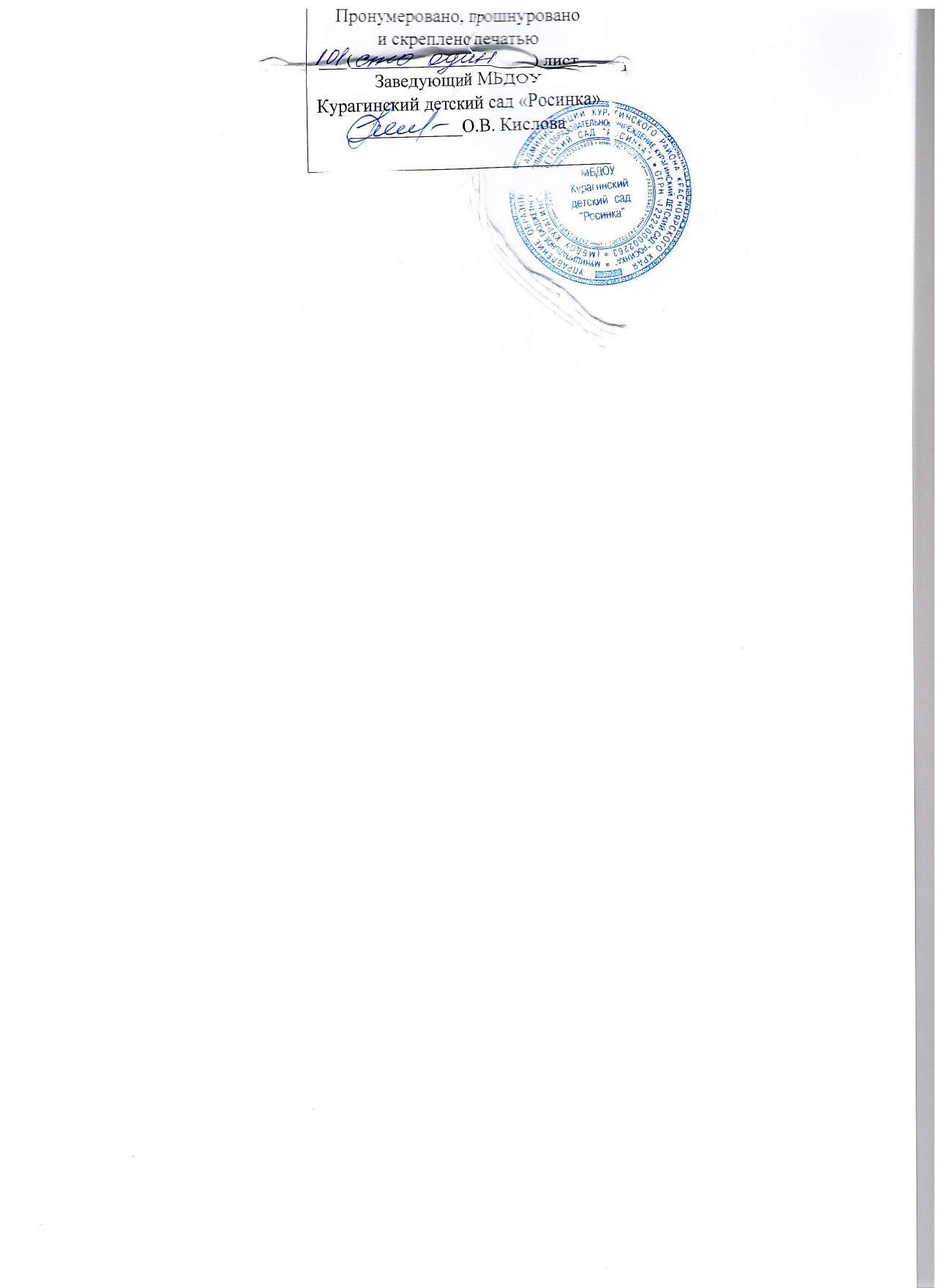 № п/п.СодержаниеСтр.Введение 3IЦелевой раздел1.1.Пояснительная записка основной образовательной программы  дошкольного образования51.2Значимые характеристики, в том числе характеристики особенностей развития детей раннего и дошкольного возраста 91.3.Планируемые результаты  освоения  воспитанниками основной образовательной программы  дошкольного образования 122.Содержательный раздел2.1.Описание образовательной деятельности в соответствии с направлениями развития ребенка.162.2Содержание коррекционно-развивающей работы (инклюзивного образования) с детьми с ограниченными возможностями здоровья (ОВЗ)542.3.Особенности образовательной деятельности разных видов и практик572.4.Описание вариативных форм, способов, методов и средств реализации программы 622.5.Способы  и направления поддержки детской инициативы642.6Особенности взаимодействия педагогического коллектива с семьей692.7Иные значимые характеристики программы .723.Организационный раздел3.1. Описание материально-технического оснащения программы743.2.Структура, порядок формирования органов управления Учреждения, их компетенция и порядок организации деятельности при реализации Программы.793.3Организация режима дня 813.4Особенности традиционных событий, праздников, мероприятий.923.5.Особенности организации предметно-пространственной среды.924.Дополнительный раздел. Краткая презентация программы94Направление деятельности.Формы работыЦелевые ориентирыРазвитие игровой деятельностиСюжетно – ролевые игры: - формирование интереса к игровым действиям;  навыки ролевого поведения;- игровые действия и сюжет;- сюжетные действия и роль.Подвижные игры- игры с простым содержанием; - игры с ходьбой, бросанием, катанием.Театрализованные игры- опыт общения с персонажем; -игры – действия со звуками;- игры на подражание движений животных и птиц;- игры малых фольклорных форм.Дидактические игры- сбор пирамидки, - геометрические мозаики;-тождество и различие однородных предметов;Игры на развитие внимания, памяти, сенсорных эталонов.Приобщение к элементарным нормам и правилам взаимоотношения со сверстниками и взрослыми-  опыт доброжелательных отношений;- воспитание любви к родителям и близким людям.Формирование гендерной, семейной, гражданской принадлежности, патриотических чувств, чувства принадлежности к мировому сообществу-образ «Я», семья, детский сад, родная семья.Труд- порядок одевания и раздевания;- простейшие  трудовые действия.Безопасность-опасные ситуации и способы поведения в них;- правила безопасности дорожного движения. Формирование предпосылок экологического сознания-способы взаимодействия с растениями и животными.- игра, чтение, беседа;- игровые упражнения;- рассматривание;- праздник;-поручения;- совместные игры со сверстниками и взрослыми;- сезонная деятельность на участке.- ребенок обладает элементарными правилами поведения во время еды, умывания;- ребенок соблюдает правила вежливости;-ребенок использует специфические,  культурно - фиксированные действия; - ребенок знает назначение бытовых предметов;- ребенок включается в общение со сверстниками и взрослыми;Направление деятельности.Формы работыЦелевые ориентирыРазвитие игровой деятельностиСюжетно – ролевые игры: - формирование интереса к игровым действиям;  навыки ролевого поведения;- игровые действия и сюжет;- сюжетные действия и роль.Подвижные игры- игры с простым содержанием; - игры с ходьбой, бросанием, катанием.Театрализованные игры- опыт общения с персонажем; -игры – действия со звуками;- игры на подражание движений животных и птиц;- игры малых фольклорных форм.Дидактические игры- сбор пирамидки, - геометрические мозаики;-тождество и различие однородных предметов;Игры на развитие внимания, памяти, сенсорных эталонов.Приобщение к элементарным нормам и правилам взаимоотношения со сверстниками и взрослыми-  опыт доброжелательных отношений;- воспитание любви к родителям и близким людям.Формирование гендерной, семейной, гражданской принадлежности, патриотических чувств, чувства принадлежности к мировому сообществу-образ «Я», семья, детский сад, родная семья.Труд- порядок одевания и раздевания;- простейшие  трудовые действия.Безопасность-опасные ситуации и способы поведения в них;- правила безопасности дорожного движения. Формирование предпосылок экологического сознания-способы взаимодействия с растениями и животными.- игра, чтение, беседа;- игровые упражнения;- рассматривание;- праздник;-поручения;- совместные игры со сверстниками и взрослыми;- сезонная деятельность на участке.- ребенок обладает элементарными правилами поведения во время еды, умывания;- ребенок соблюдает правила вежливости;-ребенок использует специфические,  культурно - фиксированные действия; - ребенок знает назначение бытовых предметов;- ребенок включается в общение со сверстниками и взрослыми;Направление деятельностиФормы работыЦелевые ориентирыРазвитие игровой деятельности- совместная игра; -игры в малых группах;- Ход игры, элементарные правила;-игры с игрушками, природными и строительными материалами.Сюжетно – ролевые игры- игры на темы из окружающей жизни;- способы ролевого поведения в игре;- взаимодействие в сюжетах.Подвижные игры- поощрение игр с каталками, автомобилями, велосипедами;- игры с более сложными правилами и сменой движений.Театрализованные игры- игры – драматизации и кукольные спектакли;- имитация действий персонажей;- действия с элементами костюмов и атрибутов;- импровизация сюжетов.Дидактические игры- подбор предметов по цвету и величине;детский сад, родная страна.Труд :- самообслуживание;- хозяйственно – бытовой труд; -труд в природе;- труд других людей и его результаты.- игровые упражнения;- индивидуальные игры;- совместные игры со сверстниками и воспитателем;- чтение;- беседа; - наблюдение;- педагогическая ситуация;- экскурсия;- ситуация морального выбора;- поручение; - дежурство;- праздник.- ребенок стремиться выполнять элементарные поручения;- ребенок проявляет доброжелательное отношение к окружающим;- ребенок соблюдает правила элементарной вежливости;-ребенок имеет первичные представления о себе и членах семьи;- ребенок обладает установкой положительного отношения к миру, к разным видам труда;- ребенок проявляет любознательность.Направления деятельностиФормы работыЦелевые ориентиры:Развитие игровой деятельности- самостоятельный выбор игр;-правила поведения в игре; -активность игровых действий.Сюжетно – ролевые игры-самостоятельное создание игровых замыслов;  распределение ролей; предметы и атрибуты для игры;- постройки разной конструктивной сложности в игре;Подвижные игры.- придумывание вариантов игр; - комбинирование движений.Театрализованные игры.-развитие и взаимодействие персонажей;- этюды; ролевое взаимодействие с другими персонажами; режиссерская игра;- комплекс выразительных средств.Дидактические игры-сравнение предметов по внешним признакам;- освоение правил простейших настольно - печатных игр.Труд:  самообслуживание;- хозяйственно – бытовой труд;- труд в природе, труд взрослых, профессии;- профессии родителей;- значимость труда.Безопасность- безопасное поведение в подвижных играх; - наблюдение;- рассматривание;- чтение;- игровые упражнения;- совместная игра;- индивидуальная игра;- педагогические ситуации;- праздник;  - экскурсия;- ситуация морального выбора;- дежурство;- сезонная деятельность на участке- ребенок овладевает культурными способами деятельности;- проявляет активность в  игровых действиях;- проявляет самостоятельность при создании игровых замыслов;-владеет основными движениями;- проявляет ролевое взаимодействие;-эмоционально откликается на различные произведения культуры и искусства; - взаимодействует со взрослым и сверстниками;- проявляет интерес к трудовым действиям.Задачи:обеспечить психолого-педагогическое сопровождение для социально – коммуникативного развития:  в  -  игровой деятельности;- приобщении к элементарным общепринятым нормам и правилам взаимоотношения со сверстниками и взрослыми (в том числе моральными);- формировании гендерной, семейной, гражданской принадлежности, патриотических чувств, чувства принадлежности к мировому сообществу;- трудовой деятельности;- основ собственной безопасности жизнедеятельности;- формировании предпосылок экологического сознания.Направление деятельностиФормы работыЦелевые ориентирыЗадачи:обеспечить психолого-педагогическое сопровождение для социально – коммуникативного развития:  в  -  игровой деятельности;- приобщении к элементарным общепринятым нормам и правилам взаимоотношения со сверстниками и взрослыми (в том числе моральными);- формировании гендерной, семейной, гражданской принадлежности, патриотических чувств, чувства принадлежности к мировому сообществу;- трудовой деятельности;- основ собственной безопасности жизнедеятельности;- формировании предпосылок экологического сознания.Сюжетно – ролевые игры-организация игры;- выбор тем игры и развитие сюжета на основе знаний при восприятии окружающего мира;- ролевое взаимодействие и взаимоотношения;- прогнозирование игровых действий;Подвижные игры.- игры с элементами  соревнования;- народные игры.Театрализованные игры.-игровые действия и роли;-линия поведения в роли;- спектакли, концерты.Дидактические игры.- действия с игрушками;- культура честного соперничества.- Труд- самообслуживание, хозяйственно – бытовой труд, труд в природе, ручной труд.Безопасность.- основы безопасности собственной жизнедеятельности; экологическое сознание- индивидуальная игра;- совместная игра;- игровые обучающие ситуации;- педагогические ситуации;-проектная деятельность;- интегративная деятельность;-просмотр и анализ;- экспериментирование;- беседа;- обсуждение;- совместные действия; - поручения и задания; - бытовые поручения;- сезонная деятельность на участке;- дежурство.- ребенок овладел  установкой положительного отношения к миру;- обладает развитым воображением;- способен к волевым усилиям;- обладает начальными знаниями о себе, о природном и социальном мире;- старается следовать нормам и правилам во взаимоотношениях со взрослыми и сверстниками;- соблюдает правила безопасного поведения и личной гигиены.Задачи познавательного развитияЗадачи познавательного развитияЗадачи познавательного развитияЗадачи познавательного развитияЗадачи познавательного развитияРазвитие детских интересов, любознательностиРазвитие мышления памяти и вниманияРазвитие любознательностиРазвитие познавательной мотивацииФормирование первичных представлений о малой родине и Отечестве, представлений о социокультурных ценностях народа, об отечественных традициях и праздникахФормирование познавательных действий, становление сознанияРазвитие воображения и творческой активностиФормирование первичных представлений о себе, других людях, объектах окружающего мира, о свойствах и отношениях объектов окружающего мира (форме, цвете, размере, материале, звучании, ритме, темпе, количестве, числе, части и целом, пространстве и времени, движении и покое, причинах и следствиях и др.)Формирование первичных представлений о планете Земля как общем доме людей, об особенностях ее природы, многообразии стран и народовОбеспечение использования собственных, в том числе "ручных", действий  в познании различных количественных групп, дающих возможность накопления чувственного опыта предметно-количественного содержанияОбеспечение использования собственных, в том числе "ручных", действий  в познании различных количественных групп, дающих возможность накопления чувственного опыта предметно-количественного содержанияОбеспечение использования собственных, в том числе "ручных", действий  в познании различных количественных групп, дающих возможность накопления чувственного опыта предметно-количественного содержанияОбеспечение использования собственных, в том числе "ручных", действий  в познании различных количественных групп, дающих возможность накопления чувственного опыта предметно-количественного содержанияОбеспечение использования собственных, в том числе "ручных", действий  в познании различных количественных групп, дающих возможность накопления чувственного опыта предметно-количественного содержанияОбеспечение использования собственных, в том числе "ручных", действий  в познании различных количественных групп, дающих возможность накопления чувственного опыта предметно-количественного содержанияИспользование разнообразного дидактического наглядного материала, способствующего выполнению каждым ребенком действий с различными предметами, величинамиИспользование разнообразного дидактического наглядного материала, способствующего выполнению каждым ребенком действий с различными предметами, величинамиИспользование разнообразного дидактического наглядного материала, способствующего выполнению каждым ребенком действий с различными предметами, величинамиИспользование разнообразного дидактического наглядного материала, способствующего выполнению каждым ребенком действий с различными предметами, величинамиИспользование разнообразного дидактического наглядного материала, способствующего выполнению каждым ребенком действий с различными предметами, величинамиИспользование разнообразного дидактического наглядного материала, способствующего выполнению каждым ребенком действий с различными предметами, величинамиОбеспечение использования собственных, в том числе "ручных", действий  в познании различных количественных групп, дающих возможность накопления чувственного опыта предметно-количественного содержанияОбеспечение использования собственных, в том числе "ручных", действий  в познании различных количественных групп, дающих возможность накопления чувственного опыта предметно-количественного содержанияОбеспечение использования собственных, в том числе "ручных", действий  в познании различных количественных групп, дающих возможность накопления чувственного опыта предметно-количественного содержанияОбеспечение использования собственных, в том числе "ручных", действий  в познании различных количественных групп, дающих возможность накопления чувственного опыта предметно-количественного содержанияОбеспечение использования собственных, в том числе "ручных", действий  в познании различных количественных групп, дающих возможность накопления чувственного опыта предметно-количественного содержанияОбеспечение использования собственных, в том числе "ручных", действий  в познании различных количественных групп, дающих возможность накопления чувственного опыта предметно-количественного содержанияИспользование разнообразного дидактического наглядного материала, способствующего выполнению каждым ребенком действий с различными предметами, величинамиИспользование разнообразного дидактического наглядного материала, способствующего выполнению каждым ребенком действий с различными предметами, величинамиИспользование разнообразного дидактического наглядного материала, способствующего выполнению каждым ребенком действий с различными предметами, величинамиИспользование разнообразного дидактического наглядного материала, способствующего выполнению каждым ребенком действий с различными предметами, величинамиИспользование разнообразного дидактического наглядного материала, способствующего выполнению каждым ребенком действий с различными предметами, величинамиИспользование разнообразного дидактического наглядного материала, способствующего выполнению каждым ребенком действий с различными предметами, величинамиОбеспечение использования собственных, в том числе "ручных", действий  в познании различных количественных групп, дающих возможность накопления чувственного опыта предметно-количественного содержанияОбеспечение использования собственных, в том числе "ручных", действий  в познании различных количественных групп, дающих возможность накопления чувственного опыта предметно-количественного содержанияОбеспечение использования собственных, в том числе "ручных", действий  в познании различных количественных групп, дающих возможность накопления чувственного опыта предметно-количественного содержанияОбеспечение использования собственных, в том числе "ручных", действий  в познании различных количественных групп, дающих возможность накопления чувственного опыта предметно-количественного содержанияОбеспечение использования собственных, в том числе "ручных", действий  в познании различных количественных групп, дающих возможность накопления чувственного опыта предметно-количественного содержанияОбеспечение использования собственных, в том числе "ручных", действий  в познании различных количественных групп, дающих возможность накопления чувственного опыта предметно-количественного содержанияИспользование разнообразного дидактического наглядного материала, способствующего выполнению каждым ребенком действий с различными предметами, величинамиИспользование разнообразного дидактического наглядного материала, способствующего выполнению каждым ребенком действий с различными предметами, величинамиИспользование разнообразного дидактического наглядного материала, способствующего выполнению каждым ребенком действий с различными предметами, величинамиИспользование разнообразного дидактического наглядного материала, способствующего выполнению каждым ребенком действий с различными предметами, величинамиИспользование разнообразного дидактического наглядного материала, способствующего выполнению каждым ребенком действий с различными предметами, величинамиИспользование разнообразного дидактического наглядного материала, способствующего выполнению каждым ребенком действий с различными предметами, величинамиОрганизация речевого общения детей, обеспечивающая самостоятельное использование слов, обозначающих математические понятия, явления окружающей действительностиОрганизация речевого общения детей, обеспечивающая самостоятельное использование слов, обозначающих математические понятия, явления окружающей действительностиОрганизация речевого общения детей, обеспечивающая самостоятельное использование слов, обозначающих математические понятия, явления окружающей действительностиОрганизация разнообразных форм взаимодействия: "педагог-дети", "дети-дети"Организация разнообразных форм взаимодействия: "педагог-дети", "дети-дети"Организация разнообразных форм взаимодействия: "педагог-дети", "дети-дети"Организация обучения детей, предполагающая использование ими совместных действий в освоении различных понятий. Для этого на занятиях формируются микрогруппы по 3-4 человека. Такая организация провоцирует активное речевое общение детей со сверстниками Организация обучения детей, предполагающая использование ими совместных действий в освоении различных понятий. Для этого на занятиях формируются микрогруппы по 3-4 человека. Такая организация провоцирует активное речевое общение детей со сверстниками Организация обучения детей, предполагающая использование ими совместных действий в освоении различных понятий. Для этого на занятиях формируются микрогруппы по 3-4 человека. Такая организация провоцирует активное речевое общение детей со сверстниками Организация обучения детей, предполагающая использование ими совместных действий в освоении различных понятий. Для этого на занятиях формируются микрогруппы по 3-4 человека. Такая организация провоцирует активное речевое общение детей со сверстниками Организация речевого общения детей, обеспечивающая самостоятельное использование слов, обозначающих математические понятия, явления окружающей действительностиОрганизация речевого общения детей, обеспечивающая самостоятельное использование слов, обозначающих математические понятия, явления окружающей действительностиОрганизация речевого общения детей, обеспечивающая самостоятельное использование слов, обозначающих математические понятия, явления окружающей действительностиОрганизация разнообразных форм взаимодействия: "педагог-дети", "дети-дети"Организация разнообразных форм взаимодействия: "педагог-дети", "дети-дети"Организация разнообразных форм взаимодействия: "педагог-дети", "дети-дети"Организация обучения детей, предполагающая использование ими совместных действий в освоении различных понятий. Для этого на занятиях формируются микрогруппы по 3-4 человека. Такая организация провоцирует активное речевое общение детей со сверстниками Организация обучения детей, предполагающая использование ими совместных действий в освоении различных понятий. Для этого на занятиях формируются микрогруппы по 3-4 человека. Такая организация провоцирует активное речевое общение детей со сверстниками Организация обучения детей, предполагающая использование ими совместных действий в освоении различных понятий. Для этого на занятиях формируются микрогруппы по 3-4 человека. Такая организация провоцирует активное речевое общение детей со сверстниками Организация обучения детей, предполагающая использование ими совместных действий в освоении различных понятий. Для этого на занятиях формируются микрогруппы по 3-4 человека. Такая организация провоцирует активное речевое общение детей со сверстниками Организация речевого общения детей, обеспечивающая самостоятельное использование слов, обозначающих математические понятия, явления окружающей действительностиОрганизация речевого общения детей, обеспечивающая самостоятельное использование слов, обозначающих математические понятия, явления окружающей действительностиОрганизация речевого общения детей, обеспечивающая самостоятельное использование слов, обозначающих математические понятия, явления окружающей действительностиОрганизация разнообразных форм взаимодействия: "педагог-дети", "дети-дети"Организация разнообразных форм взаимодействия: "педагог-дети", "дети-дети"Организация разнообразных форм взаимодействия: "педагог-дети", "дети-дети"Организация обучения детей, предполагающая использование ими совместных действий в освоении различных понятий. Для этого на занятиях формируются микрогруппы по 3-4 человека. Такая организация провоцирует активное речевое общение детей со сверстниками Организация обучения детей, предполагающая использование ими совместных действий в освоении различных понятий. Для этого на занятиях формируются микрогруппы по 3-4 человека. Такая организация провоцирует активное речевое общение детей со сверстниками Организация обучения детей, предполагающая использование ими совместных действий в освоении различных понятий. Для этого на занятиях формируются микрогруппы по 3-4 человека. Такая организация провоцирует активное речевое общение детей со сверстниками Организация обучения детей, предполагающая использование ими совместных действий в освоении различных понятий. Для этого на занятиях формируются микрогруппы по 3-4 человека. Такая организация провоцирует активное речевое общение детей со сверстниками Организация речевого общения детей, обеспечивающая самостоятельное использование слов, обозначающих математические понятия, явления окружающей действительностиОрганизация речевого общения детей, обеспечивающая самостоятельное использование слов, обозначающих математические понятия, явления окружающей действительностиОрганизация речевого общения детей, обеспечивающая самостоятельное использование слов, обозначающих математические понятия, явления окружающей действительностиОрганизация разнообразных форм взаимодействия: "педагог-дети", "дети-дети"Организация разнообразных форм взаимодействия: "педагог-дети", "дети-дети"Организация разнообразных форм взаимодействия: "педагог-дети", "дети-дети"Организация обучения детей, предполагающая использование ими совместных действий в освоении различных понятий. Для этого на занятиях формируются микрогруппы по 3-4 человека. Такая организация провоцирует активное речевое общение детей со сверстниками Организация обучения детей, предполагающая использование ими совместных действий в освоении различных понятий. Для этого на занятиях формируются микрогруппы по 3-4 человека. Такая организация провоцирует активное речевое общение детей со сверстниками Организация обучения детей, предполагающая использование ими совместных действий в освоении различных понятий. Для этого на занятиях формируются микрогруппы по 3-4 человека. Такая организация провоцирует активное речевое общение детей со сверстниками Организация обучения детей, предполагающая использование ими совместных действий в освоении различных понятий. Для этого на занятиях формируются микрогруппы по 3-4 человека. Такая организация провоцирует активное речевое общение детей со сверстниками Организация речевого общения детей, обеспечивающая самостоятельное использование слов, обозначающих математические понятия, явления окружающей действительностиОрганизация речевого общения детей, обеспечивающая самостоятельное использование слов, обозначающих математические понятия, явления окружающей действительностиОрганизация речевого общения детей, обеспечивающая самостоятельное использование слов, обозначающих математические понятия, явления окружающей действительностиОрганизация разнообразных форм взаимодействия: "педагог-дети", "дети-дети"Организация разнообразных форм взаимодействия: "педагог-дети", "дети-дети"Организация разнообразных форм взаимодействия: "педагог-дети", "дети-дети"Организация обучения детей, предполагающая использование ими совместных действий в освоении различных понятий. Для этого на занятиях формируются микрогруппы по 3-4 человека. Такая организация провоцирует активное речевое общение детей со сверстниками Организация обучения детей, предполагающая использование ими совместных действий в освоении различных понятий. Для этого на занятиях формируются микрогруппы по 3-4 человека. Такая организация провоцирует активное речевое общение детей со сверстниками Организация обучения детей, предполагающая использование ими совместных действий в освоении различных понятий. Для этого на занятиях формируются микрогруппы по 3-4 человека. Такая организация провоцирует активное речевое общение детей со сверстниками Организация обучения детей, предполагающая использование ими совместных действий в освоении различных понятий. Для этого на занятиях формируются микрогруппы по 3-4 человека. Такая организация провоцирует активное речевое общение детей со сверстниками Позиция педагога при организации жизни детей в детском саду, дающая возможность самостоятельного накопления чувственного опыта и его осмысления. Основная роль воспитателя заключается в организации ситуаций для познания детьми отношений между предметами, когда ребенок сохраняет в процессе обучения чувство комфортности и уверенности в собственных силахПозиция педагога при организации жизни детей в детском саду, дающая возможность самостоятельного накопления чувственного опыта и его осмысления. Основная роль воспитателя заключается в организации ситуаций для познания детьми отношений между предметами, когда ребенок сохраняет в процессе обучения чувство комфортности и уверенности в собственных силахПсихологическая перестройка позиции педагога на личностно ориентированное взаимодействие с ребенком в процессе обучения, содержанием которого является формирование у детей средств и способов приобретения знаний в ходе специально организованной самостоятельной деятельностиПсихологическая перестройка позиции педагога на личностно ориентированное взаимодействие с ребенком в процессе обучения, содержанием которого является формирование у детей средств и способов приобретения знаний в ходе специально организованной самостоятельной деятельностиПсихологическая перестройка позиции педагога на личностно ориентированное взаимодействие с ребенком в процессе обучения, содержанием которого является формирование у детей средств и способов приобретения знаний в ходе специально организованной самостоятельной деятельностиПсихологическая перестройка позиции педагога на личностно ориентированное взаимодействие с ребенком в процессе обучения, содержанием которого является формирование у детей средств и способов приобретения знаний в ходе специально организованной самостоятельной деятельностиПсихологическая перестройка позиции педагога на личностно ориентированное взаимодействие с ребенком в процессе обучения, содержанием которого является формирование у детей средств и способов приобретения знаний в ходе специально организованной самостоятельной деятельностиПсихологическая перестройка позиции педагога на личностно ориентированное взаимодействие с ребенком в процессе обучения, содержанием которого является формирование у детей средств и способов приобретения знаний в ходе специально организованной самостоятельной деятельностиФиксация успеха, достигнутого ребенком. Его аргументация создает положительный эмоциональный фон для проведения обучения, способствует возникновению познавательного интереса Фиксация успеха, достигнутого ребенком. Его аргументация создает положительный эмоциональный фон для проведения обучения, способствует возникновению познавательного интереса Позиция педагога при организации жизни детей в детском саду, дающая возможность самостоятельного накопления чувственного опыта и его осмысления. Основная роль воспитателя заключается в организации ситуаций для познания детьми отношений между предметами, когда ребенок сохраняет в процессе обучения чувство комфортности и уверенности в собственных силахПозиция педагога при организации жизни детей в детском саду, дающая возможность самостоятельного накопления чувственного опыта и его осмысления. Основная роль воспитателя заключается в организации ситуаций для познания детьми отношений между предметами, когда ребенок сохраняет в процессе обучения чувство комфортности и уверенности в собственных силахПсихологическая перестройка позиции педагога на личностно ориентированное взаимодействие с ребенком в процессе обучения, содержанием которого является формирование у детей средств и способов приобретения знаний в ходе специально организованной самостоятельной деятельностиПсихологическая перестройка позиции педагога на личностно ориентированное взаимодействие с ребенком в процессе обучения, содержанием которого является формирование у детей средств и способов приобретения знаний в ходе специально организованной самостоятельной деятельностиПсихологическая перестройка позиции педагога на личностно ориентированное взаимодействие с ребенком в процессе обучения, содержанием которого является формирование у детей средств и способов приобретения знаний в ходе специально организованной самостоятельной деятельностиПсихологическая перестройка позиции педагога на личностно ориентированное взаимодействие с ребенком в процессе обучения, содержанием которого является формирование у детей средств и способов приобретения знаний в ходе специально организованной самостоятельной деятельностиПсихологическая перестройка позиции педагога на личностно ориентированное взаимодействие с ребенком в процессе обучения, содержанием которого является формирование у детей средств и способов приобретения знаний в ходе специально организованной самостоятельной деятельностиПсихологическая перестройка позиции педагога на личностно ориентированное взаимодействие с ребенком в процессе обучения, содержанием которого является формирование у детей средств и способов приобретения знаний в ходе специально организованной самостоятельной деятельностиФиксация успеха, достигнутого ребенком. Его аргументация создает положительный эмоциональный фон для проведения обучения, способствует возникновению познавательного интереса Фиксация успеха, достигнутого ребенком. Его аргументация создает положительный эмоциональный фон для проведения обучения, способствует возникновению познавательного интереса Позиция педагога при организации жизни детей в детском саду, дающая возможность самостоятельного накопления чувственного опыта и его осмысления. Основная роль воспитателя заключается в организации ситуаций для познания детьми отношений между предметами, когда ребенок сохраняет в процессе обучения чувство комфортности и уверенности в собственных силахПозиция педагога при организации жизни детей в детском саду, дающая возможность самостоятельного накопления чувственного опыта и его осмысления. Основная роль воспитателя заключается в организации ситуаций для познания детьми отношений между предметами, когда ребенок сохраняет в процессе обучения чувство комфортности и уверенности в собственных силахПсихологическая перестройка позиции педагога на личностно ориентированное взаимодействие с ребенком в процессе обучения, содержанием которого является формирование у детей средств и способов приобретения знаний в ходе специально организованной самостоятельной деятельностиПсихологическая перестройка позиции педагога на личностно ориентированное взаимодействие с ребенком в процессе обучения, содержанием которого является формирование у детей средств и способов приобретения знаний в ходе специально организованной самостоятельной деятельностиПсихологическая перестройка позиции педагога на личностно ориентированное взаимодействие с ребенком в процессе обучения, содержанием которого является формирование у детей средств и способов приобретения знаний в ходе специально организованной самостоятельной деятельностиПсихологическая перестройка позиции педагога на личностно ориентированное взаимодействие с ребенком в процессе обучения, содержанием которого является формирование у детей средств и способов приобретения знаний в ходе специально организованной самостоятельной деятельностиПсихологическая перестройка позиции педагога на личностно ориентированное взаимодействие с ребенком в процессе обучения, содержанием которого является формирование у детей средств и способов приобретения знаний в ходе специально организованной самостоятельной деятельностиПсихологическая перестройка позиции педагога на личностно ориентированное взаимодействие с ребенком в процессе обучения, содержанием которого является формирование у детей средств и способов приобретения знаний в ходе специально организованной самостоятельной деятельностиФиксация успеха, достигнутого ребенком. Его аргументация создает положительный эмоциональный фон для проведения обучения, способствует возникновению познавательного интереса Фиксация успеха, достигнутого ребенком. Его аргументация создает положительный эмоциональный фон для проведения обучения, способствует возникновению познавательного интереса Позиция педагога при организации жизни детей в детском саду, дающая возможность самостоятельного накопления чувственного опыта и его осмысления. Основная роль воспитателя заключается в организации ситуаций для познания детьми отношений между предметами, когда ребенок сохраняет в процессе обучения чувство комфортности и уверенности в собственных силахПозиция педагога при организации жизни детей в детском саду, дающая возможность самостоятельного накопления чувственного опыта и его осмысления. Основная роль воспитателя заключается в организации ситуаций для познания детьми отношений между предметами, когда ребенок сохраняет в процессе обучения чувство комфортности и уверенности в собственных силахПсихологическая перестройка позиции педагога на личностно ориентированное взаимодействие с ребенком в процессе обучения, содержанием которого является формирование у детей средств и способов приобретения знаний в ходе специально организованной самостоятельной деятельностиПсихологическая перестройка позиции педагога на личностно ориентированное взаимодействие с ребенком в процессе обучения, содержанием которого является формирование у детей средств и способов приобретения знаний в ходе специально организованной самостоятельной деятельностиПсихологическая перестройка позиции педагога на личностно ориентированное взаимодействие с ребенком в процессе обучения, содержанием которого является формирование у детей средств и способов приобретения знаний в ходе специально организованной самостоятельной деятельностиПсихологическая перестройка позиции педагога на личностно ориентированное взаимодействие с ребенком в процессе обучения, содержанием которого является формирование у детей средств и способов приобретения знаний в ходе специально организованной самостоятельной деятельностиПсихологическая перестройка позиции педагога на личностно ориентированное взаимодействие с ребенком в процессе обучения, содержанием которого является формирование у детей средств и способов приобретения знаний в ходе специально организованной самостоятельной деятельностиПсихологическая перестройка позиции педагога на личностно ориентированное взаимодействие с ребенком в процессе обучения, содержанием которого является формирование у детей средств и способов приобретения знаний в ходе специально организованной самостоятельной деятельностиФиксация успеха, достигнутого ребенком. Его аргументация создает положительный эмоциональный фон для проведения обучения, способствует возникновению познавательного интереса Фиксация успеха, достигнутого ребенком. Его аргументация создает положительный эмоциональный фон для проведения обучения, способствует возникновению познавательного интереса Позиция педагога при организации жизни детей в детском саду, дающая возможность самостоятельного накопления чувственного опыта и его осмысления. Основная роль воспитателя заключается в организации ситуаций для познания детьми отношений между предметами, когда ребенок сохраняет в процессе обучения чувство комфортности и уверенности в собственных силахПозиция педагога при организации жизни детей в детском саду, дающая возможность самостоятельного накопления чувственного опыта и его осмысления. Основная роль воспитателя заключается в организации ситуаций для познания детьми отношений между предметами, когда ребенок сохраняет в процессе обучения чувство комфортности и уверенности в собственных силахПсихологическая перестройка позиции педагога на личностно ориентированное взаимодействие с ребенком в процессе обучения, содержанием которого является формирование у детей средств и способов приобретения знаний в ходе специально организованной самостоятельной деятельностиПсихологическая перестройка позиции педагога на личностно ориентированное взаимодействие с ребенком в процессе обучения, содержанием которого является формирование у детей средств и способов приобретения знаний в ходе специально организованной самостоятельной деятельностиПсихологическая перестройка позиции педагога на личностно ориентированное взаимодействие с ребенком в процессе обучения, содержанием которого является формирование у детей средств и способов приобретения знаний в ходе специально организованной самостоятельной деятельностиПсихологическая перестройка позиции педагога на личностно ориентированное взаимодействие с ребенком в процессе обучения, содержанием которого является формирование у детей средств и способов приобретения знаний в ходе специально организованной самостоятельной деятельностиПсихологическая перестройка позиции педагога на личностно ориентированное взаимодействие с ребенком в процессе обучения, содержанием которого является формирование у детей средств и способов приобретения знаний в ходе специально организованной самостоятельной деятельностиПсихологическая перестройка позиции педагога на личностно ориентированное взаимодействие с ребенком в процессе обучения, содержанием которого является формирование у детей средств и способов приобретения знаний в ходе специально организованной самостоятельной деятельностиФиксация успеха, достигнутого ребенком. Его аргументация создает положительный эмоциональный фон для проведения обучения, способствует возникновению познавательного интереса Фиксация успеха, достигнутого ребенком. Его аргументация создает положительный эмоциональный фон для проведения обучения, способствует возникновению познавательного интереса Позиция педагога при организации жизни детей в детском саду, дающая возможность самостоятельного накопления чувственного опыта и его осмысления. Основная роль воспитателя заключается в организации ситуаций для познания детьми отношений между предметами, когда ребенок сохраняет в процессе обучения чувство комфортности и уверенности в собственных силахПозиция педагога при организации жизни детей в детском саду, дающая возможность самостоятельного накопления чувственного опыта и его осмысления. Основная роль воспитателя заключается в организации ситуаций для познания детьми отношений между предметами, когда ребенок сохраняет в процессе обучения чувство комфортности и уверенности в собственных силахПсихологическая перестройка позиции педагога на личностно ориентированное взаимодействие с ребенком в процессе обучения, содержанием которого является формирование у детей средств и способов приобретения знаний в ходе специально организованной самостоятельной деятельностиПсихологическая перестройка позиции педагога на личностно ориентированное взаимодействие с ребенком в процессе обучения, содержанием которого является формирование у детей средств и способов приобретения знаний в ходе специально организованной самостоятельной деятельностиПсихологическая перестройка позиции педагога на личностно ориентированное взаимодействие с ребенком в процессе обучения, содержанием которого является формирование у детей средств и способов приобретения знаний в ходе специально организованной самостоятельной деятельностиПсихологическая перестройка позиции педагога на личностно ориентированное взаимодействие с ребенком в процессе обучения, содержанием которого является формирование у детей средств и способов приобретения знаний в ходе специально организованной самостоятельной деятельностиПсихологическая перестройка позиции педагога на личностно ориентированное взаимодействие с ребенком в процессе обучения, содержанием которого является формирование у детей средств и способов приобретения знаний в ходе специально организованной самостоятельной деятельностиПсихологическая перестройка позиции педагога на личностно ориентированное взаимодействие с ребенком в процессе обучения, содержанием которого является формирование у детей средств и способов приобретения знаний в ходе специально организованной самостоятельной деятельностиФиксация успеха, достигнутого ребенком. Его аргументация создает положительный эмоциональный фон для проведения обучения, способствует возникновению познавательного интереса Фиксация успеха, достигнутого ребенком. Его аргументация создает положительный эмоциональный фон для проведения обучения, способствует возникновению познавательного интереса Позиция педагога при организации жизни детей в детском саду, дающая возможность самостоятельного накопления чувственного опыта и его осмысления. Основная роль воспитателя заключается в организации ситуаций для познания детьми отношений между предметами, когда ребенок сохраняет в процессе обучения чувство комфортности и уверенности в собственных силахПозиция педагога при организации жизни детей в детском саду, дающая возможность самостоятельного накопления чувственного опыта и его осмысления. Основная роль воспитателя заключается в организации ситуаций для познания детьми отношений между предметами, когда ребенок сохраняет в процессе обучения чувство комфортности и уверенности в собственных силахПсихологическая перестройка позиции педагога на личностно ориентированное взаимодействие с ребенком в процессе обучения, содержанием которого является формирование у детей средств и способов приобретения знаний в ходе специально организованной самостоятельной деятельностиПсихологическая перестройка позиции педагога на личностно ориентированное взаимодействие с ребенком в процессе обучения, содержанием которого является формирование у детей средств и способов приобретения знаний в ходе специально организованной самостоятельной деятельностиПсихологическая перестройка позиции педагога на личностно ориентированное взаимодействие с ребенком в процессе обучения, содержанием которого является формирование у детей средств и способов приобретения знаний в ходе специально организованной самостоятельной деятельностиПсихологическая перестройка позиции педагога на личностно ориентированное взаимодействие с ребенком в процессе обучения, содержанием которого является формирование у детей средств и способов приобретения знаний в ходе специально организованной самостоятельной деятельностиПсихологическая перестройка позиции педагога на личностно ориентированное взаимодействие с ребенком в процессе обучения, содержанием которого является формирование у детей средств и способов приобретения знаний в ходе специально организованной самостоятельной деятельностиПсихологическая перестройка позиции педагога на личностно ориентированное взаимодействие с ребенком в процессе обучения, содержанием которого является формирование у детей средств и способов приобретения знаний в ходе специально организованной самостоятельной деятельностиФиксация успеха, достигнутого ребенком. Его аргументация создает положительный эмоциональный фон для проведения обучения, способствует возникновению познавательного интереса Фиксация успеха, достигнутого ребенком. Его аргументация создает положительный эмоциональный фон для проведения обучения, способствует возникновению познавательного интереса Первая младшая группа (1,6-3 года)Вторая младшая группа (3-4 года)Вторая младшая группа (3-4 года)Средняя группа (4-5 лет)Средняя группа (4-5 лет)Старшая группа (5-6 лет)Подготовительная группа (6-7 лет)Предметное и социальное окружениеПредметное и социальное окружениеПредметное и социальное окружениеПредметное и социальное окружениеПредметное и социальное окружениеПредметное и социальное окружениеПредметное и социальное окружение- названия предметов ближайшего окружения;- транспортные средства ближайшего окружения.- ближайшее окружение  инфраструктуры поселка: дом, улица, магазин и т.д.;- профессии: врач, продавец, воспитатель и т.д.- ближайшее окружение  инфраструктуры поселка: дом, улица, магазин и т.д.;- профессии: врач, продавец, воспитатель и т.д.- культурные явления жизни: театр, цирк, зоопарк и т.д.;- особенности труда в городе и селе;- деньги, возможности их использования.- культурные явления жизни: театр, цирк, зоопарк и т.д.;- особенности труда в городе и селе;- деньги, возможности их использования.- мир предметов, материалы;- профессии;- история человечества;- реконструкция жизни людей разных времен.- предметный мир;- виды транспорта;- библиотеки и музеи;- элементы профессиональной деятельности человека;- окружающая среда;- поведение в природе;- сезонные наблюдения.Ознакомление с природойОзнакомление с природойОзнакомление с природойОзнакомление с природойОзнакомление с природойОзнакомление с природойОзнакомление с природой- явления природы;- сезонные наблюдения: осень, зима, весна, лето. - растения и животные, птицы, насекомые;- овощи, фрукты;- правила поведения в природе- сезонные наблюдения (времена года).- растения и животные, птицы, насекомые;- овощи, фрукты;- правила поведения в природе- сезонные наблюдения (времена года).- домашние животные, насекомые, пресмыкающиеся, уголок природы;- изменения в природе;- сезонные наблюдения;- изменения во временах года.- домашние животные, насекомые, пресмыкающиеся, уголок природы;- изменения в природе;- сезонные наблюдения;- изменения во временах года.- растения;- домашние и лесные животные;- чередование времен года;- многообразие природы – климатические зоны;- взаимодействие живой и неживой природы.- растения;- домашние и лесные животные;- чередование времен года;- многообразие природы – климатические зоны;- взаимодействие живой и неживой природы.Формы работыФормы работыФормы работыФормы работыФормы работыФормы работыФормы работыПервая младшая группа (1,6-3 года)Вторая младшая группа (3-4 года)Вторая младшая группа (3-4 года)Средняя группа (4-5 лет)Средняя группа (4-5 лет)Старшая группа (5-6 лет)Подготовительная группа (6-7 лет)Старшая группа (5-6 лет)Подготовительная группа (6-7 лет)Рассматривание, наблюдение, игра – экспериментирование, исследовательская деятельность, конструирование, развивающие игры, экскурсии, ситуативный разговор, беседа, проблемные ситуации, сенсорный тренинг, интеллектуальный тренинг.Рассматривание, наблюдение, игра – экспериментирование, исследовательская деятельность, конструирование, развивающие игры, экскурсии, ситуативный разговор, беседа, проблемные ситуации, сенсорный тренинг, интеллектуальный тренинг.Рассматривание, наблюдение, игра – экспериментирование, исследовательская деятельность, конструирование, развивающие игры, экскурсии, ситуативный разговор, беседа, проблемные ситуации, сенсорный тренинг, интеллектуальный тренинг.Рассматривание, наблюдение, игра – экспериментирование, исследовательская деятельность, конструирование, развивающие игры, экскурсии, ситуативный разговор, беседа, проблемные ситуации, сенсорный тренинг, интеллектуальный тренинг.Рассматривание, наблюдение, игра – экспериментирование, исследовательская деятельность, конструирование, развивающие игры, экскурсии, ситуативный разговор, беседа, проблемные ситуации, сенсорный тренинг, интеллектуальный тренинг.- проектная деятельность;- исследовательская деятельность;- конструирование;- экспериментирование;- развивающие игры; - проблемные ситуации;- интегрированная деятельность;целевые прогулки;- коллекционирование;- моделирование;- игры с правилами.- проектная деятельность;- исследовательская деятельность;- конструирование;- экспериментирование;- развивающие игры; - проблемные ситуации;- интегрированная деятельность;целевые прогулки;- коллекционирование;- моделирование;- игры с правилами.Целевые ориентирыЦелевые ориентирыЦелевые ориентирыЦелевые ориентирыЦелевые ориентирыЦелевые ориентирыЦелевые ориентиры2-3 года3-4 года4-5 лет4-5 лет5-6лет5-6лет6-7 лет- ребенок интересуется окружающими предметами, активно действует с ними;- проявляет признаки интеллектуального развития.- ребенок знает предметное окружение;- проявляет интерес к природным явлениям в виде коротких высказываний;- активен;- эмоционален в действиях с игрушками.- ребенок интересуется культурными явлениями жизни;- проявляет самостоятельность в бытовых и игровых действиях.- ребенок интересуется культурными явлениями жизни;- проявляет самостоятельность в бытовых и игровых действиях.- ребенок владеет культурными способами действия;- обладает положительной установкой отношения к миру.- ребенок владеет культурными способами действия;- обладает положительной установкой отношения к миру.ребенок владеет культурными способами действия;- обладает положительной установкой отношения к миру.- имеет развитое воображение;-выражает мысли.Задачи речевого развития Задачи речевого развития Задачи речевого развития Задачи речевого развития Задачи речевого развития Задачи речевого развития Задачи речевого развития Задачи речевого развития Задачи речевого развития Задачи речевого развития Задачи речевого развития Задачи речевого развития Задачи речевого развития Задачи речевого развития Задачи речевого развития Задачи речевого развития Задачи речевого развития Задачи речевого развития Задачи речевого развития Задачи речевого развития Задачи речевого развития Задачи речевого развития Задачи речевого развития Задачи речевого развития Овладение речьюкак средствомобщения и культурыОвладение речьюкак средствомобщения и культурыРазвитие звуковой иинтонационной культуры речи,фонематического слухаРазвитие звуковой иинтонационной культуры речи,фонематического слухаРазвитие звуковой иинтонационной культуры речи,фонематического слухаРазвитие звуковой иинтонационной культуры речи,фонематического слухаРазвитие звуковой иинтонационной культуры речи,фонематического слухаРазвитие звуковой иинтонационной культуры речи,фонематического слухаОбогащениеактивногословаряЗнакомство с книжной культурой, детскойлитературой, понимание на слух текстовразличных жанров детской литературыЗнакомство с книжной культурой, детскойлитературой, понимание на слух текстовразличных жанров детской литературыЗнакомство с книжной культурой, детскойлитературой, понимание на слух текстовразличных жанров детской литературыЗнакомство с книжной культурой, детскойлитературой, понимание на слух текстовразличных жанров детской литературыЗнакомство с книжной культурой, детскойлитературой, понимание на слух текстовразличных жанров детской литературыРазвитие связной, грамматическиправильной диалогическойи монологической речиРазвитие связной, грамматическиправильной диалогическойи монологической речиРазвитие связной, грамматическиправильной диалогическойи монологической речиРазвитие связной, грамматическиправильной диалогическойи монологической речиРазвитие связной, грамматическиправильной диалогическойи монологической речиРазвитиеречевоготворчестваРазвитиеречевоготворчестваРазвитиеречевоготворчестваФормирование звуковой аналитико-синтетической активности какпредпосылки обучения грамотеФормирование звуковой аналитико-синтетической активности какпредпосылки обучения грамотеОсновные направления работы по развитию речи детей УчрежденииОсновные направления работы по развитию речи детей УчрежденииОсновные направления работы по развитию речи детей УчрежденииОсновные направления работы по развитию речи детей УчрежденииОсновные направления работы по развитию речи детей УчрежденииОсновные направления работы по развитию речи детей УчрежденииОсновные направления работы по развитию речи детей УчрежденииОсновные направления работы по развитию речи детей УчрежденииОсновные направления работы по развитию речи детей УчрежденииОсновные направления работы по развитию речи детей УчрежденииОсновные направления работы по развитию речи детей УчрежденииОсновные направления работы по развитию речи детей УчрежденииОсновные направления работы по развитию речи детей УчрежденииОсновные направления работы по развитию речи детей УчрежденииОсновные направления работы по развитию речи детей УчрежденииОсновные направления работы по развитию речи детей УчрежденииОсновные направления работы по развитию речи детей УчрежденииОсновные направления работы по развитию речи детей УчрежденииОсновные направления работы по развитию речи детей УчрежденииОсновные направления работы по развитию речи детей УчрежденииОсновные направления работы по развитию речи детей УчрежденииОсновные направления работы по развитию речи детей УчрежденииОсновные направления работы по развитию речи детей УчрежденииОсновные направления работы по развитию речи детей УчрежденииРазвитие связной речи:-диалогическая (разговорная) речь,-монологическая речь (рассказывание)Развитие связной речи:-диалогическая (разговорная) речь,-монологическая речь (рассказывание)Развитие связной речи:-диалогическая (разговорная) речь,-монологическая речь (рассказывание)Развитие словаря:-освоение значений слов-употребление слов в соответствии с ситуациейРазвитие словаря:-освоение значений слов-употребление слов в соответствии с ситуациейРазвитие словаря:-освоение значений слов-употребление слов в соответствии с ситуациейРазвитие словаря:-освоение значений слов-употребление слов в соответствии с ситуациейРазвитие словаря:-освоение значений слов-употребление слов в соответствии с ситуациейРазвитие словаря:-освоение значений слов-употребление слов в соответствии с ситуациейРазвитие словаря:-освоение значений слов-употребление слов в соответствии с ситуациейРазвитие словаря:-освоение значений слов-употребление слов в соответствии с ситуациейФормирование элементарного осознания явлений языка и речи:-различение звука и слова- нахождение места звука в словеФормирование элементарного осознания явлений языка и речи:-различение звука и слова- нахождение места звука в словеФормирование элементарного осознания явлений языка и речи:-различение звука и слова- нахождение места звука в словеРазвитие звуковой культуры речи:- восприятие звуков родной речи-произношениеРазвитие звуковой культуры речи:- восприятие звуков родной речи-произношениеРазвитие звуковой культуры речи:- восприятие звуков родной речи-произношениеРазвитие звуковой культуры речи:- восприятие звуков родной речи-произношениеФормирование грамматического строя:МорфологияФормирование грамматического строя:МорфологияФормирование грамматического строя:МорфологияФормирование грамматического строя:МорфологияФормирование грамматического строя:МорфологияВоспитание интереса к художественному словуПринципы развития речиПринципы развития речиПринципы развития речиПринципы развития речиПринципы развития речиПринципы развития речиПринципы развития речиПринципы развития речиПринципы развития речиПринципы развития речиПринципы развития речиПринципы развития речиПринципы развития речиПринципы развития речиПринципы развития речиПринципы развития речиПринципы развития речиПринципы развития речиПринципы развития речиПринципы развития речиПринципы развития речиПринципы развития речиПринципы развития речиПринципы развития речиПринцип взаимосвязисенсорного, умственногои речевого восприятияПринцип взаимосвязисенсорного, умственногои речевого восприятияПринцип взаимосвязисенсорного, умственногои речевого восприятияПринцип взаимосвязисенсорного, умственногои речевого восприятияПринцип взаимосвязисенсорного, умственногои речевого восприятияПринцип взаимосвязисенсорного, умственногои речевого восприятияПринцип взаимосвязисенсорного, умственногои речевого восприятияПринцип коммуникативно-деятельностного подходак развитию речиПринцип коммуникативно-деятельностного подходак развитию речиПринцип коммуникативно-деятельностного подходак развитию речиПринцип коммуникативно-деятельностного подходак развитию речиПринцип коммуникативно-деятельностного подходак развитию речиПринцип коммуникативно-деятельностного подходак развитию речиПринцип обогащениямотивации речевойдеятельностиПринцип обогащениямотивации речевойдеятельностиПринцип обогащениямотивации речевойдеятельностиПринцип обогащениямотивации речевойдеятельностиПринцип обогащениямотивации речевойдеятельностиПринцип обогащениямотивации речевойдеятельностиПринцип обеспечения активнойязыковой практикиПринцип обеспечения активнойязыковой практикиПринцип обеспечения активнойязыковой практикиПринцип обеспечения активнойязыковой практикиПринцип обеспечения активнойязыковой практикиСредства развития речиСредства развития речиСредства развития речиСредства развития речиСредства развития речиСредства развития речиСредства развития речиСредства развития речиСредства развития речиСредства развития речиСредства развития речиСредства развития речиСредства развития речиСредства развития речиСредства развития речиСредства развития речиСредства развития речиСредства развития речиСредства развития речиСредства развития речиСредства развития речиСредства развития речиСредства развития речиСредства развития речиОбщение детей и детей со взрослымиОбщение детей и детей со взрослымиОбщение детей и детей со взрослымиОбщение детей и детей со взрослымиКультурные речевые практикиКультурные речевые практикиКультурные речевые практикиКультурные речевые практикиКультурные речевые практикиКультурные речевые практикиОбучение родной речина занятияхОбучение родной речина занятияхОбучение родной речина занятияхОбучение родной речина занятияхОбучение родной речина занятияхОбучение родной речина занятияхХудожественнаялитератураХудожественнаялитератураХудожественнаялитератураХудожественнаялитератураХудожественнаялитератураИзобразительное искусство,музыка, театрИзобразительное искусство,музыка, театрИзобразительное искусство,музыка, театрМетоды развития речиМетоды развития речиМетоды развития речиМетоды развития речиМетоды развития речиМетоды развития речиМетоды развития речиМетоды развития речиМетоды развития речиМетоды развития речиМетоды развития речиМетоды развития речиМетоды развития речиМетоды развития речиМетоды развития речиМетоды развития речиМетоды развития речиМетоды развития речиМетоды развития речиМетоды развития речиМетоды развития речиМетоды развития речиМетоды развития речиМетоды развития речи по используемым средствамМетоды развития речи по используемым средствамМетоды развития речи по используемым средствамМетоды развития речи по используемым средствамМетоды развития речи по используемым средствамМетоды развития речи по используемым средствамМетоды развития речи по используемым средствамМетоды развития речи по используемым средствамМетоды развития речи по используемым средствамМетоды развития речи по используемым средствамМетоды развития речи по используемым средствамМетоды развития речи по используемым средствамМетоды развития речи по используемым средствамМетоды развития речи по используемым средствамМетоды развития речи в зависимости от характера речевой деятельностиМетоды развития речи в зависимости от характера речевой деятельностиМетоды развития речи в зависимости от характера речевой деятельностиМетоды развития речи в зависимости от характера речевой деятельностиМетоды развития речи в зависимости от характера речевой деятельностиМетоды развития речи в зависимости от характера речевой деятельностиМетоды развития речи в зависимости от характера речевой деятельностиМетоды развития речи в зависимости от характера речевой деятельностиМетоды развития речи в зависимости от характера речевой деятельностиНаглядные:- наблюдение в природе, экскурсии -опосредствованное наблюдение (рассматривание игрушек и картин, рассказывание по игрушкам и картинам)Наглядные:- наблюдение в природе, экскурсии -опосредствованное наблюдение (рассматривание игрушек и картин, рассказывание по игрушкам и картинам)Наглядные:- наблюдение в природе, экскурсии -опосредствованное наблюдение (рассматривание игрушек и картин, рассказывание по игрушкам и картинам)Наглядные:- наблюдение в природе, экскурсии -опосредствованное наблюдение (рассматривание игрушек и картин, рассказывание по игрушкам и картинам)Наглядные:- наблюдение в природе, экскурсии -опосредствованное наблюдение (рассматривание игрушек и картин, рассказывание по игрушкам и картинам)Словесные:-чтение -рассказывание худ. произведений-заучивание наизусть- пересказ-обобщающая беседаСловесные:-чтение -рассказывание худ. произведений-заучивание наизусть- пересказ-обобщающая беседаСловесные:-чтение -рассказывание худ. произведений-заучивание наизусть- пересказ-обобщающая беседаСловесные:-чтение -рассказывание худ. произведений-заучивание наизусть- пересказ-обобщающая беседаСловесные:-чтение -рассказывание худ. произведений-заучивание наизусть- пересказ-обобщающая беседаСловесные:-чтение -рассказывание худ. произведений-заучивание наизусть- пересказ-обобщающая беседаПрактические:-дидактические игры-игры-драматизации, инсценировки- хороводные игрыПрактические:-дидактические игры-игры-драматизации, инсценировки- хороводные игрыПрактические:-дидактические игры-игры-драматизации, инсценировки- хороводные игрыПродуктивные:-обобщающая беседа-рассказывание-пересказ с перестройкой текста- дидактические игры на развитие связной речи-метод моделирования-творческие заданияПродуктивные:-обобщающая беседа-рассказывание-пересказ с перестройкой текста- дидактические игры на развитие связной речи-метод моделирования-творческие заданияПродуктивные:-обобщающая беседа-рассказывание-пересказ с перестройкой текста- дидактические игры на развитие связной речи-метод моделирования-творческие заданияПродуктивные:-обобщающая беседа-рассказывание-пересказ с перестройкой текста- дидактические игры на развитие связной речи-метод моделирования-творческие заданияПродуктивные:-обобщающая беседа-рассказывание-пересказ с перестройкой текста- дидактические игры на развитие связной речи-метод моделирования-творческие заданияРепродуктивные:-метод наблюдения и его разновидности- рассматривание картин-чтение художественной литературы-заучивание наизусть-игры-драматизации по содержанию  произведенийРепродуктивные:-метод наблюдения и его разновидности- рассматривание картин-чтение художественной литературы-заучивание наизусть-игры-драматизации по содержанию  произведенийРепродуктивные:-метод наблюдения и его разновидности- рассматривание картин-чтение художественной литературы-заучивание наизусть-игры-драматизации по содержанию  произведенийРепродуктивные:-метод наблюдения и его разновидности- рассматривание картин-чтение художественной литературы-заучивание наизусть-игры-драматизации по содержанию  произведенийПриемы развития речиПриемы развития речиПриемы развития речиПриемы развития речиПриемы развития речиПриемы развития речиПриемы развития речиПриемы развития речиПриемы развития речиПриемы развития речиПриемы развития речиПриемы развития речиПриемы развития речиПриемы развития речиПриемы развития речиПриемы развития речиПриемы развития речиПриемы развития речиПриемы развития речиПриемы развития речиПриемы развития речиПриемы развития речиПриемы развития речиСловесные приемы:-повторное проговаривание- объяснение-указания,  вопросыСловесные приемы:-повторное проговаривание- объяснение-указания,  вопросыСловесные приемы:-повторное проговаривание- объяснение-указания,  вопросыСловесные приемы:-повторное проговаривание- объяснение-указания,  вопросыНаглядные приемы:-показ иллюстративного материала-показ артикуляции при обучении правильному звукопроизношениюНаглядные приемы:-показ иллюстративного материала-показ артикуляции при обучении правильному звукопроизношениюНаглядные приемы:-показ иллюстративного материала-показ артикуляции при обучении правильному звукопроизношениюНаглядные приемы:-показ иллюстративного материала-показ артикуляции при обучении правильному звукопроизношениюНаглядные приемы:-показ иллюстративного материала-показ артикуляции при обучении правильному звукопроизношениюНаглядные приемы:-показ иллюстративного материала-показ артикуляции при обучении правильному звукопроизношениюНаглядные приемы:-показ иллюстративного материала-показ артикуляции при обучении правильному звукопроизношениюНаглядные приемы:-показ иллюстративного материала-показ артикуляции при обучении правильному звукопроизношениюНаглядные приемы:-показ иллюстративного материала-показ артикуляции при обучении правильному звукопроизношениюНаглядные приемы:-показ иллюстративного материала-показ артикуляции при обучении правильному звукопроизношениюНаглядные приемы:-показ иллюстративного материала-показ артикуляции при обучении правильному звукопроизношениюНаглядные приемы:-показ иллюстративного материала-показ артикуляции при обучении правильному звукопроизношениюИгровые приемы:-игровое сюжетное развертывание-игровые проблемно-практические ситуации-игра-драматизация, имитационно-моделирующие игры-ролевые обучающие игрыИгровые приемы:-игровое сюжетное развертывание-игровые проблемно-практические ситуации-игра-драматизация, имитационно-моделирующие игры-ролевые обучающие игрыИгровые приемы:-игровое сюжетное развертывание-игровые проблемно-практические ситуации-игра-драматизация, имитационно-моделирующие игры-ролевые обучающие игрыИгровые приемы:-игровое сюжетное развертывание-игровые проблемно-практические ситуации-игра-драматизация, имитационно-моделирующие игры-ролевые обучающие игрыИгровые приемы:-игровое сюжетное развертывание-игровые проблемно-практические ситуации-игра-драматизация, имитационно-моделирующие игры-ролевые обучающие игрыИгровые приемы:-игровое сюжетное развертывание-игровые проблемно-практические ситуации-игра-драматизация, имитационно-моделирующие игры-ролевые обучающие игрыИгровые приемы:-игровое сюжетное развертывание-игровые проблемно-практические ситуации-игра-драматизация, имитационно-моделирующие игры-ролевые обучающие игрыЦельЦельЦельЗадачиЗадачиЗадачиЗадачиЗадачиЗадачиЗадачиЗадачиЗадачиЗадачиЗадачиФормирование интереса и потребности в чтении (восприятии книг)Формирование интереса и потребности в чтении (восприятии книг)Формирование интереса и потребности в чтении (восприятии книг)Вызвать интерес к художественной литературе как средству познания, приобщения к словесному искусству, воспитания культуры чувств и переживанийВызвать интерес к художественной литературе как средству познания, приобщения к словесному искусству, воспитания культуры чувств и переживанийВызвать интерес к художественной литературе как средству познания, приобщения к словесному искусству, воспитания культуры чувств и переживанийВызвать интерес к художественной литературе как средству познания, приобщения к словесному искусству, воспитания культуры чувств и переживанийПриобщение к словесному искусству, и том числе развитие художественного восприятия и эстетического вкусаПриобщение к словесному искусству, и том числе развитие художественного восприятия и эстетического вкусаПриобщение к словесному искусству, и том числе развитие художественного восприятия и эстетического вкусаФормировать и совершенствовать связную речь, поощрять собственное словесное творчество через прототипы, данные в художественном текстеФормировать и совершенствовать связную речь, поощрять собственное словесное творчество через прототипы, данные в художественном текстеФормировать и совершенствовать связную речь, поощрять собственное словесное творчество через прототипы, данные в художественном текстеРазвитие литературной речиФормыФормыФормыФормыФормыФормыФормыФормыФормыФормыФормыФормыФормыФормыЧтение литературного произведенияИгра на основе сюжета литературного произведенияИгра на основе сюжета литературного произведенияИгра на основе сюжета литературного произведенияРассказ литературного произведенияПродуктивная деятельность по мотивам прочитанногоПродуктивная деятельность по мотивам прочитанногоПродуктивная деятельность по мотивам прочитанногоБеседа о прочитанном произведенииСочинение по мотивам прочитанногоСочинение по мотивам прочитанногоОбсуждение литературного произведенияСитуативная беседа по мотивам прочитанногоИнсценирование произведения. Театрализованная играОСНОВНЫЕ ПРИНЦИПЫ ОРГАНИЗАЦИИ РАБОТЫ ПО ВОСПИТАНИЮ У ДЕТЕЙ ИНТЕРЕСА К ХУДОЖЕСТВЕННОМУ СЛОВУОСНОВНЫЕ ПРИНЦИПЫ ОРГАНИЗАЦИИ РАБОТЫ ПО ВОСПИТАНИЮ У ДЕТЕЙ ИНТЕРЕСА К ХУДОЖЕСТВЕННОМУ СЛОВУОСНОВНЫЕ ПРИНЦИПЫ ОРГАНИЗАЦИИ РАБОТЫ ПО ВОСПИТАНИЮ У ДЕТЕЙ ИНТЕРЕСА К ХУДОЖЕСТВЕННОМУ СЛОВУОСНОВНЫЕ ПРИНЦИПЫ ОРГАНИЗАЦИИ РАБОТЫ ПО ВОСПИТАНИЮ У ДЕТЕЙ ИНТЕРЕСА К ХУДОЖЕСТВЕННОМУ СЛОВУОСНОВНЫЕ ПРИНЦИПЫ ОРГАНИЗАЦИИ РАБОТЫ ПО ВОСПИТАНИЮ У ДЕТЕЙ ИНТЕРЕСА К ХУДОЖЕСТВЕННОМУ СЛОВУОСНОВНЫЕ ПРИНЦИПЫ ОРГАНИЗАЦИИ РАБОТЫ ПО ВОСПИТАНИЮ У ДЕТЕЙ ИНТЕРЕСА К ХУДОЖЕСТВЕННОМУ СЛОВУОСНОВНЫЕ ПРИНЦИПЫ ОРГАНИЗАЦИИ РАБОТЫ ПО ВОСПИТАНИЮ У ДЕТЕЙ ИНТЕРЕСА К ХУДОЖЕСТВЕННОМУ СЛОВУОСНОВНЫЕ ПРИНЦИПЫ ОРГАНИЗАЦИИ РАБОТЫ ПО ВОСПИТАНИЮ У ДЕТЕЙ ИНТЕРЕСА К ХУДОЖЕСТВЕННОМУ СЛОВУОСНОВНЫЕ ПРИНЦИПЫ ОРГАНИЗАЦИИ РАБОТЫ ПО ВОСПИТАНИЮ У ДЕТЕЙ ИНТЕРЕСА К ХУДОЖЕСТВЕННОМУ СЛОВУОСНОВНЫЕ ПРИНЦИПЫ ОРГАНИЗАЦИИ РАБОТЫ ПО ВОСПИТАНИЮ У ДЕТЕЙ ИНТЕРЕСА К ХУДОЖЕСТВЕННОМУ СЛОВУОСНОВНЫЕ ПРИНЦИПЫ ОРГАНИЗАЦИИ РАБОТЫ ПО ВОСПИТАНИЮ У ДЕТЕЙ ИНТЕРЕСА К ХУДОЖЕСТВЕННОМУ СЛОВУОСНОВНЫЕ ПРИНЦИПЫ ОРГАНИЗАЦИИ РАБОТЫ ПО ВОСПИТАНИЮ У ДЕТЕЙ ИНТЕРЕСА К ХУДОЖЕСТВЕННОМУ СЛОВУОСНОВНЫЕ ПРИНЦИПЫ ОРГАНИЗАЦИИ РАБОТЫ ПО ВОСПИТАНИЮ У ДЕТЕЙ ИНТЕРЕСА К ХУДОЖЕСТВЕННОМУ СЛОВУОСНОВНЫЕ ПРИНЦИПЫ ОРГАНИЗАЦИИ РАБОТЫ ПО ВОСПИТАНИЮ У ДЕТЕЙ ИНТЕРЕСА К ХУДОЖЕСТВЕННОМУ СЛОВУЕжедневное чтение детям вслух является обязательным и рассматривается как традицияЕжедневное чтение детям вслух является обязательным и рассматривается как традицияВ отборе художественных текстов учитываются предпочтения педагогов и особенности детей, а также способность книги конкурировать с видеотехникой не только на уровне содержания, но и на уровне зрительного рядаВ отборе художественных текстов учитываются предпочтения педагогов и особенности детей, а также способность книги конкурировать с видеотехникой не только на уровне содержания, но и на уровне зрительного рядаВ отборе художественных текстов учитываются предпочтения педагогов и особенности детей, а также способность книги конкурировать с видеотехникой не только на уровне содержания, но и на уровне зрительного рядаВ отборе художественных текстов учитываются предпочтения педагогов и особенности детей, а также способность книги конкурировать с видеотехникой не только на уровне содержания, но и на уровне зрительного рядаРазработка на основе произведений художественной литературы детско-родительских проектов с включением различных видов деятельности: игровой, продуктивной, коммуникативной, познавательно-исследовательской. В процессе реализации проектов создаются целостные продукты в виде книг-самоделок, выставок изобразительного творчества, макетов, плакатов, карт и схем, сценариев викторин, досугов, детско-родительских праздников и др.Разработка на основе произведений художественной литературы детско-родительских проектов с включением различных видов деятельности: игровой, продуктивной, коммуникативной, познавательно-исследовательской. В процессе реализации проектов создаются целостные продукты в виде книг-самоделок, выставок изобразительного творчества, макетов, плакатов, карт и схем, сценариев викторин, досугов, детско-родительских праздников и др.Разработка на основе произведений художественной литературы детско-родительских проектов с включением различных видов деятельности: игровой, продуктивной, коммуникативной, познавательно-исследовательской. В процессе реализации проектов создаются целостные продукты в виде книг-самоделок, выставок изобразительного творчества, макетов, плакатов, карт и схем, сценариев викторин, досугов, детско-родительских праздников и др.Разработка на основе произведений художественной литературы детско-родительских проектов с включением различных видов деятельности: игровой, продуктивной, коммуникативной, познавательно-исследовательской. В процессе реализации проектов создаются целостные продукты в виде книг-самоделок, выставок изобразительного творчества, макетов, плакатов, карт и схем, сценариев викторин, досугов, детско-родительских праздников и др.Разработка на основе произведений художественной литературы детско-родительских проектов с включением различных видов деятельности: игровой, продуктивной, коммуникативной, познавательно-исследовательской. В процессе реализации проектов создаются целостные продукты в виде книг-самоделок, выставок изобразительного творчества, макетов, плакатов, карт и схем, сценариев викторин, досугов, детско-родительских праздников и др.Разработка на основе произведений художественной литературы детско-родительских проектов с включением различных видов деятельности: игровой, продуктивной, коммуникативной, познавательно-исследовательской. В процессе реализации проектов создаются целостные продукты в виде книг-самоделок, выставок изобразительного творчества, макетов, плакатов, карт и схем, сценариев викторин, досугов, детско-родительских праздников и др.Разработка на основе произведений художественной литературы детско-родительских проектов с включением различных видов деятельности: игровой, продуктивной, коммуникативной, познавательно-исследовательской. В процессе реализации проектов создаются целостные продукты в виде книг-самоделок, выставок изобразительного творчества, макетов, плакатов, карт и схем, сценариев викторин, досугов, детско-родительских праздников и др.Отказ от обучающих занятий по ознакомлению с художественной литературой в пользу свободного непринудительного чтенияРежимные моментыСовместная деятельность с педагогомСамостоятельная деятельность детей Совместная деятельность с семьейГигиенические «мини-занятия»Культура сервировкиИнтегрированная детская деятельность ИграИгровое упражнение Проблемная ситуацияНаблюдения по ситуацииРассматривание предметов искусстваБеседа. Свободная художественная деятельность с участием взрослогоЭкспериментирование с материаломРисование,  аппликация, лепкаХудожественный трудДизайн, выставки детских работРукоделиеИнтегрированные занятияДидактические игрыХудожественный досугКонкурсыСамостоятельное художественное творчествоДизайнИграПроблемная ситуацияКонкурсы работ родителей и воспитанниковВыставки детских работХудожественный досугДизайн помещений, участковОформление групповых помещений, музыкального и физкультурного зала к праздникамБрифингиКонсультативные встречи.Встречи по заявкам.Экскурсии в музеиФорма работыМладшая группаСредняя группаСтаршая группаПодготовительнаягруппа1. Подвижные игры: утренний прием.Ежедневно3-5 минЕжедневно5-7 минЕжедневно7-10 минЕжедневно10-12 мин2. Утренняя стимулирующая коррекционная гимнастикаЕжедневно3-5 минЕжедневно5-7 минЕжедневно7-10 минЕжедневно10-12 мин3. ФизкультминуткиПри проведении непосредственно-образовательной деятельности в области познание, художественное творчество в течение 2-3 минут При проведении непосредственно-образовательной деятельности в области познание, художественное творчество в течение 2-3 минут При проведении непосредственно-образовательной деятельности в области познание, художественное творчество в течение 2-3 минут При проведении непосредственно-образовательной деятельности в области познание, художественное творчество в течение 2-3 минут 4. РелаксацияПосле всех обучающих занятий 1-3 минПосле всех обучающих занятий 1-3 минПосле всех обучающих занятий 1-3 минПосле всех обучающих занятий 1-3 мин5. Музыкально-ритмические движенияНа НОД по музыке 6-8 минНа НОД  по музыке 8-10 минНа НОД по музыке 10-12 минНа НОД по музыке 12-15 мин6. Физкультура (2 в зале, 1 на улице)2 раза в неделю 10-15 мин 2 раза в неделю 15-20 мин2 раза в неделю 20-25 мин2 раза в неделю 25-30 мин7. Логоритмика 1 раз в неделю 25 мин1 раз в неделю 30 мин8. Коррекционная физкультура: на тренажерах1 раз в неделю 15 мин1 раз в неделю 20 мин1 раз в неделю 25 мин1 раз в неделю 30 мин9. Профилактика  плоскостопия и нарушений осанкиПодгрупповым методом 2 раза в неделюПодгрупповым методом 2 раза в неделюПодгрупповым методом 2 раза в неделюПодгрупповым методом 2 раза в неделю9. Профилактика  плоскостопия и нарушений осанки1 раз в неделю 15 мин.  по 20 мин 40 мин40 мин10. Дозированный бегЕжедневно по 80-Ежедневно по 150-Ежедневно по 200-Ежедневно по 250-11. Тренирующая игровая дорожкаЕжедневно 6-8 минЕжедневно 8-10 минЕжедневно 8-10 минЕжедневно 10-12 мин12. Подвижные игры:- сюжетные;- бессюжетные; - игры-забавы;- соревнования;- эстафеты;- аттракционыЕжедневно не менее двух игр по 5-7 мин15 минЕжедневно не менее двух игр по 7-8 мин16 минЕжедневно не менее двух игр по 8-10 мин20 минЕжедневно не менее двух игр по 10-12 мин25 мин13. Игровые упражнения:- зоркий глаз;- ловкие прыгуны;- подлезание;- пролезание;- перелезаниеЕжедневно по подгруппам 4-6 мин Ежедневно по подгруппам 6-8 минЕжедневно по подгруппам 6-8 минЕжедневно по подгруппам 8-10 мин 14. Оздоровительные мероприятия:- гимнастика пробуждения;- дыхательная гимнастика;- игровой массажЕжедневно 5 минЕжедневно 6 минЕжедневно 7 минЕжедневно 8 мин15. Физические упражнения и игровые задания:- игры с элементами логоритмики;- артикуляционная гимнастика;- пальчиковая гимнастикаЕжедневно, сочетая упражнения по выбору 3-5 минЕжедневно, сочетая упражнения по выбору 6-8 минЕжедневно, сочетая упражнения по выбору 8-10 минЕжедневно, сочетая упражнения по выбору10-15 мин16. Психогимнастика2 раза в неделю 3-5 мин2 раза в неделю 6-8 мин2 раза в неделю 8-10 мин2 раза в неделю 12-15 мин17. Физкультурный досуг1 раза в месяцпо 10-15 мин1 раза в месяцпо 15-20 мин1 раза в месяцпо 25-30 мин1 раза в месяц30-35 мин18. Спортивный праздник 2 раза в год по 10-15 мин2 раза в год по 15-20 мин2 раза в год по 25-30 мин2 раза в год 30-35 мин19. Самостоятельная двигательная деятельность детей в течение дняЕжедневно.Характер и продолжительность зависят от индивидуальных данных и потребностей детей.Проводится под руководством воспитателяЕжедневно.Характер и продолжительность зависят от индивидуальных данных и потребностей детей.Проводится под руководством воспитателяЕжедневно.Характер и продолжительность зависят от индивидуальных данных и потребностей детей.Проводится под руководством воспитателяЕжедневно.Характер и продолжительность зависят от индивидуальных данных и потребностей детей.Проводится под руководством воспитателяитого3 часа3 часа 20 мин4 часа -15ми4 ч 35минФорма закаливанияЗакаливающее воздействиеДлительность (мин. в день)Длительность (мин. в день)Длительность (мин. в день)Длительность (мин. в день)Длительность (мин. в день)Форма закаливанияЗакаливающее воздействие 1,6-3 года  3-4 года4-5 лет5-6 лет6-7 летУтренняя гимнастика(в теплую погоду – на улице)Сочетание воздушной ванны с физическими упражнениями5-75-75-107-107-10Пребывание ребенка в облегченной одежде при комфортной температуре в помещенииВоздушная ваннаИндивидуальноИндивидуальноИндивидуальноИндивидуальноИндивидуальноПодвижные, спортивные игры, физические упражнения и другие виды двигательной активности (в помещении)Сочетание воздушной ванны с физическими упражнениями; босохождение с использованием ребристой доски, массажных ковриков, каната и т.п.До 15до 15до 20до 25до 30Подвижные, спортивные игры, физические упражнения и другие виды двигательной активности  (на улице)Сочетание световоздушной ванны с физическими упражнениямиДо 15до 15до 20до 25до 30Прогулка в первой и второй половине дняСочетание световоздушной ванны с физическими упражнениями2 раза в день по 2 часа 2 раза в день по 2 часа 2 раза в день по 2 часа 2 раза в день по 1ч 50 мин – 2 часа2 раза в день по 1ч 40 мин – 2 часаПрогулка в первой и второй половине дняСочетание световоздушной ванны с физическими упражнениямис учетом погодных условийс учетом погодных условийс учетом погодных условийс учетом погодных условийс учетом погодных условийДневной сонбез маек Воздушная ванна с учетом сезона года,  и индивидуальных особенностей ребенкаВ соответствии с действующими СанПиНВ соответствии с действующими СанПиНВ соответствии с действующими СанПиНВ соответствии с действующими СанПиНВ соответствии с действующими СанПиНФизические упражнения после дневного снаСочетание воздушной ванны с физическими упражнениями(контрастная воздушная ванна)55-75-107-107-10Закаливание после дневного снаВоздушная ванна и водные процедуры («расширенное» умывание, ходьба по солевой дорожке. 5-155-155-155-155-15Вид деятельности Способы организацииСпособы организацииСпособы организацииВид деятельности Непосредственно- образовательнаядеятельностьОбразовательная деятельностьв ходе режимных моментовСамостоятельная деятельность детейДвигательная деятельность Интегративная деятельность;совместная деятельность взрослого и детей тематического характера;игра;контрольно-диагностическая деятельность;экспериментирование;физкультурные занятия;спортивные и физкультурные досуги; спортивные состязания;проектная деятельность.игровая беседа с элементами движений;утренняя гимнастика;игра;  спортивные состязания;совместная деятельность взрослого и детей тематического характера;контрольно-диагностическая деятельность; экспериментирование;досуги.Двигательная активность в течение дня;игра;самостоятельные спортивные игры и упражнения.Игровая деятельностьНаблюдение;чтение; игровое упражнение; беседа;совместная игра с педагогом;совместная со сверстниками игра;праздник; экскурсия;ситуация морального выбора;проектная деятельность;коллективное обобщающее занятие.Игровое упражнение;совместная игра с воспитателем;индивидуальная игра;ситуативный разговор;педагогическая ситуация;интегративная деятельность;ситуация морального выбора;совместная со сверстниками игра.сюжетно-ролевая игра;игры с правилами;творческая игра;ситуативная игра;Познавательно-исследовательская деятельностьСюжетно-ролевая игра;рассматривание, наблюдение;чтение; игра – экспериментирование;экскурсия;проектная деятельность;развивающая игра;беседа; создание коллекций;проблемная ситуация.Рассматривание;наблюдение;чтение;игра-экспериментирование;развивающая игра;ситуативный разговор с детьми;исследовательская деятельность,рассказ;создание коллекций.Познавательно-исследовательская деятельность по инициативе ребенкаКоммуникативная деятельность Игра-драматизация;дидактическая игра;беседа;рассказ;игровая ситуация;инсценирование;викторина;показ настольного театра;режиссерская играчтение;обсуждение;рассматривание;разучивание стихотворений;театрализованная игра;решение проблемных ситуаций.Ситуация общения в ходе режимных моментов;дидактическая игра;словесная игра на прогулке;наблюдение на прогулке;ситуативный разговор;разучивание песен, стихов;сочинение загадок;проектная деятельность;экскурсия;игра на прогулке;чтение, в том числе на прогулке;интегративная деятельность.Сюжетно-ролевая игра;подвижная игра с текстом;хороводная игра с пением;игра-драматизация;чтение наизусть и отгадывание загадок в условия книжного уголка;дидактическая игра;Восприятие художественной литературыЧтение;обсуждение;рассказ; беседа;игра; инсценирование;викторина.Ситуативный разговор;игра;продуктивная деятельность;беседа; сочинение загадок;проблемная ситуация.Игра;продуктивная деятельность;самостоятельная деятельность в книжном и театральном  уголке;Изобразительная деятельностьЗанятия;изготовление украшений, декораций, подарков, предметов;экспериментирование;выставки работ;проектная деятельность; создание коллекций.Наблюдение;рассматривание;игра;игровые упражнения;конструирование из песка;обсуждение произведений искусства; создание коллекций.Украшение личных предметов;строительные, сюжетные игры;самостоятельная изобразительная деятельность.Конструирование Занятия; художественное конструирование; тематические досуги; рассматривание объектов;игры; тематические досуги;проектная деятельность;импровизации; конструирование по образу, модели, условиям, теме, замыслу.Наблюдение;рассматривание эстетически привлекательных объектов;игровое упражнение;проблемная ситуация;обсуждение произведений искусства.Игры;рассматривание объектов;самостоятельная конструктивная деятельность.Самообслуживание, элементарный бытовой трудСовместные действия;Наблюдения; Беседа;Поручения;Чтение; Совместная деятельность взрослого и педагога тематического характера;Дежурство;Игра;Экскурсия;Проектная деятельностьДежурство:труд на участке (на прогулке)Элементарный труд по инициативе ребенкаМузыкальная деятельностьСлушание музыки;экспериментирование со звуками;музыкально-дидактическая игра;совместное пение;музыкальное упражнениетворческое задание;концерт-импровизация;танец;музыкальная сюжетная игра.Слушание музыки, сопровождающей проведение режимных моментов;Музыкальная подвижная игра на прогулке;Интегративная деятельность;Концерт-импровизация на прогулке.Музыкальная деятельность по инициативе ребенкаВид практики Задачи практики Содержание практики Правовые практики - воспитание уважения и терпимости к другим людям, - воспитание уважения к достоинству и личным правам другого человека, - вовлечение в деятельность соответствующую общественным нормам поведения. Освоение и реализация ребенком права на выбор содержания и форм деятельности. Соблюдение правил поведения в процессе деятельности Бережное отношение к объектам окружающей среды. Контроль за своим поведением в процессе деятельности и вне её. Проявление уважения к сверстникам, воспитателю, объектам окружающей среды.Практики свободыАктивность и заинтересованное участие ребенка в образовательном процессе;Способность конструктивно взаимодействовать с детьми и взрослыми, управлять собственным поведением;Способность самостоятельно планировать свои действия, самостоятельно действовать.Активность ребёнка, живая заинтересованность участия в образовательном процессе. Умение в случаях затруднений обращаться за помощью к взрослому. Способность управлять своим поведением. Овладение конструктивными способами взаимодействия с детьми и взрослыми и способность изменять стиль общения со взрослыми или сверстниками в зависимости от ситуации. Формирование способности планировать свои действия, направленные на достижения конкретной цели, способности самостоятельно действовать (в повседневной жизни, в различных видах детской деятельности) Осознанно выбирать предметы и материалы для самостоятельной деятельности в соответствии с их качествами, свойствами, назначением. Освоение и реализация ребенком права на выбор содержания и форм деятельности.Ребенок проявляет инициативу и творчество при решении проблемных задач.Практики целостности телесно-духовной организацииСоблюдение элементарных правил здорового образа жизни;-формирование сознательной эмоциональной отзывчивости, сопереживания;-Способность планировать действия на основе первичных представлений;-Потребность познания мира (любознательность);-способность решать интеллектуальные задачи;- владение универсальными предпосылками учебной деятельности; способность планировать свои действия. Овладение основными культурно-гигиеническими навыками, самостоятельное выполнение доступных возрасту гигиенических процедур, соблюдение элементарных правил здорового образа жизни.Способность планировать свою деятельность на основе первичных на основе первичных ценностных представлений.Формирование умений обследовать предметы и явления с различных сторон, выявить их зависимости.Умение работать по правилу и образцу.Проявление настойчивости и волевого усилия в процессе познавательно-исследовательской деятельности.Соблюдение правил безопасности при проведении опытов. Практики расширения возможностей ребенкаСпособность решать интеллектуальные задачи (проблемы), адекватные возрасту;Применение самостоятельно усвоенных званий и способов деятельности решения новых задач;Развитие способности и зависимости  от ситуации преобразовывать способы решения задач (проблем)Самостоятельно видит проблему;Активно высказывает предположения, способы решения проблемы, пользуется аргументацией  и доказательствами в процессе познавательно-исследовательской деятельности.Применение самостоятельно усвоенных знаний и способов, деятельности для решения новых задач, проблем, поставленных как взрослым, так и им самим.Ведущая деятельность детей Деятельность воспитателя по поддержке детской инициативы1,6 – 3 года1,6 – 3 годаИсследовательская деятельность с предметами, материалами, веществами; обогащение собственного сенсорного опыта восприятия окружающего мирапредоставлять детям самостоятельность во всем, что не представляет опасности для их жизни и здоровья, помогая им реализовывать собственные замыслы;отмечать и приветствовать даже самые минимальные успехи детей;не критиковать результаты деятельности ребенка и его самого как личность;формировать у детей привычку самостоятельно находить для себя интересные занятия; приучать свободно пользоваться игрушками и пособиями; знакомить детей с группой, другими помещениями и сотрудниками детского сада, территорией участка с целью повышения самостоятельности;побуждать детей к разнообразным действиям с предметами, направленным на ознакомление с их качествами и свойствами (вкладыши, разборные игрушки, открывание и закрывание, подбор по форме и размеру);поддерживать интерес ребенка к тому, что он рассматривает и наблюдает в разные режимные моменты;устанавливать простые и понятные детям нормы жизни группы, четко исполнять правила поведения всеми детьми;проводить режимные моменты в эмоционально положительном настроении, избегать ситуации спешки и поторапливания детей;для поддержания инициативы в продуктивной деятельности по указанию ребенка создавать для него изображения или поделку;содержать в доступном месте все игрушки и материалы;поощрять занятия двигательной, игровой, изобразительной, конструктивной деятельностью, выражать одобрение любому результату труда ребенка;поощрять речевые контакты с детьми, не говорящими на русском языке.3 – 4 года3 – 4 годаПродуктивная деятельностьспособствовать проявлению всех видов активности ребенка;создавать условия для реализации собственных планов и замыслов каждого ребёнка;рассказывать детям об их реальных, а также возможных в будущем достижениях;отмечать и публично поддерживать любые успехи детей;поощрять самостоятельность детей и расширять её сферу;помогать ребёнку найти способ реализации собственных поставленных целей;поддерживать стремление научиться делать что-то и радостное ощущение возрастающей умелости;в ходе занятий и в повседневной жизни терпимо относиться к затруднениям ребёнка, позволять ему действовать в своём темпе;не критиковать результаты деятельности детей, а также их самих. Использовать в роли носителей критики только игровые персонажи, для которых создавались эти продукты. Ограничить критику исключительно результатами продуктивной деятельности;учитывать индивидуальные особенности детей, стремиться найти подход к застенчивым, нерешительным, конфликтным детям;уважать и ценить каждого ребенка независимо от его достижений, достоинств и недостатков;создавать в группе положительный психологический микроклимат, в равной мере проявляя любовь и заботу ко всем детям: выражать радость при встрече; использовать ласку и теплое слово для выражения своего отношения к ребенку; проявлять деликатность и тактичность;помогать осваивать разные способы взаимодействия со взрослым и сверстником в игре и в повседневном общении;терпеливо демонстрировать культурные формы поведения в ответ на агрессию ребенка;избегать ситуаций, в которых ребенок вынужден подчиниться требованию взрослого поневоле;поощрять речевые контакты с детьми, не говорящими на русском языке.4 года – 5 лет4 года – 5 летПознание окружающего мирапоощрять желание ребёнка строить первые собственные умозаключения, внимательно выслушивать все его рассуждения, проявлять уважение к его интеллектуальному труду;создавать условия для развития творческого воображения;создавать условия и поддерживать театрализованную деятельность детей, их стремление переодеваться («рядиться»);обеспечить условия для музыкальной импровизации, пения и движений под популярную музыку;создавать в группе возможность, используя мебель и ткани, строить «дома», укрытия для игр;негативные оценки можно давать только поступкам ребенка и только один на один, а не на глазах у группы;недопустимо диктовать детям, как и во что они должны играть; навязывать им сюжеты игры. Развивающий потенциал игры определяется тем, что это самостоятельная, организуемая самими детьми деятельность;участие взрослого в играх детей полезно при выполнении следующих условий: дети сами приглашают взрослого в игру или добровольно соглашаются на его участие; сюжет и ход игры, а также роль, которую взрослый будет играть, определяют дети, а не педагог; характер исполнения роли также определяется детьми;создавать условия для перехода детей от соучастия к сотрудничеству в разных видах деятельности;привлекать детей к украшению группы к праздникам, обсуждая разные возможности и предложения;побуждать детей формировать и выражать собственную эстетическую оценку воспринимаемого, не навязывая им мнения взрослых;привлекать детей к планированию жизни группы на день;продолжать формировать умение подчинять свои действия правилам, усложняя деятельность через увеличение количества правил;побуждать детей, плохо говорящих на русском языке, включаться в игровую деятельность.5 – 6 лет5 – 6 летВнеситуативно-личностное общениепобуждать детей к проявлению инициативы и самостоятельности мышления во всех видах деятельности;создавать в группе положительный психологический микроклимат, в равной мере проявляя любовь и заботу ко всем детям: выражать радость при встрече; использовать ласку и теплое слово для выражения своего отношения к ребенку;уважать индивидуальные вкусы и привычки детей;поощрять желание создавать что-либо по собственному замыслу; обращать внимание детей на полезность будущего продукта для других или ту радость, которую он доставит кому-то (маме, бабушке, папе, другу);создавать условия для разнообразной самостоятельной творческой деятельности детей;при необходимости помогать детям в решении проблем организации игры;привлекать детей к планированию жизни группы на день и на более отдаленную перспективу. Обсуждать выбор спектакля для постановки, песни, танца и т. п.;создавать условия и выделять время для самостоятельной творческой или познавательной деятельности детей по интересам;формировать элементы произвольности психических процессов у детей во всех видах деятельности;поддерживать и создавать условия для развития творческого потенциала ребенка;способствовать развитию эмпатийных проявлений;организовывать совместную деятельность с целью развития элементов сотрудничества;поощрять желание ребёнка научить освоенному способу других детей;обучать детей умению планировать предстоящую деятельность. Использовать воображение как предпосылку развития у детей внутреннего плана действий и осуществлять внешний контроль посредством речи;обсуждать с ребенком каждый взволновавший его случай предосудительного поведения других детей, стремиться помочь ему сформировать своё отношение к провинившемуся;внимательно выслушивать претензии ребенка к самому взрослому – они могут быть справедливыми;побуждать детей, плохо говорящих на русском языке, включаться в игровую деятельность.6 – 8 лет6 – 8 летНаучениевводить адекватную оценку результата деятельности ребенка с одновременным признанием его усилий и указанием возможных путей и способов совершенствования продукта;спокойно реагировать на неуспех ребенка и предлагать несколько вариантов исправления работы: повторное исполнение спустя некоторое время, доделывание; совершенствование деталей и т. п. Рассказывать детям о трудностях, которые вы сами испытывали при обучении новым видам деятельности;создавать ситуации, позволяющие ребенку реализовывать свою компетентность, обретая уважение и признание взрослых и сверстников;обращаться к детям с просьбой, показать воспитателю и научить его тем индивидуальным достижениям, которые есть у каждого;поддерживать чувство гордости за свой труд и удовлетворения его результатами;создавать условия для разнообразной самостоятельной творческой деятельности детей;при необходимости помогать детям в решении проблем при организации игры;привлекать детей к планированию жизни группы на день, неделю, месяц. Учитывать и реализовывать их пожелания и предложения;создавать условия и выделять время для самостоятельной творческой или познавательной деятельности по интересам;способствовать формированию учебно-познавательного мотива;способствовать формированию коммуникативных навыков сотрудничества в общении со сверстниками;способствовать формированию самосознания и адекватной самооценки;способствовать успешной адаптации в коллективе сверстников детей, плохо говорящих на русском языке.Участие родителей в жизни ДОУФормы участияПериодичность сотрудничестваВ проведении мониторинговых исследованийАнкетирование. Социологический опросПо мере необходимости В создании условийУчастие в субботниках по благоустройству территории.Помощь в создании предметно-развивающей среды.Оказание помощи в ремонтных работах.ПостоянноВ управлении ДОУУчастие в работе родительского комитета, педагогического советаПо плануВ просветительской деятельности, направленной на повышение педагогической культуры, расширение информационного поля родителейНаглядная информация (стенды, папки- передвижки, семейные и групповые фотоальбомы, фоторепортажи «Из жизни группы», «Копилка добрых дел», «Мы благодарим», памятки).  Информирование на сайте ДОУ.Консультации, семинары, семинары-практикумы. Распространение опыта семейного воспитания. Родительские собрания. 1 раз в кварталОбновление постоянно 1 раз в месяцПо годовому плануВ воспитательно-образовательном процессе, направленном на установление сотрудничества и партнерских отношений с целью вовлечения родителей в единое образовательное пространство Дни открытых дверей. Дни здоровья.Недели творчества Совместные праздники, развлечения. Встречи с интересными людьми.Участие в творческих выставках, смотрах-конкурсах.1 раза в год.раз в квартал.раз в год.По плану№п/п Мероприятия для участников образовательных отношений Сроки в течение года Сроки в течение года Сроки в течение года Сроки в течение года Сроки в течение года Сроки в течение года Сроки в течение года Сроки в течение года Сроки в течение года №п/п Мероприятия для участников образовательных отношений сентябрьоктябрьноябрьдекабрьянварьфевральмартапрельмай1Экскурсии в школу детей  подготовительных групп**2Психолого-педагогическая  диагностика**3Метод. объединения учителей и воспитателей**4Функционирование групп здоровья (помощь в адаптационный период  в школе выпускникам ДОУ)*Родительские собрания  совместно с педагогами начальной школы*Встречи выпускников ДОУ   и выпускников начальной школы**Анкетирование родителей детей подготовительных групп*Консультации психолога  для воспитателей и родителей  подготовительных групп*********Выставка работ детей «До свиданья, детский сад!»*Взаимопосещение педагогов (занятия в подготовительных группах,уроки в первых классах**Мониторинг детей подготовительных к школе групп**Вид помещенияФункциональное использованиеОснащениеКабинет заведующейИндивидуальные консультации, беседы с педагогическим, медицинским, обслуживающим персоналом и родителями:-создание благоприятного психо-эмоционального климата для работников и родителей;-развитие профессионального уровня педагогов;-просветительская, разъяснительная работа с родителями по вопросам воспитания и развития детейБиблиотека периодических изданий и литературы. Документация согласно номенклатуре ДОУ.КомпьютерШкафыСтолы и стульяСейф Методический кабинет-библиотека для педагогов и родителей;- методический, дидактический и демонстрационный материал для работы с детьми;-повышение профессионального уровня педагогов: консультации, семинары, практикумы, «круглые столы», педсоветы и т.п.-контроль и анализ воспитательно-образовательной и физкультурно-оздоровительной работы;-планирование воспитательно-образовательной и физкультурно-оздоровительной работы.Библиотека педагогической и методической литературы для педагогов и родителей.Библиотека периодических изданий.Пособия для непосредственно образовательной деятельности.Опыт работы педагогов.Материалы консультаций, семинаров, семинаров-практикумов.Демонстрационный, раздаточный материал для занятий с детьми.Перспективные планы воспитательно-образовательной работы.Иллюстративный материал.Изделия народных промыслов: Дымково, Городец, Гжель, Хохлома, матрешки.Скульптуры малых форм (глина, дерево, стекло)Игрушки, муляжи, гербарии.Репродукции картинМультимедийное оборудование, ноутбук, компьютер, принтерКабинет психолога и логопеда -психолого-педагогический мониторинг;-коррекционные занятия с детьми;-индивидуальная работа с детьми и взрослыми;-развитие эмоционально-волевой сферы ребенка, формирование положительных личностных качеств, развитие деятельности и поведения детей; -создание благоприятного психо-эмоционального климата для работников и родителей;-просветительская, разъяснительная работа с родителями по вопросам воспитания и развития детей.Стол и стулья для логопеда и детейШкаф для методической литературы, пособийИндивидуальные зеркала для детейИгры и пособия для развития психических процессов и развития речиДокументация специалистовКомпьютер Музыкально-физкультурный зал-консультации для педагогов и родителей;-оказание консультативной, методической помощи по развитию музыкально-эстетических способностей детей;-планирование работы по музыкальному воспитанию детей. Планирование работы по физическому развитию детейМетодическая литература для специалистов, планы воспитательно-образовательной работыПособия и демонстрационные материалы для непосредственно-образовательной деятельностиМузыкальные игрушки и инструментыСпортивное оборудование (обручи, скакалки, мячи, гимнастические палки, канат, шары, кубики, мат и др. оборудование для ОРУ)Медицинский кабинет-осмотр детей;-профилактические мероприятия;-консультативно-просветительская работа с воспитателями, родителями и работниками ДОУШкаф для хранения медикаментов, медикаментыШкаф для хранения мед. документов.Весы, ростомер, УФ-облучатель переносной.Термометры, фонендоскоп и др. необходимое оборудованиеИзолятор с кроваткойГрупповые помещения-воспитательно-образовательная работа с детьми;-предметная среда строится с учетом деятельности детей:в обучающей деятельности – подбор дидактического материала, который соответствует изучаемой теме;для совместной деятельности воспитателя с детьми;для самостоятельной деятельности детей.-предметно-развивающая среда создается на принципах комплексирования, зонирования и подвижности (зоны игр и игрушек, науки, детского творчества, конструирования, природные зоны, уголки речевой и театрализованной деятельности, сенсорного и умственного развития, уголки ОБЖ, выставки детских работ).Детская мебель для практической деятельностиКнижный уголок. Уголок для изобразительной детской деятельностиИгровая мебель. «Природный уголокКонструкторы различных видов. Головоломки, мозаики, пазлы, настольно-печатные игры, лото, развивающие игры по математике, логикеРазличные виды театровКоридоры ДОУ-выставки детских работ; совместных работ детей и родителей;-визитная карточка ДОУ, знакомящая с работой детского сада;«Советы Доктора Айболита» для родителей воспитанников;-советы психолога для родителейОформлены уголки:«Визитная карточка ДОУ» «Советы психолога и логопеда», «Советы Доктора Айболита»«Охрана труда»,«Пожарная безопасность»,«Дорожная безопасность»,«Действия при ЧС».Выставка детских работУчастки для прогулок детей-прогулки: игровая деятельность, развитие познавательной и трудовой деятельности, организованная и самостоятельная двигательная деятельность;-праздники и досугиМалые архитектурные формы на участках: качели, машны, домики, песочницы, столы, скамейки.Спортивное оборудование.ЦветникиРазметка «зебра» для изучения ПДД с выносными дорожными знакамиСпортивная площадка  на улице-физкультурные занятия, праздники и досуги;-отработка основных видов движений с использованием спортивного оборудования;-утренняя гимнастика (в теплый период года)Спортивное оборудование: (бревно, лесенки, турники, цели для метания, скамейки, яма для прыжков, ворота для спортивных игр)Имеется выносное оборудование в т.ч. лыжи.Режим работы ДОУРежим работы ДОУРежим работы ДОУпятидневная рабочая неделя (10,5 часов в сутки - с 730до 1800 часов), выходные дни: суббота, воскресенье, праздничные дни.пятидневная рабочая неделя (10,5 часов в сутки - с 730до 1800 часов), выходные дни: суббота, воскресенье, праздничные дни.пятидневная рабочая неделя (10,5 часов в сутки - с 730до 1800 часов), выходные дни: суббота, воскресенье, праздничные дни.Начало учебного годаНачало учебного годаНачало учебного года01.09.2022 г.01.09.2022 г.01.09.2022 г.Окончание учебного годаОкончание учебного годаОкончание учебного года31.05.2023г.31.05.2023г.31.05.2023г.Дополнительные дни отдыха, связанные с государственными праздникамиДополнительные дни отдыха, связанные с государственными праздникамиДополнительные дни отдыха, связанные с государственными праздниками4 ноября – «День независимости России»31 декабря по 8 января - «Новый год»23 февраля – «День защитника Отечества»8 марта – «Международный женский день»1мая – «День весны и труда», 9 мая – «День Победы».4 ноября – «День независимости России»31 декабря по 8 января - «Новый год»23 февраля – «День защитника Отечества»8 марта – «Международный женский день»1мая – «День весны и труда», 9 мая – «День Победы».4 ноября – «День независимости России»31 декабря по 8 января - «Новый год»23 февраля – «День защитника Отечества»8 марта – «Международный женский день»1мая – «День весны и труда», 9 мая – «День Победы».Продолжительность учебной неделиПродолжительность учебной неделиПродолжительность учебной недели5 дней5 дней5 днейПродолжительность учебного года (количество полных недель), в том числе:Продолжительность учебного года (количество полных недель), в том числе:Продолжительность учебного года (количество полных недель), в том числе:36-3736-3736-371 полугодие1 полугодиеПериод каникул (зимних)2 полугодие2 полугодиеПериод каникул (летних)Продолжительность полугодияЧисло недель (полных)Период каникул (зимних)Продолжительность полугодияЧисло недель (полных)Период каникул (летних)с 01.09.2022 г. по 31.12.2022 г.17с 31.12.2022 г по 08.01.2023г.с 09.01.2023 г.по 31.05.2023 г.19с 01.06.2023 г. по 31.08.2023 г.Сроки проведения мониторинга достижения детьми планируемых результатов освоения Программы.Сроки проведения мониторинга достижения детьми планируемых результатов освоения Программы.Сроки проведения мониторинга достижения детьми планируемых результатов освоения Программы.Мониторинг проводится 2 раза в год: сентябрь (первичная) - с 01.09 по 15.09.2023 г., май (итоговая) - с 15.05 по 31.05.2023 г.Мониторинг проводится 2 раза в год: сентябрь (первичная) - с 01.09 по 15.09.2023 г., май (итоговая) - с 15.05 по 31.05.2023 г.Мониторинг проводится 2 раза в год: сентябрь (первичная) - с 01.09 по 15.09.2023 г., май (итоговая) - с 15.05 по 31.05.2023 г.Образовательные компонентыВозрастные группы, количество занятий в неделюВозрастные группы, количество занятий в неделюВозрастные группы, количество занятий в неделюВозрастные группы, количество занятий в неделюВозрастные группы, количество занятий в неделюВозрастные группы, количество занятий в неделюВозрастные группы, количество занятий в неделюВозрастные группы, количество занятий в неделюВозрастные группы, количество занятий в неделюВозрастные группы, количество занятий в неделюВозрастные группы, количество занятий в неделюВозрастные группы, количество занятий в неделюВозрастные группы, количество занятий в неделюВозрастные группы, количество занятий в неделюВозрастные группы, количество занятий в неделюВозрастные группы, количество занятий в неделюВозрастные группы, количество занятий в неделюВозрастные группы, количество занятий в неделюВозрастные группы, количество занятий в неделюВозрастные группы, количество занятий в неделюВозрастные группы, количество занятий в неделюОбразовательные компонентыI младшая группа.I младшая группа.I младшая группа.II младшая группаII младшая группаII младшая группаСредняя группаСредняя группаСредняя группаСтаршая группаобщеразвивающей направленностиСтаршая группаобщеразвивающей направленностиСтаршая группаобщеразвивающей направленностиПодготовительнаяк школе группаобщеразвивающей направленностиПодготовительнаяк школе группаобщеразвивающей направленностиПодготовительнаяк школе группаобщеразвивающей направленностиСтаршая группа для детей с ТНРСтаршая группа для детей с ТНРСтаршая группа для детей с ТНРПодготовительная к школе группа для детей с ТНРПодготовительная к школе группа для детей с ТНРПодготовительная к школе группа для детей с ТНРОбразовательные компонентыВ неделюВ месяцВ годВ неделюВ месяцВ годВ неделюВ месяцВ годВ неделюВ месяцВ годВ неделюВ месяцВ годВ неделюВ месяцВ годВ неделюВ месяцВ годпознавательное развитиепознавательное развитиепознавательное развитиепознавательное развитиепознавательное развитиепознавательное развитиепознавательное развитиепознавательное развитиепознавательное развитиепознавательное развитиепознавательное развитиепознавательное развитиепознавательное развитиепознавательное развитиепознавательное развитиепознавательное развитиепознавательное развитиепознавательное развитиепознавательное развитиепознавательное развитиепознавательное развитиепознавательное развитиеФормирование целостной картины мира (ФЦКМ)Формирование элементарных математических представленийпоисково-исследовательская и конструктивная деятельность1-4-36-11443636114436361144363612148436723611443636121484367236социально-коммуникативное, речевое развитиесоциально-коммуникативное, речевое развитиесоциально-коммуникативное, речевое развитиесоциально-коммуникативное, речевое развитиесоциально-коммуникативное, речевое развитиесоциально-коммуникативное, речевое развитиесоциально-коммуникативное, речевое развитиесоциально-коммуникативное, речевое развитиесоциально-коммуникативное, речевое развитиесоциально-коммуникативное, речевое развитиесоциально-коммуникативное, речевое развитиесоциально-коммуникативное, речевое развитиесоциально-коммуникативное, речевое развитиесоциально-коммуникативное, речевое развитиесоциально-коммуникативное, речевое развитиесоциально-коммуникативное, речевое развитиесоциально-коммуникативное, речевое развитиесоциально-коммуникативное, речевое развитиесоциально-коммуникативное, речевое развитиесоциально-коммуникативное, речевое развитиесоциально-коммуникативное, речевое развитиесоциально-коммуникативное, речевое развитиеРазвитие речи.287214361436287228723121082872художественно-эстетическое развитиехудожественно-эстетическое развитиехудожественно-эстетическое развитиехудожественно-эстетическое развитиехудожественно-эстетическое развитиехудожественно-эстетическое развитиехудожественно-эстетическое развитиехудожественно-эстетическое развитиехудожественно-эстетическое развитиехудожественно-эстетическое развитиехудожественно-эстетическое развитиехудожественно-эстетическое развитиехудожественно-эстетическое развитиехудожественно-эстетическое развитиехудожественно-эстетическое развитиехудожественно-эстетическое развитиехудожественно-эстетическое развитиехудожественно-эстетическое развитиехудожественно-эстетическое развитиехудожественно-эстетическое развитиехудожественно-эстетическое развитиехудожественно-эстетическое развитиеХудожественное творчество Рисование Лепка чередуется саппликацией11443636111422361818111422361818211822721818312108312108312108Музыка2872287228722872287228722872физическое развитиефизическое развитиефизическое развитиефизическое развитиефизическое развитиефизическое развитиефизическое развитиефизическое развитиефизическое развитиефизическое развитиефизическое развитиефизическое развитиефизическое развитиефизическое развитиефизическое развитиефизическое развитиефизическое развитиефизическое развитиефизическое развитиефизическое развитиефизическое развитиефизическое развитиеФизическая культура312102287228722872287228722872итого1040360104036010403601248432145650413524681456504Вид деятельности (режимные моменты)ВремяВремяВид деятельности (режимные моменты)Холодный периодТеплый периодУтренний прием, самостоятельная деятельность детей, «Утренний круг».7.30-8.007.30-8.00Утренняя гимнастика8.00-8.058.00-8.05Подготовка к завтраку, завтрак, воспитание культурно- гигиенических навыков8.05-8.358.05-8.35Самостоятельная игровая деятельность детей8.35-9.008.35-9.00Организованная образовательная детская деятельность (по подгруппам)9.00-9.109.20-9.30ОтменятсяЧтение х/л, игрыВторой завтрак 9.309.30Подготовка к прогулке. Прогулка (игры, наблюдения, физические упражнения, самостоятельная деятельность детей)9.30-11.009.30-11.20Возвращение с прогулки, обучение навыкам самообслуживания, гигиенические процедуры. Самостоятельная деятельность детей 11.00-11.3011.20-11.40Подготовка к обеду. Обед, обучение культуре приёма пищи.11.30-12.0011.40-12.10Подготовка ко сну, дневной сон 12.00-15.0012.10-15.00Постепенный подъем, гигиенические, закаливающие процедуры, обучение навыкам самообслуживания15.00-15.1515.00-15.15Самостоятельная деятельность детей, игры, чтение художественной литературы. Занятия по физической культуре (по погоде на улице) 15.15-15.4015.15-15.40Самостоятельная деятельность детей, игры, чтение художественной литературы. Занятия по физической культуре (по погоде на улице) Длительность НОД 10 минутДлительность НОД 10 минутПодготовка к полднику, уплотнённый полдник15.40-16.0015.40-16.00Подготовка к прогулке, прогулка: спортивные, подвижные, дидактические игры, наблюдения, самостоятельная деятельность детей, игры. Уход домой16.00-18.0016.00-18.00Вид деятельности (режимные моменты)ВремяВремяВид деятельности (режимные моменты)Холодный периодТеплый периодУтренний прием, самостоятельная деятельность детей, «Утренний круг».7.30-8.007.30-8.00Утренняя гимнастика, оздоровительные мероприятия8.02-8.088.00-8.06Подготовка к завтраку, воспитание культурно- гигиенических навыков. Завтрак8.10-8.408.10-8.40Игры, самостоятельная деятельность детей8.40-9.008.40-9.00Непосредственно-образовательная деятельность детей (НОД). Динамическая пауза не менее 10 минут9.00-9.159.25-9.40НОД отменяется, чтение х/л, продуктивные  и спортивные виды деятельности Самостоятельная деятельность детей, игры9.40-10.00НОД отменяется, чтение х/л, продуктивные  и спортивные виды деятельности Второй завтрак10.0010.00Самостоятельная деятельность детей, игры, прогулка перед посещением бассейна10.00-10.3010.00-10.30Подготовка к прогулке. Прогулка (в дни без обучения плаванию в бассейне): спортивные, подвижные, дидактические игры, наблюдения, труд, самостоятельная деятельность детей10.00-12.0010.00-12.00Возвращение с прогулки, обучение навыкам самообслуживания, воспитание культурно- гигиенических навыков12.00-12.1512.00-12.15Подготовка к обеду. Обед, обучение культуре приёма пищи12.15-12.4512.15-12.45Подготовка ко сну, дневной сон 12.45-15.0012.45-15.00Постепенный подъем, гигиенические, закаливающие процедуры, обучение навыкам самообслуживания15.00-15.1515.00-15.15Игры по интересам, самостоятельная деятельность детей15.15-15.4515.15-15.45Подготовка к полднику. Усиленный полдник15.45-16.0515.45-16.05Подготовка к прогулке, прогулка, спортивные, подвижные, дидактические игры, наблюдения, самостоятельная деятельность детей. Уход детей домой16.05-18.0016.05-18.00Вид деятельности (режимные моменты)ВремяВремяВремяВид деятельности (режимные моменты)Холодный периодТеплый периодТеплый периодУтренний прием, самостоятельная  игровая деятельность детей, «Утренний круг».7.30-8.097.30-8.097.30-8.00Утренняя гимнастика, оздоровительные мероприятия8.09-8.168.09-8.168.00-8.07Подготовка к завтраку, гигиенические процедуры, дежурство. Завтрак8.16-8.458.16-8.458.07-8.35Подготовка к организованной детской деятельности, трудовые поручения, игры8.45-9.008.45-9.00НОД отменяется. Чтение х/л, Продуктивные виды деятельностиНепосредственно-образовательная деятельность детей (НОД). Динамическая пауза не менее 10 минут9.00-9.209.30-9.509.00-9.209.30-9.50НОД отменяется. Чтение х/л, Продуктивные виды деятельностиСамостоятельная деятельность детей, игры, наблюдения в уголке природы9.50-10.009.50-10.009.50-10.00Второй завтрак10.0010.0010.00Подготовка к прогулке. Прогулка: спортивные, подвижные, дидактические игры, наблюдения, труд, самостоятельная деятельность детей10.00-12.1510.00-12.1510.00-12.15Возвращение с прогулки, обучение навыкам самообслуживания, подготовка к обеду, игры12.15-12.3012.15-12.3012.15-12.30Обед12.30-13.0012.30-13.0012.30-13.00Подготовка ко сну, дневной сон 13.00-15.0013.00-15.0013.00-15.00Постепенный подъем, гигиенические, закаливающие процедуры, обучение навыкам самообслуживания15.00-15.1515.00-15.1515.00-15.15Игры по интересам, самостоятельная и организованная деятельность детей (физкультурное занятие 2 раза в неделю)15.15-15.5015.15-15.5015.15-15.50Подготовка к полднику. Усиленный полдник15.50-16.1015.50-16.1015.50-16.10Подготовка к прогулке, прогулка: спортивные, подвижные, дидактические игры, наблюдения. 16.10-17.3016.10-17.3016.10-18.00Самостоятельная деятельность детей. Уход домой.17.30-18.0017.30-18.0016.10-18.00Вид деятельности (режимные моменты)ВремяВремяВид деятельности (режимные моменты)Холодный периодТеплый периодУтренний прием, самостоятельная  игровая деятельность детей, «Утренний круг».7.30-8.187.30-8.10Утренняя гимнастика, оздоровительные мероприятия8.18-8.288.10-8.20Подготовка к завтраку, гигиенические процедуры, дежурство. Завтрак8.28-8.508.20-8.45Самостоятельная деятельность детей, игры8.50-9.008.45-10.30НОД отменяется. Чтение х/л, игры, ИЗО, ручной трудНепосредственно-образовательная деятельность детей (НОД). Динамическая пауза между занятиями не менее 10 минут. Второй завтрак9.00-10.3510.008.45-10.30НОД отменяется. Чтение х/л, игры, ИЗО, ручной трудСамостоятельная деятельность детей, наблюдения в уголке природы10.35-10.458.45-10.30НОД отменяется. Чтение х/л, игры, ИЗО, ручной трудПодготовка к прогулке. Прогулка (игры, наблюдения, труд, самостоятельная деятельность детей)10.45-12.3010.30-12.30Возвращение с прогулки. Гигиенические процедуры,  дежурство.12.30-12.4012.30-12.40Подготовка к обеду. Обед12.40-13.0012.40-13.00Подготовка ко сну, дневной сон 13.00-15.0013.00-15.00Постепенный подъем, гигиенические, закаливающие процедуры, закрепление  навыков самообслуживания15.00-15.1015.00-15.10Самостоятельная и организованная деятельность детей. Физкультурные занятия 2 раза в неделю по расписанию (при благоприятных погодных условиях во время прогулки длительностью 20-25 минут)15.10-15.5515.10-15.55Подготовка к полднику. Усиленный полдник15.55-16.1015.50-16.10Подготовка к прогулке. Прогулка: спортивные, подвижные, дидактические игры, наблюдения16.10-17.3016.10-17.30Самостоятельная деятельность детей. Уход домой.17.30-18.0017.30-18.00Вид деятельности (режимные моменты)ВремяВид деятельности (режимные моменты)Холодный периодУтренний прием, самостоятельная, игровая деятельность детей, «Утренний круг».7.30-7.50Утренняя гимнастика, оздоровительные мероприятия.7.50-8.00Подготовка к завтраку, гигиенические процедуры, дежурство, индивидуальные занятия.8.00-8.25Завтрак8.25-8.50Подготовка к организованной детской деятельности, трудовые поручения, игры8.50-9.00Непосредственно-образовательная деятельность детей (НОД). Динамическая пауза не менее 10 минут.9.00-10.50Второй завтрак10.00Самостоятельная деятельность детей, игры, наблюдения в уголке природы10.50-11.00Подготовка к прогулке. Прогулка (игры, наблюдения, физические упражнения,  самостоятельная деятельность детей). Обучение плаванию (1 раз в неделю по расписанию бассейна подгруппами).11.00-12.3011.00-12.00Возвращение с прогулки, гигиенические процедуры. Обед.12.30-13.00Подготовка ко сну, дневной сон. 13.00-15.00Постепенный подъем, гигиенические, закаливающие процедуры15.00-15.10Самостоятельная и организованная деятельность детей. Физкультурное занятие (по расписанию 2 раза в неделю, при благоприятной погоде – на  улице).15.10-16.00Подготовка к полднику. Усиленный полдник.16.00-16.15Подготовка к прогулке, прогулка: спортивные, подвижные, дидактические игры, наблюдения. Трудовая деятельность.16.15-17.30Самостоятельная деятельность детей. Уход домой.17.30-18.00МесяцПраздникиРазвлеченияСобытияВыставкиСентябрьДень знанийОктябрь«Осенние посиделки праздники»Безопасность дорожного движения Международный день пожилых людейКонкурс рисунков с детьми и родителями «Летний отдых»Ноябрь«День матери»«Ребенок – главный пассажир»День народного единства РоссииВыставка рисунков: «Мама, милая моя! Мама, я люблю тебя!»ДекабрьСемейныйпраздник«Новый год»Международный день инвалидовВыставка поделок «Зимняя сказка»Январь«Путешествие в Рождество»День ДобротыФевраль«Сильные, ловки, смелые» - посвященный ко Дню защитника Отечества«Масленица»Выставка портретов: «С папой очень мы похожи…»МартСемейный праздник «Мама – слово дорогое»День ЗемлиВыставка рисунков «Мамочка милая, мама моя!»Апрель«Космическое путешествие», посвященное Дню КосмонавтикиВсемирный день авиации икосмонавтикиВыставка поделок «Космические истории»МайВыпускные вечераДень ПобедыИюньДень защиты детейДень РоссииИюльМыльный калейдоскопАвгустДо свиданья, лето!